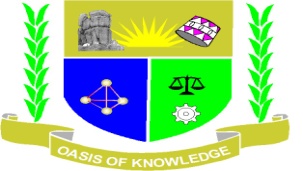 JARAMOGI OGINGA ODINGA UNIVERSITY OF SCIENCE & TECHNOLOGYACADEMIC YEAR: 2016/2017    								MAIN CAMPUS										EFFECTIVE DATE: 11/01/2016JANUARY – APRIL 2016 MASTER TEACHING TIMETABLE            Group: BED ARTS WITH IT - Y1S1 JARAMOGI OGINGA ODINGA UNIVERSITY OF SCIENCE & TECHNOLOGYACADEMIC YEAR: 2016/2017    								MAIN CAMPUS										EFFECTIVE DATE: 11/01/2016 JANUARY – APRIL 2016 MASTER TEACHING TIMETABLE            Group: BED SCIENCE WITH IT-Y1S1JARAMOGI OGINGA ODINGA UNIVERSITY OF SCIENCE & TECHNOLOGYACADEMIC YEAR: 2016/2017    								MAIN CAMPUS										EFFECTIVE DATE: 11/01/2016JANUARY – APRIL 2016 MASTER TEACHING TIMETABLE            BSC Actuarial Science WITH IT YIS1 JARAMOGI OGINGA ODINGA UNIVERSITY OF SCIENCE & TECHNOLOGYACADEMIC YEAR: 2016/2017    								MAIN CAMPUS										EFFECTIVE DATE: 11/01/2016 JANUARY – APRIL 2016 MASTER TEACHING TIMETABLE            BSC. BIOLOGICAL SCIENCES YIS1JARAMOGI OGINGA ODINGA UNIVERSITY OF SCIENCE & TECHNOLOGYACADEMIC YEAR: 2016/2017    								MAIN CAMPUS										EFFECTIVE DATE: 11/01/2016JANUARY – APRIL 2016 MASTER TEACHING TIMETABLE             BSC CONSTRUCTION MANAGEMENT Y1S1JARAMOGI OGINGA ODINGA UNIVERSITY OF SCIENCE & TECHNOLOGYACADEMIC YEAR: 2016/2017    								MAIN CAMPUS										EFFECTIVE DATE: 11/01/2016JANUARY – APRIL 2016 MASTER TEACHING TIMETABLE            BSC. RENEWABLE ENERGY Y1S1JARAMOGI OGINGA ODINGA UNIVERSITY OF SCIENCE & TECHNOLOGYACADEMIC YEAR: 2016/2017    								MAIN CAMPUS										EFFECTIVE DATE: 11/01/2016JANUARY – APRIL 2016 MASTER TEACHING TIMETABLE            BSC. AGRIBUSINESS MANAGEMENT YIS1 JARAMOGI OGINGA ODINGA UNIVERSITY OF SCIENCE & TECHNOLOGYACADEMIC YEAR: 2016/2017    								MAIN CAMPUS										EFFECTIVE DATE: 11/01/2016JANUARY – APRIL 2016 MASTER TEACHING TIMETABLE            BSC. FOOD SECURITY Y1S1JARAMOGI OGINGA ODINGA UNIVERSITY OF SCIENCE & TECHNOLOGYACADEMIC YEAR: 2016/2017    								MAIN CAMPUS										EFFECTIVE DATE: 11/01/2016JANUARY – APRIL 2016 MASTER TEACHING TIMETABLE            BSC. HORTICULTURE Y1S1JARAMOGI OGINGA ODINGA UNIVERSITY OF SCIENCE & TECHNOLOGYACADEMIC YEAR: 2016/2017    								MAIN CAMPUS										EFFECTIVE DATE: 11/01/2016JANUARY – APRIL 2016 MASTER TEACHING TIMETABLE            BSC. SOIL SCIENCE Y1S1 JARAMOGI OGINGA ODINGA UNIVERSITY OF SCIENCE & TECHNOLOGYACADEMIC YEAR: 2016/2017    								MAIN CAMPUS										EFFECTIVE DATE: 11/01/2016JANUARY – APRIL 2016 MASTER TEACHING TIMETABLE            BSC. ANIMAL SCIENCE Y1S1 JARAMOGI OGINGA ODINGA UNIVERSITY OF SCIENCE & TECHNOLOGYACADEMIC YEAR: 2016/2017    								MAIN CAMPUS										EFFECTIVE DATE: 11/01/2016JANUARY – APRIL 2016 MASTER TEACHING TIMETABLE            BSC. AGRICULTURAL EDUCATION AND EXTENSION Y1S1JARAMOGI OGINGA ODINGA UNIVERSITY OF SCIENCE & TECHNOLOGYACADEMIC YEAR: 2016/2017    								MAIN CAMPUS										EFFECTIVE DATE: 11/01/2016 JANUARY – APRIL 2016 MASTER TEACHING TIMETABLE            BA (Spatial planning) Y1S1JARAMOGI OGINGA ODINGA UNIVERSITY OF SCIENCE & TECHNOLOGYACADEMIC YEAR: 2016/2017    								MAIN CAMPUS										EFFECTIVE DATE: 11/01/2016JANUARY – APRIL 2016 MASTER TEACHING TIMETABLE            BSC WATER RESOURCES MANAGEMENT YIS1JARAMOGI OGINGA ODINGA UNIVERSITY OF SCIENCE & TECHNOLOGYACADEMIC YEAR: 2016/2017    								MAIN CAMPUS										EFFECTIVE DATE: 11/01/2016JANUARY – APRIL 2016 MASTER TEACHING TIMETABLE            Bachelor of International Tourism Y1S1JARAMOGI OGINGA ODINGA UNIVERSITY OF SCIENCE & TECHNOLOGYACADEMIC YEAR: 2016/2017    								MAIN CAMPUS										EFFECTIVE DATE: 11/01/2016JANUARY – APRIL 2016 MASTER TEACHING TIMETABLE            Bachelor of Logistics and Supply Chain Management Y1S1JARAMOGI OGINGA ODINGA UNIVERSITY OF SCIENCE & TECHNOLOGYACADEMIC YEAR: 2016/2017    								MAIN CAMPUS										EFFECTIVE DATE: 11/01/2016JANUARY – APRIL 2016 MASTER TEACHING TIMETABLE            BACHELOR OF BUSINESS ADMINISTRATION WITH IT Y1S1JARAMOGI OGINGA ODINGA UNIVERSITY OF SCIENCE & TECHNOLOGYACADEMIC YEAR: 2016/2017    								MAIN CAMPUS										EFFECTIVE DATE: 11/01/2016JANUARY – APRIL 2016 MASTER TEACHING TIMETABLE            BSC. COMPUTER SECURITY & FORENSICS Y1S1 JARAMOGI OGINGA ODINGA UNIVERSITY OF SCIENCE & TECHNOLOGYACADEMIC YEAR: 2016/2017    								MAIN CAMPUS										EFFECTIVE DATE: 11/01/2016JANUARY – APRIL 2016 MASTER TEACHING TIMETABLE            BSC. INFORMATION AND COMMUNICATION TECHNOLOGY Y1S1 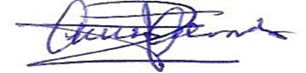 SIGN     _____________________________                                                                                   STAMP              UNIVERSITY  TIMETABLE COORDINATORJARAMOGI OGINGA ODINGA UNIVERSITY OF SCIENCE & TECHNOLOGYACADEMIC YEAR: 2016/2017    								MAIN CAMPUS										EFFECTIVE DATE: 11/01/2016JANUARY – APRIL 2016 MASTER TEACHING TIMETABLE            BSC. BUSINESS INFORMATION SYSTEMS Y1S1 JARAMOGI OGINGA ODINGA UNIVERSITY OF SCIENCE & TECHNOLOGYACADEMIC YEAR: 2016/2017    								MAIN CAMPUS										EFFECTIVE DATE: 11/01/2016JANUARY – APRIL 2016 MASTER TEACHING TIMETABLE            BSC. PUBLIC HEALTH AND COMMUNITY DEVELOPMENT Y1S1JARAMOGI OGINGA ODINGA UNIVERSITY OF SCIENCE & TECHNOLOGYACADEMIC YEAR: 2016/2017    								MAIN CAMPUS										EFFECTIVE DATE: 11/01/2016JANUARY – APRIL 2016 MASTER TEACHING TIMETABLE            BACHELOR OF ARTS IN DEVELOPMENT STUDIES Y1S1SIGN     _____________________________                                                                                   STAMP              UNIVERSITY  TIMETABLE COORDINATORDay Time7.008.008.009.009.0010.0010.0011.0011.0012.0012.0013.0013.0014.0014.0015.0015.0016.0016.0017.0017.0018.00CodeUnit TitleNo.Lecturer(s)MonESE 101 (LR 1)SCS3111 (AH)SCS3111 (AH)NGE 102(LAB 1)EDU 110 (AH)EDU 110 (AH)DPS 101 (LAB 1)AKI 101INTRO TO LANGUAGE AND LINGUISTICSOWALAMonAKI 102INTRODUCTION TO HISTORY OF KISWAHILIJAGEROMonAHI 101AFRICAN HISTORY TO 1885ODEDETueABA 101 (LAB 1)ABA 101(LAB 1)AKI 102(LAB 1)AKI 102(LAB 1)NGE 102 (LAB 1)NGE 102 (LAB 1)ABA 103 (LAB 3)EDU 110 (AH)AHI 102HISTORY OF EUROPE SINCE 1900DR ONJALATueAKI 102(LAB 2)AEN 101 (LAB 2)AEN 101 (LAB 2)ALI 101 (LAB 1)ALI 101 (LAB 1)ZRE3111 (LAB 1)DPS 101BASIC CONCEPTS IN POLITICAL SCIENCEG ODHIAMBOTueSCS3111 (CL1)SCS3111 (CL1)SCS3111 (CL1)AHI 101 (LAB 2)AHI 101 (LAB 2)ALI 102 (LAB 3)ZRE3111INTRODUCTION TO  RELIGION OBWOGEWedAHI 101 (LAB 1)ESE 101 (LR 1)ESE 101 (LR 1)ALI 102 (LAB 1)ALI 102(LAB 1)NGE 101(LAB 3)NGE 101(LAB 3)NGE 101 (LAB 3)SMA 101(LAB 1)SMA 101(LAB 1)SMA 101(LAB 1)WedSCS3111 (CL1)SCS3111 (CL1)SCS3111 (CL1)AKI 101 (LAB 3)AKI 101 (LAB 3)AEN 102 (LAB 1)AEN 102 (LAB 1)ZRE3111 (LAB 2)ZRE3111 (LAB 2)AHI 102 (LAB 2)NGE 101INTRODUCTION TO GEOGRAPHYDR C. OTIENOWedSMA 100(LAB 3)SMA 100(LAB 3)SCS3111 (CL1)SCS3111 (CL1)SCS3111 (CL1)NGE 102MAP INTERPRETATION AND DESCRIPTIVE STATISTICSM ODHIAMBOThuPSY 110 (AH)PSY 110 (AH)AKI 101(LAB  1)ABA 101 (LAB 1)ABA 103 (LAB 2)ABA 103(LAB 2)PSY 110 (AH)SMA 100 (LAB 1)SAS 101(LAB 1)AEN 101INTORDUCTION TO LANGUAGECHARLOTTEThuZRE 311(LAB 2)ZRE 3112(LAB 2)ZRE 3112(LAB 2)AEN 102(LAB 2)DPS 101 (LAB 2)DPS 101 (LAB 2)AEN 102INTORDUCTION TO LINGUISTICSDR ODONDOThuSCS3111 (CL1)SCS3111 (CL1)SCS3111 (CL1)ALI 101INTORDUCTION TO LITERATUREMOSOTIFriZEL3115(AH)HCD 3114(AH)HCD 3114(AH)ALI 101 (LAB 1)AHI 102(LAB 1)AHI 102 (LAB 1)HCD 3114(AH)ZEL3115(AH)ZEL3115(AH)ALI 102INTORDUCTION TO LITERARY APPRECIATIONODHIAMBO E.FriSAS 101(LAB 2)SAS 101(LAB 2)SMA 100BASIC MATHEMATICSAMINERFriSMA 101ANALYTIC GEOMETRYNYAKINDASCS3111COMPUTER ORGANIZATION AND APPLICATIONOWINO COLLINSZEL 3115COMMUNICATION SKILLSN. ONYANGOABA 101INTRODUCTION TO BUSINESSKOKWAROABA 103INTRODUCTION TO ACCOUNTINGOGUTASIGN     _____________________________                                                                                   STAMP              UNIVERSITY  TIMETABLE COORDINATORSIGN     _____________________________                                                                                   STAMP              UNIVERSITY  TIMETABLE COORDINATORSIGN     _____________________________                                                                                   STAMP              UNIVERSITY  TIMETABLE COORDINATORSIGN     _____________________________                                                                                   STAMP              UNIVERSITY  TIMETABLE COORDINATORSIGN     _____________________________                                                                                   STAMP              UNIVERSITY  TIMETABLE COORDINATORSIGN     _____________________________                                                                                   STAMP              UNIVERSITY  TIMETABLE COORDINATORSIGN     _____________________________                                                                                   STAMP              UNIVERSITY  TIMETABLE COORDINATORSIGN     _____________________________                                                                                   STAMP              UNIVERSITY  TIMETABLE COORDINATORSIGN     _____________________________                                                                                   STAMP              UNIVERSITY  TIMETABLE COORDINATORSIGN     _____________________________                                                                                   STAMP              UNIVERSITY  TIMETABLE COORDINATORSIGN     _____________________________                                                                                   STAMP              UNIVERSITY  TIMETABLE COORDINATORSIGN     _____________________________                                                                                   STAMP              UNIVERSITY  TIMETABLE COORDINATORESE 101PATHOBIOLOGY OF HUMA BODY IMPAIREMENTWACHIANGASIGN     _____________________________                                                                                   STAMP              UNIVERSITY  TIMETABLE COORDINATORSIGN     _____________________________                                                                                   STAMP              UNIVERSITY  TIMETABLE COORDINATORSIGN     _____________________________                                                                                   STAMP              UNIVERSITY  TIMETABLE COORDINATORSIGN     _____________________________                                                                                   STAMP              UNIVERSITY  TIMETABLE COORDINATORSIGN     _____________________________                                                                                   STAMP              UNIVERSITY  TIMETABLE COORDINATORSIGN     _____________________________                                                                                   STAMP              UNIVERSITY  TIMETABLE COORDINATORSIGN     _____________________________                                                                                   STAMP              UNIVERSITY  TIMETABLE COORDINATORSIGN     _____________________________                                                                                   STAMP              UNIVERSITY  TIMETABLE COORDINATORSIGN     _____________________________                                                                                   STAMP              UNIVERSITY  TIMETABLE COORDINATORSIGN     _____________________________                                                                                   STAMP              UNIVERSITY  TIMETABLE COORDINATORSIGN     _____________________________                                                                                   STAMP              UNIVERSITY  TIMETABLE COORDINATORSIGN     _____________________________                                                                                   STAMP              UNIVERSITY  TIMETABLE COORDINATORSAS 101DESCRIPTIVE STATISTICSONYINGESIGN     _____________________________                                                                                   STAMP              UNIVERSITY  TIMETABLE COORDINATORSIGN     _____________________________                                                                                   STAMP              UNIVERSITY  TIMETABLE COORDINATORSIGN     _____________________________                                                                                   STAMP              UNIVERSITY  TIMETABLE COORDINATORSIGN     _____________________________                                                                                   STAMP              UNIVERSITY  TIMETABLE COORDINATORSIGN     _____________________________                                                                                   STAMP              UNIVERSITY  TIMETABLE COORDINATORSIGN     _____________________________                                                                                   STAMP              UNIVERSITY  TIMETABLE COORDINATORSIGN     _____________________________                                                                                   STAMP              UNIVERSITY  TIMETABLE COORDINATORSIGN     _____________________________                                                                                   STAMP              UNIVERSITY  TIMETABLE COORDINATORSIGN     _____________________________                                                                                   STAMP              UNIVERSITY  TIMETABLE COORDINATORSIGN     _____________________________                                                                                   STAMP              UNIVERSITY  TIMETABLE COORDINATORSIGN     _____________________________                                                                                   STAMP              UNIVERSITY  TIMETABLE COORDINATORSIGN     _____________________________                                                                                   STAMP              UNIVERSITY  TIMETABLE COORDINATOREDU 110INTRODUCTION TO SPECIAL EDUCATIONOWINO OWIKOSIGN     _____________________________                                                                                   STAMP              UNIVERSITY  TIMETABLE COORDINATORSIGN     _____________________________                                                                                   STAMP              UNIVERSITY  TIMETABLE COORDINATORSIGN     _____________________________                                                                                   STAMP              UNIVERSITY  TIMETABLE COORDINATORSIGN     _____________________________                                                                                   STAMP              UNIVERSITY  TIMETABLE COORDINATORSIGN     _____________________________                                                                                   STAMP              UNIVERSITY  TIMETABLE COORDINATORSIGN     _____________________________                                                                                   STAMP              UNIVERSITY  TIMETABLE COORDINATORSIGN     _____________________________                                                                                   STAMP              UNIVERSITY  TIMETABLE COORDINATORSIGN     _____________________________                                                                                   STAMP              UNIVERSITY  TIMETABLE COORDINATORSIGN     _____________________________                                                                                   STAMP              UNIVERSITY  TIMETABLE COORDINATORSIGN     _____________________________                                                                                   STAMP              UNIVERSITY  TIMETABLE COORDINATORSIGN     _____________________________                                                                                   STAMP              UNIVERSITY  TIMETABLE COORDINATORSIGN     _____________________________                                                                                   STAMP              UNIVERSITY  TIMETABLE COORDINATORPSY 110INTRODUCTION TO EDUCATION PSYCHOLOGYALOKASIGN     _____________________________                                                                                   STAMP              UNIVERSITY  TIMETABLE COORDINATORSIGN     _____________________________                                                                                   STAMP              UNIVERSITY  TIMETABLE COORDINATORSIGN     _____________________________                                                                                   STAMP              UNIVERSITY  TIMETABLE COORDINATORSIGN     _____________________________                                                                                   STAMP              UNIVERSITY  TIMETABLE COORDINATORSIGN     _____________________________                                                                                   STAMP              UNIVERSITY  TIMETABLE COORDINATORSIGN     _____________________________                                                                                   STAMP              UNIVERSITY  TIMETABLE COORDINATORSIGN     _____________________________                                                                                   STAMP              UNIVERSITY  TIMETABLE COORDINATORSIGN     _____________________________                                                                                   STAMP              UNIVERSITY  TIMETABLE COORDINATORSIGN     _____________________________                                                                                   STAMP              UNIVERSITY  TIMETABLE COORDINATORSIGN     _____________________________                                                                                   STAMP              UNIVERSITY  TIMETABLE COORDINATORSIGN     _____________________________                                                                                   STAMP              UNIVERSITY  TIMETABLE COORDINATORSIGN     _____________________________                                                                                   STAMP              UNIVERSITY  TIMETABLE COORDINATORHCD 3114HIV AND AIDSNYATUOROSIGN     _____________________________                                                                                   STAMP              UNIVERSITY  TIMETABLE COORDINATORSIGN     _____________________________                                                                                   STAMP              UNIVERSITY  TIMETABLE COORDINATORSIGN     _____________________________                                                                                   STAMP              UNIVERSITY  TIMETABLE COORDINATORSIGN     _____________________________                                                                                   STAMP              UNIVERSITY  TIMETABLE COORDINATORSIGN     _____________________________                                                                                   STAMP              UNIVERSITY  TIMETABLE COORDINATORSIGN     _____________________________                                                                                   STAMP              UNIVERSITY  TIMETABLE COORDINATORSIGN     _____________________________                                                                                   STAMP              UNIVERSITY  TIMETABLE COORDINATORSIGN     _____________________________                                                                                   STAMP              UNIVERSITY  TIMETABLE COORDINATORSIGN     _____________________________                                                                                   STAMP              UNIVERSITY  TIMETABLE COORDINATORSIGN     _____________________________                                                                                   STAMP              UNIVERSITY  TIMETABLE COORDINATORSIGN     _____________________________                                                                                   STAMP              UNIVERSITY  TIMETABLE COORDINATORSIGN     _____________________________                                                                                   STAMP              UNIVERSITY  TIMETABLE COORDINATORZRE 3112HISTORY OF RELIGIONDR NAPOOSIGN     _____________________________                                                                                   STAMP              UNIVERSITY  TIMETABLE COORDINATORSIGN     _____________________________                                                                                   STAMP              UNIVERSITY  TIMETABLE COORDINATORSIGN     _____________________________                                                                                   STAMP              UNIVERSITY  TIMETABLE COORDINATORSIGN     _____________________________                                                                                   STAMP              UNIVERSITY  TIMETABLE COORDINATORSIGN     _____________________________                                                                                   STAMP              UNIVERSITY  TIMETABLE COORDINATORSIGN     _____________________________                                                                                   STAMP              UNIVERSITY  TIMETABLE COORDINATORSIGN     _____________________________                                                                                   STAMP              UNIVERSITY  TIMETABLE COORDINATORSIGN     _____________________________                                                                                   STAMP              UNIVERSITY  TIMETABLE COORDINATORSIGN     _____________________________                                                                                   STAMP              UNIVERSITY  TIMETABLE COORDINATORSIGN     _____________________________                                                                                   STAMP              UNIVERSITY  TIMETABLE COORDINATORSIGN     _____________________________                                                                                   STAMP              UNIVERSITY  TIMETABLE COORDINATORSIGN     _____________________________                                                                                   STAMP              UNIVERSITY  TIMETABLE COORDINATOR Day Time7.008.008.009.009.00        10.0010.0011.0011.0012.0012.0013.0013.0014.0014.0015.0015.0016.0016.0017.0017.0018.00CodeUnit TitleNo.Lecturer(s)MonESE 101 (LR 1)SCS3111(AH)SCS3111 (AH)SZL 101 (LAB 2)SZL 101 (LAB 2)EDU 110 (AH)EDU 110 (AH)EDU 110INTRODUCTION TO SPECIAL EDUCATIONOWIKOMonSPH 102(LR 1)SPH 102(LR1)SCS3111COMPUTER ORGANIZATION AND APPLICATIONOWINO COLLINSMonSZL 101INVERTEBRATE ZOOLOGYWERETueSZL 101/SZL 103 (BIO LAB)SZL 101/SZL 103 (BIO LAB)SZL 101/SZL 103 (BIO LAB)SZL 103 (LAB 3)SZL 103 (LAB 3)SCH 101 (LAB 3)SCH 101 (LAB 3)SBT 101/SBT 103 (BIO LAB)SBT 101/SBT 103 (BIO LAB)SBT 101/SBT 103 (BIO LAB)EDU 110 (AH)SZL 103INTRODUCTION TO GENETICS & EVOLUTIONMAGWANGATueSPH101/SPH 102 (PHY LAB)SPH101/SPH 102 (PHY LAB)SPH101/SPH 102 (PHY LAB)SPH 101(LR 1)SPH 101(LR 1)SPH101/SPH 102 (PHY LAB)SPH101/SPH 102 (PHY LAB)SPH101/SPH 102 (PHY LAB)PSY 110INTRODUCTION TO EDUCATION PSYCHOLOGYALOKATueSCS3111 (CL2)SCS3111 (CL2)SCS3111 (CL2)WedESE 101 (LR 1)ESE 101 (LR 1)SMA 100 (LAB 4)SMA 100 (LAB 4)SCH 101/SCH102 (CHE LAB)SCH 101/SCH102 (CHE LAB)SCH 101/SCH102 (CHE LAB)SMA 101(LAB 1)SMA 101(LAB 1)SMA 101(LAB 1)SBT 101PLANT STRUCTUR AND FUNCTIONDR SHIKUKUWedSCS3111 (CL2)SCS3111 (CL2)SCS3111 (CL2)SCS3111 (CL2)SCS3111 (CL2)SCS3111 (CL2)SCS3111 (CL2)SCS3111 (CL2)SCS3111 (CL2)SBT 103INTRODUCTION TO PLANT SYSTEMATICOMONDIWedSPH 102THERMAL PHYSICSOUKOThuPSY 110 (AH)PSY 110 (AH)SBT 103(LAB 3)SBT 103(LAB 3)SBT 101 (LAB 1)SBT 101 (LAB 1)PSY 110 (AH)SMA 100(LAB 1)SAS 101(LAB 4)SPH 101MECHANICSABIBOThuESE 101PATH-BIOLOGY OF HUMAN BODY IMPAIREMENTWACHIANGAThuSCH 101PHYSICALCHEMISTRYANGELINEFriZEL 3115(AH)HCD 3114(AH)HCD 3114(AH)SAS 101(LAB 4)SAS 101(LAB 4)SCH 102 (LAB 2)SCH 102 (LAB 2)HCD 3114(AH)ZEL 3115(AH)ZEL 3115(AH)SCH 102BASIC INORGANIC CHEMISTRYNYAMATOFriSMA 100BASIC MATHEMATICSAMINERFriSMA 101ANALYTIC GEOMETRYNYAKINDASIGN     _____________________________                                                                                   STAMP              UNIVERSITY  TIMETABLE COORDINATORSIGN     _____________________________                                                                                   STAMP              UNIVERSITY  TIMETABLE COORDINATORSIGN     _____________________________                                                                                   STAMP              UNIVERSITY  TIMETABLE COORDINATORSIGN     _____________________________                                                                                   STAMP              UNIVERSITY  TIMETABLE COORDINATORSIGN     _____________________________                                                                                   STAMP              UNIVERSITY  TIMETABLE COORDINATORSIGN     _____________________________                                                                                   STAMP              UNIVERSITY  TIMETABLE COORDINATORSIGN     _____________________________                                                                                   STAMP              UNIVERSITY  TIMETABLE COORDINATORSIGN     _____________________________                                                                                   STAMP              UNIVERSITY  TIMETABLE COORDINATORSIGN     _____________________________                                                                                   STAMP              UNIVERSITY  TIMETABLE COORDINATORSIGN     _____________________________                                                                                   STAMP              UNIVERSITY  TIMETABLE COORDINATORSIGN     _____________________________                                                                                   STAMP              UNIVERSITY  TIMETABLE COORDINATORSIGN     _____________________________                                                                                   STAMP              UNIVERSITY  TIMETABLE COORDINATORSAS 101DESCRIPTIVE STATISTICSONYINGESIGN     _____________________________                                                                                   STAMP              UNIVERSITY  TIMETABLE COORDINATORSIGN     _____________________________                                                                                   STAMP              UNIVERSITY  TIMETABLE COORDINATORSIGN     _____________________________                                                                                   STAMP              UNIVERSITY  TIMETABLE COORDINATORSIGN     _____________________________                                                                                   STAMP              UNIVERSITY  TIMETABLE COORDINATORSIGN     _____________________________                                                                                   STAMP              UNIVERSITY  TIMETABLE COORDINATORSIGN     _____________________________                                                                                   STAMP              UNIVERSITY  TIMETABLE COORDINATORSIGN     _____________________________                                                                                   STAMP              UNIVERSITY  TIMETABLE COORDINATORSIGN     _____________________________                                                                                   STAMP              UNIVERSITY  TIMETABLE COORDINATORSIGN     _____________________________                                                                                   STAMP              UNIVERSITY  TIMETABLE COORDINATORSIGN     _____________________________                                                                                   STAMP              UNIVERSITY  TIMETABLE COORDINATORSIGN     _____________________________                                                                                   STAMP              UNIVERSITY  TIMETABLE COORDINATORSIGN     _____________________________                                                                                   STAMP              UNIVERSITY  TIMETABLE COORDINATORHCD 3114:HIV AND AIDSNYATUOROSIGN     _____________________________                                                                                   STAMP              UNIVERSITY  TIMETABLE COORDINATORSIGN     _____________________________                                                                                   STAMP              UNIVERSITY  TIMETABLE COORDINATORSIGN     _____________________________                                                                                   STAMP              UNIVERSITY  TIMETABLE COORDINATORSIGN     _____________________________                                                                                   STAMP              UNIVERSITY  TIMETABLE COORDINATORSIGN     _____________________________                                                                                   STAMP              UNIVERSITY  TIMETABLE COORDINATORSIGN     _____________________________                                                                                   STAMP              UNIVERSITY  TIMETABLE COORDINATORSIGN     _____________________________                                                                                   STAMP              UNIVERSITY  TIMETABLE COORDINATORSIGN     _____________________________                                                                                   STAMP              UNIVERSITY  TIMETABLE COORDINATORSIGN     _____________________________                                                                                   STAMP              UNIVERSITY  TIMETABLE COORDINATORSIGN     _____________________________                                                                                   STAMP              UNIVERSITY  TIMETABLE COORDINATORSIGN     _____________________________                                                                                   STAMP              UNIVERSITY  TIMETABLE COORDINATORSIGN     _____________________________                                                                                   STAMP              UNIVERSITY  TIMETABLE COORDINATORZEL 3115COMMUNICATION SKILLSN. ONYANGOSIGN     _____________________________                                                                                   STAMP              UNIVERSITY  TIMETABLE COORDINATORSIGN     _____________________________                                                                                   STAMP              UNIVERSITY  TIMETABLE COORDINATORSIGN     _____________________________                                                                                   STAMP              UNIVERSITY  TIMETABLE COORDINATORSIGN     _____________________________                                                                                   STAMP              UNIVERSITY  TIMETABLE COORDINATORSIGN     _____________________________                                                                                   STAMP              UNIVERSITY  TIMETABLE COORDINATORSIGN     _____________________________                                                                                   STAMP              UNIVERSITY  TIMETABLE COORDINATORSIGN     _____________________________                                                                                   STAMP              UNIVERSITY  TIMETABLE COORDINATORSIGN     _____________________________                                                                                   STAMP              UNIVERSITY  TIMETABLE COORDINATORSIGN     _____________________________                                                                                   STAMP              UNIVERSITY  TIMETABLE COORDINATORSIGN     _____________________________                                                                                   STAMP              UNIVERSITY  TIMETABLE COORDINATORSIGN     _____________________________                                                                                   STAMP              UNIVERSITY  TIMETABLE COORDINATORSIGN     _____________________________                                                                                   STAMP              UNIVERSITY  TIMETABLE COORDINATORSIGN     _____________________________                                                                                   STAMP              UNIVERSITY  TIMETABLE COORDINATORSIGN     _____________________________                                                                                   STAMP              UNIVERSITY  TIMETABLE COORDINATORSIGN     _____________________________                                                                                   STAMP              UNIVERSITY  TIMETABLE COORDINATORSIGN     _____________________________                                                                                   STAMP              UNIVERSITY  TIMETABLE COORDINATORSIGN     _____________________________                                                                                   STAMP              UNIVERSITY  TIMETABLE COORDINATORSIGN     _____________________________                                                                                   STAMP              UNIVERSITY  TIMETABLE COORDINATORSIGN     _____________________________                                                                                   STAMP              UNIVERSITY  TIMETABLE COORDINATORSIGN     _____________________________                                                                                   STAMP              UNIVERSITY  TIMETABLE COORDINATORSIGN     _____________________________                                                                                   STAMP              UNIVERSITY  TIMETABLE COORDINATORSIGN     _____________________________                                                                                   STAMP              UNIVERSITY  TIMETABLE COORDINATORSIGN     _____________________________                                                                                   STAMP              UNIVERSITY  TIMETABLE COORDINATORSIGN     _____________________________                                                                                   STAMP              UNIVERSITY  TIMETABLE COORDINATORSIGN     _____________________________                                                                                   STAMP              UNIVERSITY  TIMETABLE COORDINATORSIGN     _____________________________                                                                                   STAMP              UNIVERSITY  TIMETABLE COORDINATORSIGN     _____________________________                                                                                   STAMP              UNIVERSITY  TIMETABLE COORDINATORSIGN     _____________________________                                                                                   STAMP              UNIVERSITY  TIMETABLE COORDINATORSIGN     _____________________________                                                                                   STAMP              UNIVERSITY  TIMETABLE COORDINATORSIGN     _____________________________                                                                                   STAMP              UNIVERSITY  TIMETABLE COORDINATORSIGN     _____________________________                                                                                   STAMP              UNIVERSITY  TIMETABLE COORDINATORSIGN     _____________________________                                                                                   STAMP              UNIVERSITY  TIMETABLE COORDINATORSIGN     _____________________________                                                                                   STAMP              UNIVERSITY  TIMETABLE COORDINATORSIGN     _____________________________                                                                                   STAMP              UNIVERSITY  TIMETABLE COORDINATORSIGN     _____________________________                                                                                   STAMP              UNIVERSITY  TIMETABLE COORDINATORSIGN     _____________________________                                                                                   STAMP              UNIVERSITY  TIMETABLE COORDINATORSIGN     _____________________________                                                                                   STAMP              UNIVERSITY  TIMETABLE COORDINATORSIGN     _____________________________                                                                                   STAMP              UNIVERSITY  TIMETABLE COORDINATORSIGN     _____________________________                                                                                   STAMP              UNIVERSITY  TIMETABLE COORDINATORSIGN     _____________________________                                                                                   STAMP              UNIVERSITY  TIMETABLE COORDINATORSIGN     _____________________________                                                                                   STAMP              UNIVERSITY  TIMETABLE COORDINATORSIGN     _____________________________                                                                                   STAMP              UNIVERSITY  TIMETABLE COORDINATORSIGN     _____________________________                                                                                   STAMP              UNIVERSITY  TIMETABLE COORDINATORSIGN     _____________________________                                                                                   STAMP              UNIVERSITY  TIMETABLE COORDINATORSIGN     _____________________________                                                                                   STAMP              UNIVERSITY  TIMETABLE COORDINATORSIGN     _____________________________                                                                                   STAMP              UNIVERSITY  TIMETABLE COORDINATORSIGN     _____________________________                                                                                   STAMP              UNIVERSITY  TIMETABLE COORDINATORSIGN     _____________________________                                                                                   STAMP              UNIVERSITY  TIMETABLE COORDINATORSIGN     _____________________________                                                                                   STAMP              UNIVERSITY  TIMETABLE COORDINATORSIGN     _____________________________                                                                                   STAMP              UNIVERSITY  TIMETABLE COORDINATORSIGN     _____________________________                                                                                   STAMP              UNIVERSITY  TIMETABLE COORDINATORSIGN     _____________________________                                                                                   STAMP              UNIVERSITY  TIMETABLE COORDINATORSIGN     _____________________________                                                                                   STAMP              UNIVERSITY  TIMETABLE COORDINATORSIGN     _____________________________                                                                                   STAMP              UNIVERSITY  TIMETABLE COORDINATORSIGN     _____________________________                                                                                   STAMP              UNIVERSITY  TIMETABLE COORDINATORSIGN     _____________________________                                                                                   STAMP              UNIVERSITY  TIMETABLE COORDINATORSIGN     _____________________________                                                                                   STAMP              UNIVERSITY  TIMETABLE COORDINATORSIGN     _____________________________                                                                                   STAMP              UNIVERSITY  TIMETABLE COORDINATORSIGN     _____________________________                                                                                   STAMP              UNIVERSITY  TIMETABLE COORDINATORSIGN     _____________________________                                                                                   STAMP              UNIVERSITY  TIMETABLE COORDINATORSIGN     _____________________________                                                                                   STAMP              UNIVERSITY  TIMETABLE COORDINATORSIGN     _____________________________                                                                                   STAMP              UNIVERSITY  TIMETABLE COORDINATORSIGN     _____________________________                                                                                   STAMP              UNIVERSITY  TIMETABLE COORDINATORSIGN     _____________________________                                                                                   STAMP              UNIVERSITY  TIMETABLE COORDINATORSIGN     _____________________________                                                                                   STAMP              UNIVERSITY  TIMETABLE COORDINATORSIGN     _____________________________                                                                                   STAMP              UNIVERSITY  TIMETABLE COORDINATORSIGN     _____________________________                                                                                   STAMP              UNIVERSITY  TIMETABLE COORDINATORSIGN     _____________________________                                                                                   STAMP              UNIVERSITY  TIMETABLE COORDINATORSIGN     _____________________________                                                                                   STAMP              UNIVERSITY  TIMETABLE COORDINATORSIGN     _____________________________                                                                                   STAMP              UNIVERSITY  TIMETABLE COORDINATORSIGN     _____________________________                                                                                   STAMP              UNIVERSITY  TIMETABLE COORDINATORSIGN     _____________________________                                                                                   STAMP              UNIVERSITY  TIMETABLE COORDINATORDay Time7.008.008.009.009.0010.0010.0011.0011.0012.0012.0013.0013.0014.0014.0015.0015.0016.0016.0017.0017.0018.00CodeUnit TitleNo.Lecturer(s)MonSAS103 (LAB 1)SCS3111 (LAB 1)SCS3111 (LAB 1)SAC 103(LAB 1)SAC 103(LAB 1)SCS 3111 (CL1)SCS 3111 (CL1)SCS 3111 (CL1)SAC 101PRINCIPLES OF ACTUARIAL SCIENCEJULIE MonSAC 103MATHEMATICAL MODELLINGODUNDOMonSAC 105MICRO ECONOMICSNYAGOLTueSAC 105 (LAB 3)SAC 105 (LAB 3)SAC 105 (LAB 3)SCS 103CL1)SCS 103CL1)SCS 103CL1)SAC 103(LAB 1)SAS 101DESCRIPTIVE STATISTICSONYINGETueSAS 103INTRODUCTION TO PROBABILITY THEORYMUGA TueSMA 100BASIC MATHEMATICSAMINERWedZEL 3115( (LAB 2)SMA 100 (LAB 3)SMA 100 (LAB 3)SCS 103 (LAB 3 )SCS 103 (LAB 3)SMA 101(LAB 1)SMA 101(LAB 1)SMA 101(LAB 1)SMA 101ANALYTIC GEOMETRYNYAKINDAWedSCS 3111COMPUTER ORGANIZATION AND APPLICATIONSOBIERO F.WedSCS 103PROGRAMMING IN PASCALAGOLAThuSAS 103 (LAB 1)SAS 103 (LAB 1)SAS101 (LAB 5 )SAS 101 (LAB 5)SMA 100 (LAB 1)SAS 101(LAB 4)HCD 3114:HIV AND AIDSLANGOThuZEL 3115COMMUNICATION SKILLSAGATHAThuFriHCD 3114(LAB 1)HCD 3114(LAB 1)SAC 101(LAB 4)SAC 101(LAB 4)SAC 101 (LAB 3)HCD 3114(LAB 3)ZEL 3115( (LAB 1)ZEL 3115(LAB 1)FriFriSIGN     _____________________________                                                                                   STAMP              UNIVERSITY  TIMETABLE COORDINATORSIGN     _____________________________                                                                                   STAMP              UNIVERSITY  TIMETABLE COORDINATORSIGN     _____________________________                                                                                   STAMP              UNIVERSITY  TIMETABLE COORDINATORSIGN     _____________________________                                                                                   STAMP              UNIVERSITY  TIMETABLE COORDINATORSIGN     _____________________________                                                                                   STAMP              UNIVERSITY  TIMETABLE COORDINATORSIGN     _____________________________                                                                                   STAMP              UNIVERSITY  TIMETABLE COORDINATORSIGN     _____________________________                                                                                   STAMP              UNIVERSITY  TIMETABLE COORDINATORSIGN     _____________________________                                                                                   STAMP              UNIVERSITY  TIMETABLE COORDINATORSIGN     _____________________________                                                                                   STAMP              UNIVERSITY  TIMETABLE COORDINATORSIGN     _____________________________                                                                                   STAMP              UNIVERSITY  TIMETABLE COORDINATORSIGN     _____________________________                                                                                   STAMP              UNIVERSITY  TIMETABLE COORDINATORSIGN     _____________________________                                                                                   STAMP              UNIVERSITY  TIMETABLE COORDINATORSIGN     _____________________________                                                                                   STAMP              UNIVERSITY  TIMETABLE COORDINATORSIGN     _____________________________                                                                                   STAMP              UNIVERSITY  TIMETABLE COORDINATORSIGN     _____________________________                                                                                   STAMP              UNIVERSITY  TIMETABLE COORDINATORSIGN     _____________________________                                                                                   STAMP              UNIVERSITY  TIMETABLE COORDINATORSIGN     _____________________________                                                                                   STAMP              UNIVERSITY  TIMETABLE COORDINATORSIGN     _____________________________                                                                                   STAMP              UNIVERSITY  TIMETABLE COORDINATORSIGN     _____________________________                                                                                   STAMP              UNIVERSITY  TIMETABLE COORDINATORSIGN     _____________________________                                                                                   STAMP              UNIVERSITY  TIMETABLE COORDINATORSIGN     _____________________________                                                                                   STAMP              UNIVERSITY  TIMETABLE COORDINATORSIGN     _____________________________                                                                                   STAMP              UNIVERSITY  TIMETABLE COORDINATORSIGN     _____________________________                                                                                   STAMP              UNIVERSITY  TIMETABLE COORDINATORSIGN     _____________________________                                                                                   STAMP              UNIVERSITY  TIMETABLE COORDINATORSIGN     _____________________________                                                                                   STAMP              UNIVERSITY  TIMETABLE COORDINATORSIGN     _____________________________                                                                                   STAMP              UNIVERSITY  TIMETABLE COORDINATORSIGN     _____________________________                                                                                   STAMP              UNIVERSITY  TIMETABLE COORDINATORSIGN     _____________________________                                                                                   STAMP              UNIVERSITY  TIMETABLE COORDINATORSIGN     _____________________________                                                                                   STAMP              UNIVERSITY  TIMETABLE COORDINATORSIGN     _____________________________                                                                                   STAMP              UNIVERSITY  TIMETABLE COORDINATORSIGN     _____________________________                                                                                   STAMP              UNIVERSITY  TIMETABLE COORDINATORSIGN     _____________________________                                                                                   STAMP              UNIVERSITY  TIMETABLE COORDINATORSIGN     _____________________________                                                                                   STAMP              UNIVERSITY  TIMETABLE COORDINATORSIGN     _____________________________                                                                                   STAMP              UNIVERSITY  TIMETABLE COORDINATORSIGN     _____________________________                                                                                   STAMP              UNIVERSITY  TIMETABLE COORDINATORSIGN     _____________________________                                                                                   STAMP              UNIVERSITY  TIMETABLE COORDINATORSIGN     _____________________________                                                                                   STAMP              UNIVERSITY  TIMETABLE COORDINATORSIGN     _____________________________                                                                                   STAMP              UNIVERSITY  TIMETABLE COORDINATORSIGN     _____________________________                                                                                   STAMP              UNIVERSITY  TIMETABLE COORDINATORSIGN     _____________________________                                                                                   STAMP              UNIVERSITY  TIMETABLE COORDINATORSIGN     _____________________________                                                                                   STAMP              UNIVERSITY  TIMETABLE COORDINATORSIGN     _____________________________                                                                                   STAMP              UNIVERSITY  TIMETABLE COORDINATORSIGN     _____________________________                                                                                   STAMP              UNIVERSITY  TIMETABLE COORDINATORSIGN     _____________________________                                                                                   STAMP              UNIVERSITY  TIMETABLE COORDINATORSIGN     _____________________________                                                                                   STAMP              UNIVERSITY  TIMETABLE COORDINATORSIGN     _____________________________                                                                                   STAMP              UNIVERSITY  TIMETABLE COORDINATORSIGN     _____________________________                                                                                   STAMP              UNIVERSITY  TIMETABLE COORDINATORSIGN     _____________________________                                                                                   STAMP              UNIVERSITY  TIMETABLE COORDINATORSIGN     _____________________________                                                                                   STAMP              UNIVERSITY  TIMETABLE COORDINATORSIGN     _____________________________                                                                                   STAMP              UNIVERSITY  TIMETABLE COORDINATORSIGN     _____________________________                                                                                   STAMP              UNIVERSITY  TIMETABLE COORDINATORSIGN     _____________________________                                                                                   STAMP              UNIVERSITY  TIMETABLE COORDINATORSIGN     _____________________________                                                                                   STAMP              UNIVERSITY  TIMETABLE COORDINATORSIGN     _____________________________                                                                                   STAMP              UNIVERSITY  TIMETABLE COORDINATORSIGN     _____________________________                                                                                   STAMP              UNIVERSITY  TIMETABLE COORDINATORSIGN     _____________________________                                                                                   STAMP              UNIVERSITY  TIMETABLE COORDINATORSIGN     _____________________________                                                                                   STAMP              UNIVERSITY  TIMETABLE COORDINATORSIGN     _____________________________                                                                                   STAMP              UNIVERSITY  TIMETABLE COORDINATORSIGN     _____________________________                                                                                   STAMP              UNIVERSITY  TIMETABLE COORDINATORSIGN     _____________________________                                                                                   STAMP              UNIVERSITY  TIMETABLE COORDINATORSIGN     _____________________________                                                                                   STAMP              UNIVERSITY  TIMETABLE COORDINATORSIGN     _____________________________                                                                                   STAMP              UNIVERSITY  TIMETABLE COORDINATORSIGN     _____________________________                                                                                   STAMP              UNIVERSITY  TIMETABLE COORDINATORSIGN     _____________________________                                                                                   STAMP              UNIVERSITY  TIMETABLE COORDINATORSIGN     _____________________________                                                                                   STAMP              UNIVERSITY  TIMETABLE COORDINATORSIGN     _____________________________                                                                                   STAMP              UNIVERSITY  TIMETABLE COORDINATORSIGN     _____________________________                                                                                   STAMP              UNIVERSITY  TIMETABLE COORDINATORSIGN     _____________________________                                                                                   STAMP              UNIVERSITY  TIMETABLE COORDINATORSIGN     _____________________________                                                                                   STAMP              UNIVERSITY  TIMETABLE COORDINATORSIGN     _____________________________                                                                                   STAMP              UNIVERSITY  TIMETABLE COORDINATORSIGN     _____________________________                                                                                   STAMP              UNIVERSITY  TIMETABLE COORDINATORSIGN     _____________________________                                                                                   STAMP              UNIVERSITY  TIMETABLE COORDINATORSIGN     _____________________________                                                                                   STAMP              UNIVERSITY  TIMETABLE COORDINATORSIGN     _____________________________                                                                                   STAMP              UNIVERSITY  TIMETABLE COORDINATORSIGN     _____________________________                                                                                   STAMP              UNIVERSITY  TIMETABLE COORDINATORSIGN     _____________________________                                                                                   STAMP              UNIVERSITY  TIMETABLE COORDINATORSIGN     _____________________________                                                                                   STAMP              UNIVERSITY  TIMETABLE COORDINATORSIGN     _____________________________                                                                                   STAMP              UNIVERSITY  TIMETABLE COORDINATORSIGN     _____________________________                                                                                   STAMP              UNIVERSITY  TIMETABLE COORDINATORSIGN     _____________________________                                                                                   STAMP              UNIVERSITY  TIMETABLE COORDINATORSIGN     _____________________________                                                                                   STAMP              UNIVERSITY  TIMETABLE COORDINATORSIGN     _____________________________                                                                                   STAMP              UNIVERSITY  TIMETABLE COORDINATORSIGN     _____________________________                                                                                   STAMP              UNIVERSITY  TIMETABLE COORDINATORSIGN     _____________________________                                                                                   STAMP              UNIVERSITY  TIMETABLE COORDINATORSIGN     _____________________________                                                                                   STAMP              UNIVERSITY  TIMETABLE COORDINATORSIGN     _____________________________                                                                                   STAMP              UNIVERSITY  TIMETABLE COORDINATORSIGN     _____________________________                                                                                   STAMP              UNIVERSITY  TIMETABLE COORDINATORSIGN     _____________________________                                                                                   STAMP              UNIVERSITY  TIMETABLE COORDINATORSIGN     _____________________________                                                                                   STAMP              UNIVERSITY  TIMETABLE COORDINATORSIGN     _____________________________                                                                                   STAMP              UNIVERSITY  TIMETABLE COORDINATORSIGN     _____________________________                                                                                   STAMP              UNIVERSITY  TIMETABLE COORDINATORSIGN     _____________________________                                                                                   STAMP              UNIVERSITY  TIMETABLE COORDINATORSIGN     _____________________________                                                                                   STAMP              UNIVERSITY  TIMETABLE COORDINATORSIGN     _____________________________                                                                                   STAMP              UNIVERSITY  TIMETABLE COORDINATORSIGN     _____________________________                                                                                   STAMP              UNIVERSITY  TIMETABLE COORDINATORSIGN     _____________________________                                                                                   STAMP              UNIVERSITY  TIMETABLE COORDINATORSIGN     _____________________________                                                                                   STAMP              UNIVERSITY  TIMETABLE COORDINATORSIGN     _____________________________                                                                                   STAMP              UNIVERSITY  TIMETABLE COORDINATORSIGN     _____________________________                                                                                   STAMP              UNIVERSITY  TIMETABLE COORDINATORSIGN     _____________________________                                                                                   STAMP              UNIVERSITY  TIMETABLE COORDINATORSIGN     _____________________________                                                                                   STAMP              UNIVERSITY  TIMETABLE COORDINATORSIGN     _____________________________                                                                                   STAMP              UNIVERSITY  TIMETABLE COORDINATORSIGN     _____________________________                                                                                   STAMP              UNIVERSITY  TIMETABLE COORDINATORSIGN     _____________________________                                                                                   STAMP              UNIVERSITY  TIMETABLE COORDINATORSIGN     _____________________________                                                                                   STAMP              UNIVERSITY  TIMETABLE COORDINATORSIGN     _____________________________                                                                                   STAMP              UNIVERSITY  TIMETABLE COORDINATORSIGN     _____________________________                                                                                   STAMP              UNIVERSITY  TIMETABLE COORDINATORSIGN     _____________________________                                                                                   STAMP              UNIVERSITY  TIMETABLE COORDINATORDay Time7.008.008.009.009.0010.0010.0011.0011.0012.0012.0013.0013.0014.0014.0015.0015.0016.0016.0017.0017.0018.00CodeUnit TitleNo.Lecturer(s)MonSCS3111 (LAB 2)SCS3111 (LAB 2)SBI 3112(LAB 2)SBI 3112(LAB 2)SCS3111(CL2)SCS3111(CL2)SCS3111(CL2)SBI 3111PLANT STRUCTUR AND FUNCTIONDR SHIKUKUMonSBI 3112INVERTEBRATE ZOOLOGYWEREMonSBI 3113INTRODUCTION TO GENETICS & EVOLMAGWANGATueSBI 3112/SBI 3113(BIO LAB)SBI 3112/SBI 3113(BIO LAB)SBI 3112/SBI 3113(BIO LAB)SBI 3113 (LAB 3)SBI 3113 (LAB 3)SCH 3111(LAB 3)SCH 3111(LAB 3)SBI 3111/SBI 3123 (BIO LAB)SBI 3111/SBI 3123 (BIO LAB)SBI 3111/SBI 3123 (BIO LAB)SBI 3123INTRODUCTORY PLANT SYSTEMATICSOMONDITueSCH 3111PHYSICAL  CHEMISTRYANGELINETueSMA 3111MATHEMATICS  1ONYINGEWedSCH 3111/SCH 3112 (CHE LAB)SCH 3111/SCH 3112 (CHE LAB)SCH 3111/SCH 3112 (CHE LAB)SMA 3111(LAB 3)SMA 3111(LAB 3)SCS3 111COMPUTER ORGANIZATION AND APPLICATIONSMUTUKUWedZEL 3115COMMUNICATION SKILLSR. ONYANGOWedHCD 3114:HIV AND AIDSOLEWEThuSBI 3123(LAB 3)SBI 3123(LAB 3)SBI 3111 (LAB1 )SBI 3111 (LAB1 )SMA 3111(LAB 1)ThuThuFriZEL 3115(LAB 1)HCD 3114(LAB 3)HCD 3114(LAB 3)HCD 3114(LAB 2)ZEL 3115( (LAB 2)ZEL 3115( (LAB 2)FriFriSIGN     _____________________________                                                                                   STAMP              UNIVERSITY  TIMETABLE COORDINATORSIGN     _____________________________                                                                                   STAMP              UNIVERSITY  TIMETABLE COORDINATORSIGN     _____________________________                                                                                   STAMP              UNIVERSITY  TIMETABLE COORDINATORSIGN     _____________________________                                                                                   STAMP              UNIVERSITY  TIMETABLE COORDINATORSIGN     _____________________________                                                                                   STAMP              UNIVERSITY  TIMETABLE COORDINATORSIGN     _____________________________                                                                                   STAMP              UNIVERSITY  TIMETABLE COORDINATORSIGN     _____________________________                                                                                   STAMP              UNIVERSITY  TIMETABLE COORDINATORSIGN     _____________________________                                                                                   STAMP              UNIVERSITY  TIMETABLE COORDINATORSIGN     _____________________________                                                                                   STAMP              UNIVERSITY  TIMETABLE COORDINATORSIGN     _____________________________                                                                                   STAMP              UNIVERSITY  TIMETABLE COORDINATORSIGN     _____________________________                                                                                   STAMP              UNIVERSITY  TIMETABLE COORDINATORSIGN     _____________________________                                                                                   STAMP              UNIVERSITY  TIMETABLE COORDINATORSIGN     _____________________________                                                                                   STAMP              UNIVERSITY  TIMETABLE COORDINATORSIGN     _____________________________                                                                                   STAMP              UNIVERSITY  TIMETABLE COORDINATORSIGN     _____________________________                                                                                   STAMP              UNIVERSITY  TIMETABLE COORDINATORSIGN     _____________________________                                                                                   STAMP              UNIVERSITY  TIMETABLE COORDINATORSIGN     _____________________________                                                                                   STAMP              UNIVERSITY  TIMETABLE COORDINATORSIGN     _____________________________                                                                                   STAMP              UNIVERSITY  TIMETABLE COORDINATORSIGN     _____________________________                                                                                   STAMP              UNIVERSITY  TIMETABLE COORDINATORSIGN     _____________________________                                                                                   STAMP              UNIVERSITY  TIMETABLE COORDINATORSIGN     _____________________________                                                                                   STAMP              UNIVERSITY  TIMETABLE COORDINATORSIGN     _____________________________                                                                                   STAMP              UNIVERSITY  TIMETABLE COORDINATORSIGN     _____________________________                                                                                   STAMP              UNIVERSITY  TIMETABLE COORDINATORSIGN     _____________________________                                                                                   STAMP              UNIVERSITY  TIMETABLE COORDINATORSIGN     _____________________________                                                                                   STAMP              UNIVERSITY  TIMETABLE COORDINATORSIGN     _____________________________                                                                                   STAMP              UNIVERSITY  TIMETABLE COORDINATORSIGN     _____________________________                                                                                   STAMP              UNIVERSITY  TIMETABLE COORDINATORSIGN     _____________________________                                                                                   STAMP              UNIVERSITY  TIMETABLE COORDINATORSIGN     _____________________________                                                                                   STAMP              UNIVERSITY  TIMETABLE COORDINATORSIGN     _____________________________                                                                                   STAMP              UNIVERSITY  TIMETABLE COORDINATORSIGN     _____________________________                                                                                   STAMP              UNIVERSITY  TIMETABLE COORDINATORSIGN     _____________________________                                                                                   STAMP              UNIVERSITY  TIMETABLE COORDINATORSIGN     _____________________________                                                                                   STAMP              UNIVERSITY  TIMETABLE COORDINATORSIGN     _____________________________                                                                                   STAMP              UNIVERSITY  TIMETABLE COORDINATORSIGN     _____________________________                                                                                   STAMP              UNIVERSITY  TIMETABLE COORDINATORSIGN     _____________________________                                                                                   STAMP              UNIVERSITY  TIMETABLE COORDINATORSIGN     _____________________________                                                                                   STAMP              UNIVERSITY  TIMETABLE COORDINATORSIGN     _____________________________                                                                                   STAMP              UNIVERSITY  TIMETABLE COORDINATORSIGN     _____________________________                                                                                   STAMP              UNIVERSITY  TIMETABLE COORDINATORSIGN     _____________________________                                                                                   STAMP              UNIVERSITY  TIMETABLE COORDINATORSIGN     _____________________________                                                                                   STAMP              UNIVERSITY  TIMETABLE COORDINATORSIGN     _____________________________                                                                                   STAMP              UNIVERSITY  TIMETABLE COORDINATORSIGN     _____________________________                                                                                   STAMP              UNIVERSITY  TIMETABLE COORDINATORSIGN     _____________________________                                                                                   STAMP              UNIVERSITY  TIMETABLE COORDINATORSIGN     _____________________________                                                                                   STAMP              UNIVERSITY  TIMETABLE COORDINATORSIGN     _____________________________                                                                                   STAMP              UNIVERSITY  TIMETABLE COORDINATORSIGN     _____________________________                                                                                   STAMP              UNIVERSITY  TIMETABLE COORDINATORSIGN     _____________________________                                                                                   STAMP              UNIVERSITY  TIMETABLE COORDINATORSIGN     _____________________________                                                                                   STAMP              UNIVERSITY  TIMETABLE COORDINATORSIGN     _____________________________                                                                                   STAMP              UNIVERSITY  TIMETABLE COORDINATORSIGN     _____________________________                                                                                   STAMP              UNIVERSITY  TIMETABLE COORDINATORSIGN     _____________________________                                                                                   STAMP              UNIVERSITY  TIMETABLE COORDINATORSIGN     _____________________________                                                                                   STAMP              UNIVERSITY  TIMETABLE COORDINATORSIGN     _____________________________                                                                                   STAMP              UNIVERSITY  TIMETABLE COORDINATORSIGN     _____________________________                                                                                   STAMP              UNIVERSITY  TIMETABLE COORDINATORSIGN     _____________________________                                                                                   STAMP              UNIVERSITY  TIMETABLE COORDINATORSIGN     _____________________________                                                                                   STAMP              UNIVERSITY  TIMETABLE COORDINATORSIGN     _____________________________                                                                                   STAMP              UNIVERSITY  TIMETABLE COORDINATORSIGN     _____________________________                                                                                   STAMP              UNIVERSITY  TIMETABLE COORDINATORSIGN     _____________________________                                                                                   STAMP              UNIVERSITY  TIMETABLE COORDINATORSIGN     _____________________________                                                                                   STAMP              UNIVERSITY  TIMETABLE COORDINATORSIGN     _____________________________                                                                                   STAMP              UNIVERSITY  TIMETABLE COORDINATORSIGN     _____________________________                                                                                   STAMP              UNIVERSITY  TIMETABLE COORDINATORSIGN     _____________________________                                                                                   STAMP              UNIVERSITY  TIMETABLE COORDINATORSIGN     _____________________________                                                                                   STAMP              UNIVERSITY  TIMETABLE COORDINATORSIGN     _____________________________                                                                                   STAMP              UNIVERSITY  TIMETABLE COORDINATORSIGN     _____________________________                                                                                   STAMP              UNIVERSITY  TIMETABLE COORDINATORSIGN     _____________________________                                                                                   STAMP              UNIVERSITY  TIMETABLE COORDINATORSIGN     _____________________________                                                                                   STAMP              UNIVERSITY  TIMETABLE COORDINATORSIGN     _____________________________                                                                                   STAMP              UNIVERSITY  TIMETABLE COORDINATORSIGN     _____________________________                                                                                   STAMP              UNIVERSITY  TIMETABLE COORDINATORSIGN     _____________________________                                                                                   STAMP              UNIVERSITY  TIMETABLE COORDINATORSIGN     _____________________________                                                                                   STAMP              UNIVERSITY  TIMETABLE COORDINATORSIGN     _____________________________                                                                                   STAMP              UNIVERSITY  TIMETABLE COORDINATORSIGN     _____________________________                                                                                   STAMP              UNIVERSITY  TIMETABLE COORDINATORSIGN     _____________________________                                                                                   STAMP              UNIVERSITY  TIMETABLE COORDINATORSIGN     _____________________________                                                                                   STAMP              UNIVERSITY  TIMETABLE COORDINATORSIGN     _____________________________                                                                                   STAMP              UNIVERSITY  TIMETABLE COORDINATORSIGN     _____________________________                                                                                   STAMP              UNIVERSITY  TIMETABLE COORDINATORSIGN     _____________________________                                                                                   STAMP              UNIVERSITY  TIMETABLE COORDINATORSIGN     _____________________________                                                                                   STAMP              UNIVERSITY  TIMETABLE COORDINATORSIGN     _____________________________                                                                                   STAMP              UNIVERSITY  TIMETABLE COORDINATORSIGN     _____________________________                                                                                   STAMP              UNIVERSITY  TIMETABLE COORDINATORSIGN     _____________________________                                                                                   STAMP              UNIVERSITY  TIMETABLE COORDINATORSIGN     _____________________________                                                                                   STAMP              UNIVERSITY  TIMETABLE COORDINATORSIGN     _____________________________                                                                                   STAMP              UNIVERSITY  TIMETABLE COORDINATORSIGN     _____________________________                                                                                   STAMP              UNIVERSITY  TIMETABLE COORDINATORSIGN     _____________________________                                                                                   STAMP              UNIVERSITY  TIMETABLE COORDINATORSIGN     _____________________________                                                                                   STAMP              UNIVERSITY  TIMETABLE COORDINATORSIGN     _____________________________                                                                                   STAMP              UNIVERSITY  TIMETABLE COORDINATORSIGN     _____________________________                                                                                   STAMP              UNIVERSITY  TIMETABLE COORDINATORSIGN     _____________________________                                                                                   STAMP              UNIVERSITY  TIMETABLE COORDINATORSIGN     _____________________________                                                                                   STAMP              UNIVERSITY  TIMETABLE COORDINATORSIGN     _____________________________                                                                                   STAMP              UNIVERSITY  TIMETABLE COORDINATORSIGN     _____________________________                                                                                   STAMP              UNIVERSITY  TIMETABLE COORDINATORSIGN     _____________________________                                                                                   STAMP              UNIVERSITY  TIMETABLE COORDINATORSIGN     _____________________________                                                                                   STAMP              UNIVERSITY  TIMETABLE COORDINATORSIGN     _____________________________                                                                                   STAMP              UNIVERSITY  TIMETABLE COORDINATORSIGN     _____________________________                                                                                   STAMP              UNIVERSITY  TIMETABLE COORDINATORSIGN     _____________________________                                                                                   STAMP              UNIVERSITY  TIMETABLE COORDINATORSIGN     _____________________________                                                                                   STAMP              UNIVERSITY  TIMETABLE COORDINATORSIGN     _____________________________                                                                                   STAMP              UNIVERSITY  TIMETABLE COORDINATORSIGN     _____________________________                                                                                   STAMP              UNIVERSITY  TIMETABLE COORDINATORSIGN     _____________________________                                                                                   STAMP              UNIVERSITY  TIMETABLE COORDINATORSIGN     _____________________________                                                                                   STAMP              UNIVERSITY  TIMETABLE COORDINATORSIGN     _____________________________                                                                                   STAMP              UNIVERSITY  TIMETABLE COORDINATORSIGN     _____________________________                                                                                   STAMP              UNIVERSITY  TIMETABLE COORDINATORSIGN     _____________________________                                                                                   STAMP              UNIVERSITY  TIMETABLE COORDINATORDay Time7.008.008.009.009.0010.0010.0011.0011.0012.0012.0013.0013.0014.0014.0015.0015.0016.0016.0017.0017.0018.00CodeUnit TitleNo.Lecturer(s)MonSCS 3111(CL1)SCS 3111(CL1)SCS 3111(CL1)TCM 3112 (CR)TCM 3112 (CR)TCM 3111 (CR)TCM 3111 (CR)TCM 3111ENGINEERING DRAWING 1ODHIAMBOMonTCM 3112HISTORY OF CONSTRUCTIONNYADAWAMonHCD 3114HIV AND AIDSAYORATueSPH 3111 (LAB 4)SPH 3111 (LAB 4)ZEL 3115 (AH)ZEL 3115AH)ZEL 3115 (AH)SCS 3111COMPUTER ORGANIZATION AND APPLICATIONOWINO CTueSMA 3111MATHEMATICS IONYINGETueZEL 3115COMMUNICATION SKILLSR. OCHIENGWedTCM 3111(CR)SCH 3111/SCH 3112 (CHE LAB)SCH 3111/SCH 3112 (CHE LAB)SCH 3111/SCH 3112 (CHE LAB)SMA 3111(LAB 3)SMA 3111(LAB 3)SCH 3111INORGANIC CHEMISTRYNYAMATOWedSPH 3111PHYSICS IGUMBAWedThuSPH 3111 (PHY LAB)SPH 3111 (PHY LAB)SPH 3111 (PHY LAB)SMA 3111(LAB 1)SCS 3111(AH)SCS 3111(AH)ThuThuFriHCD 3114(LAB 4)HCD 3114(LAB 4)SCH 3111(LAB 4)SCH 3111(LAB 4)HCD 3114(LAB 4)TCM 3112 (CR)FriFriSIGN     _____________________________                                                                                   STAMP              UNIVERSITY  TIMETABLE COORDINATORSIGN     _____________________________                                                                                   STAMP              UNIVERSITY  TIMETABLE COORDINATORSIGN     _____________________________                                                                                   STAMP              UNIVERSITY  TIMETABLE COORDINATORSIGN     _____________________________                                                                                   STAMP              UNIVERSITY  TIMETABLE COORDINATORSIGN     _____________________________                                                                                   STAMP              UNIVERSITY  TIMETABLE COORDINATORSIGN     _____________________________                                                                                   STAMP              UNIVERSITY  TIMETABLE COORDINATORSIGN     _____________________________                                                                                   STAMP              UNIVERSITY  TIMETABLE COORDINATORSIGN     _____________________________                                                                                   STAMP              UNIVERSITY  TIMETABLE COORDINATORSIGN     _____________________________                                                                                   STAMP              UNIVERSITY  TIMETABLE COORDINATORSIGN     _____________________________                                                                                   STAMP              UNIVERSITY  TIMETABLE COORDINATORSIGN     _____________________________                                                                                   STAMP              UNIVERSITY  TIMETABLE COORDINATORSIGN     _____________________________                                                                                   STAMP              UNIVERSITY  TIMETABLE COORDINATORSIGN     _____________________________                                                                                   STAMP              UNIVERSITY  TIMETABLE COORDINATORSIGN     _____________________________                                                                                   STAMP              UNIVERSITY  TIMETABLE COORDINATORSIGN     _____________________________                                                                                   STAMP              UNIVERSITY  TIMETABLE COORDINATORSIGN     _____________________________                                                                                   STAMP              UNIVERSITY  TIMETABLE COORDINATORSIGN     _____________________________                                                                                   STAMP              UNIVERSITY  TIMETABLE COORDINATORSIGN     _____________________________                                                                                   STAMP              UNIVERSITY  TIMETABLE COORDINATORSIGN     _____________________________                                                                                   STAMP              UNIVERSITY  TIMETABLE COORDINATORSIGN     _____________________________                                                                                   STAMP              UNIVERSITY  TIMETABLE COORDINATORSIGN     _____________________________                                                                                   STAMP              UNIVERSITY  TIMETABLE COORDINATORSIGN     _____________________________                                                                                   STAMP              UNIVERSITY  TIMETABLE COORDINATORSIGN     _____________________________                                                                                   STAMP              UNIVERSITY  TIMETABLE COORDINATORSIGN     _____________________________                                                                                   STAMP              UNIVERSITY  TIMETABLE COORDINATORSIGN     _____________________________                                                                                   STAMP              UNIVERSITY  TIMETABLE COORDINATORSIGN     _____________________________                                                                                   STAMP              UNIVERSITY  TIMETABLE COORDINATORSIGN     _____________________________                                                                                   STAMP              UNIVERSITY  TIMETABLE COORDINATORSIGN     _____________________________                                                                                   STAMP              UNIVERSITY  TIMETABLE COORDINATORSIGN     _____________________________                                                                                   STAMP              UNIVERSITY  TIMETABLE COORDINATORSIGN     _____________________________                                                                                   STAMP              UNIVERSITY  TIMETABLE COORDINATORSIGN     _____________________________                                                                                   STAMP              UNIVERSITY  TIMETABLE COORDINATORSIGN     _____________________________                                                                                   STAMP              UNIVERSITY  TIMETABLE COORDINATORSIGN     _____________________________                                                                                   STAMP              UNIVERSITY  TIMETABLE COORDINATORSIGN     _____________________________                                                                                   STAMP              UNIVERSITY  TIMETABLE COORDINATORSIGN     _____________________________                                                                                   STAMP              UNIVERSITY  TIMETABLE COORDINATORSIGN     _____________________________                                                                                   STAMP              UNIVERSITY  TIMETABLE COORDINATORSIGN     _____________________________                                                                                   STAMP              UNIVERSITY  TIMETABLE COORDINATORSIGN     _____________________________                                                                                   STAMP              UNIVERSITY  TIMETABLE COORDINATORSIGN     _____________________________                                                                                   STAMP              UNIVERSITY  TIMETABLE COORDINATORSIGN     _____________________________                                                                                   STAMP              UNIVERSITY  TIMETABLE COORDINATORSIGN     _____________________________                                                                                   STAMP              UNIVERSITY  TIMETABLE COORDINATORSIGN     _____________________________                                                                                   STAMP              UNIVERSITY  TIMETABLE COORDINATORSIGN     _____________________________                                                                                   STAMP              UNIVERSITY  TIMETABLE COORDINATORSIGN     _____________________________                                                                                   STAMP              UNIVERSITY  TIMETABLE COORDINATORSIGN     _____________________________                                                                                   STAMP              UNIVERSITY  TIMETABLE COORDINATORSIGN     _____________________________                                                                                   STAMP              UNIVERSITY  TIMETABLE COORDINATORSIGN     _____________________________                                                                                   STAMP              UNIVERSITY  TIMETABLE COORDINATORSIGN     _____________________________                                                                                   STAMP              UNIVERSITY  TIMETABLE COORDINATORSIGN     _____________________________                                                                                   STAMP              UNIVERSITY  TIMETABLE COORDINATORSIGN     _____________________________                                                                                   STAMP              UNIVERSITY  TIMETABLE COORDINATORSIGN     _____________________________                                                                                   STAMP              UNIVERSITY  TIMETABLE COORDINATORSIGN     _____________________________                                                                                   STAMP              UNIVERSITY  TIMETABLE COORDINATORSIGN     _____________________________                                                                                   STAMP              UNIVERSITY  TIMETABLE COORDINATORSIGN     _____________________________                                                                                   STAMP              UNIVERSITY  TIMETABLE COORDINATORSIGN     _____________________________                                                                                   STAMP              UNIVERSITY  TIMETABLE COORDINATORSIGN     _____________________________                                                                                   STAMP              UNIVERSITY  TIMETABLE COORDINATORSIGN     _____________________________                                                                                   STAMP              UNIVERSITY  TIMETABLE COORDINATORSIGN     _____________________________                                                                                   STAMP              UNIVERSITY  TIMETABLE COORDINATORSIGN     _____________________________                                                                                   STAMP              UNIVERSITY  TIMETABLE COORDINATORSIGN     _____________________________                                                                                   STAMP              UNIVERSITY  TIMETABLE COORDINATORSIGN     _____________________________                                                                                   STAMP              UNIVERSITY  TIMETABLE COORDINATORSIGN     _____________________________                                                                                   STAMP              UNIVERSITY  TIMETABLE COORDINATORSIGN     _____________________________                                                                                   STAMP              UNIVERSITY  TIMETABLE COORDINATORSIGN     _____________________________                                                                                   STAMP              UNIVERSITY  TIMETABLE COORDINATORSIGN     _____________________________                                                                                   STAMP              UNIVERSITY  TIMETABLE COORDINATORSIGN     _____________________________                                                                                   STAMP              UNIVERSITY  TIMETABLE COORDINATORSIGN     _____________________________                                                                                   STAMP              UNIVERSITY  TIMETABLE COORDINATORSIGN     _____________________________                                                                                   STAMP              UNIVERSITY  TIMETABLE COORDINATORSIGN     _____________________________                                                                                   STAMP              UNIVERSITY  TIMETABLE COORDINATORSIGN     _____________________________                                                                                   STAMP              UNIVERSITY  TIMETABLE COORDINATORSIGN     _____________________________                                                                                   STAMP              UNIVERSITY  TIMETABLE COORDINATORSIGN     _____________________________                                                                                   STAMP              UNIVERSITY  TIMETABLE COORDINATORSIGN     _____________________________                                                                                   STAMP              UNIVERSITY  TIMETABLE COORDINATORSIGN     _____________________________                                                                                   STAMP              UNIVERSITY  TIMETABLE COORDINATORSIGN     _____________________________                                                                                   STAMP              UNIVERSITY  TIMETABLE COORDINATORSIGN     _____________________________                                                                                   STAMP              UNIVERSITY  TIMETABLE COORDINATORSIGN     _____________________________                                                                                   STAMP              UNIVERSITY  TIMETABLE COORDINATORSIGN     _____________________________                                                                                   STAMP              UNIVERSITY  TIMETABLE COORDINATORSIGN     _____________________________                                                                                   STAMP              UNIVERSITY  TIMETABLE COORDINATORSIGN     _____________________________                                                                                   STAMP              UNIVERSITY  TIMETABLE COORDINATORSIGN     _____________________________                                                                                   STAMP              UNIVERSITY  TIMETABLE COORDINATORSIGN     _____________________________                                                                                   STAMP              UNIVERSITY  TIMETABLE COORDINATORSIGN     _____________________________                                                                                   STAMP              UNIVERSITY  TIMETABLE COORDINATORSIGN     _____________________________                                                                                   STAMP              UNIVERSITY  TIMETABLE COORDINATORSIGN     _____________________________                                                                                   STAMP              UNIVERSITY  TIMETABLE COORDINATORSIGN     _____________________________                                                                                   STAMP              UNIVERSITY  TIMETABLE COORDINATORSIGN     _____________________________                                                                                   STAMP              UNIVERSITY  TIMETABLE COORDINATORSIGN     _____________________________                                                                                   STAMP              UNIVERSITY  TIMETABLE COORDINATORSIGN     _____________________________                                                                                   STAMP              UNIVERSITY  TIMETABLE COORDINATORSIGN     _____________________________                                                                                   STAMP              UNIVERSITY  TIMETABLE COORDINATORSIGN     _____________________________                                                                                   STAMP              UNIVERSITY  TIMETABLE COORDINATORSIGN     _____________________________                                                                                   STAMP              UNIVERSITY  TIMETABLE COORDINATORSIGN     _____________________________                                                                                   STAMP              UNIVERSITY  TIMETABLE COORDINATORSIGN     _____________________________                                                                                   STAMP              UNIVERSITY  TIMETABLE COORDINATORSIGN     _____________________________                                                                                   STAMP              UNIVERSITY  TIMETABLE COORDINATORSIGN     _____________________________                                                                                   STAMP              UNIVERSITY  TIMETABLE COORDINATORSIGN     _____________________________                                                                                   STAMP              UNIVERSITY  TIMETABLE COORDINATORSIGN     _____________________________                                                                                   STAMP              UNIVERSITY  TIMETABLE COORDINATORSIGN     _____________________________                                                                                   STAMP              UNIVERSITY  TIMETABLE COORDINATORSIGN     _____________________________                                                                                   STAMP              UNIVERSITY  TIMETABLE COORDINATORSIGN     _____________________________                                                                                   STAMP              UNIVERSITY  TIMETABLE COORDINATORSIGN     _____________________________                                                                                   STAMP              UNIVERSITY  TIMETABLE COORDINATORSIGN     _____________________________                                                                                   STAMP              UNIVERSITY  TIMETABLE COORDINATORSIGN     _____________________________                                                                                   STAMP              UNIVERSITY  TIMETABLE COORDINATORSIGN     _____________________________                                                                                   STAMP              UNIVERSITY  TIMETABLE COORDINATORSIGN     _____________________________                                                                                   STAMP              UNIVERSITY  TIMETABLE COORDINATORSIGN     _____________________________                                                                                   STAMP              UNIVERSITY  TIMETABLE COORDINATORSIGN     _____________________________                                                                                   STAMP              UNIVERSITY  TIMETABLE COORDINATORDay Time7.008.008.009.008.009.009.0010.0010.0011.0011.0012.0012.0013.0013.0014.0014.0015.0015.0016.0016.0017.0017.0018.00CodeUnit TitleNo.Lecturer(s)MonSCS 3111(CL1/CL2))SCS 3111(CL1/CL2))SCS 3111(CL1/CL2))SCS 3111(CL1/CL2))TET 3111 (WKSHOP)TET 3111 (WKSHOP)TET3112 (WK SHOP)TET3112 (WK SHOP)TET  3112ENGINEERING DRAWING 1ENG. ODHIAMBOMonTET 3111INTRODUCTION TO RENEWABLE ENERGY AND MANAGEMENTMUIGAIMonHCD 3114HIV AND AIDSAYORATueSPH 3111 (LAB 4)SPH 3111 (LAB 4)SPH 3111 (LAB 4)ZEL 3115 (AH)ZEL 3115 (AH)ZEL 3115 (AH)SCS 3111COMPUTER ORGANIZATION AND APPLICATIONOWINO CTueSMA 3111MATHEMATICS IONYINGETueZEL 3115COMMUNICATION SKILLSR. OCHIENGWedTET 3112((CR )SCH 3111/SCH 3112 (CHE LAB)SCH 3111/SCH 3112 (CHE LAB)SCH 3111/SCH 3112 (CHE LAB)SMA 3111(LAB 3)SMA 3111(LAB 3)SCH 3111INORGANIC CHEMISTRYNYAMATOWedSPH 3111PHYSICS IGUMBAWedThuSPH 3111 (PHY LAB)SPH 3111 (PHY LAB)SPH 3111 (PHY LAB)SPH 3111 (PHY LAB)SMA 3111(LAB 1)SCS 3111(AH)SCS 3111(AH)ThuThuFriHCD 3114(LAB 4)HCD 3114(LAB 4)SCH 3111(LAB 4)SCH 3111(LAB 4)HCD 3114(LAB 4)TET 3111 ((WK SHOP))FriFriSIGN     _____________________________                                                                                   STAMP              UNIVERSITY  TIMETABLE COORDINATORSIGN     _____________________________                                                                                   STAMP              UNIVERSITY  TIMETABLE COORDINATORSIGN     _____________________________                                                                                   STAMP              UNIVERSITY  TIMETABLE COORDINATORSIGN     _____________________________                                                                                   STAMP              UNIVERSITY  TIMETABLE COORDINATORSIGN     _____________________________                                                                                   STAMP              UNIVERSITY  TIMETABLE COORDINATORSIGN     _____________________________                                                                                   STAMP              UNIVERSITY  TIMETABLE COORDINATORSIGN     _____________________________                                                                                   STAMP              UNIVERSITY  TIMETABLE COORDINATORSIGN     _____________________________                                                                                   STAMP              UNIVERSITY  TIMETABLE COORDINATORSIGN     _____________________________                                                                                   STAMP              UNIVERSITY  TIMETABLE COORDINATORSIGN     _____________________________                                                                                   STAMP              UNIVERSITY  TIMETABLE COORDINATORSIGN     _____________________________                                                                                   STAMP              UNIVERSITY  TIMETABLE COORDINATORSIGN     _____________________________                                                                                   STAMP              UNIVERSITY  TIMETABLE COORDINATORSIGN     _____________________________                                                                                   STAMP              UNIVERSITY  TIMETABLE COORDINATORSIGN     _____________________________                                                                                   STAMP              UNIVERSITY  TIMETABLE COORDINATORSIGN     _____________________________                                                                                   STAMP              UNIVERSITY  TIMETABLE COORDINATORSIGN     _____________________________                                                                                   STAMP              UNIVERSITY  TIMETABLE COORDINATORSIGN     _____________________________                                                                                   STAMP              UNIVERSITY  TIMETABLE COORDINATORSIGN     _____________________________                                                                                   STAMP              UNIVERSITY  TIMETABLE COORDINATORSIGN     _____________________________                                                                                   STAMP              UNIVERSITY  TIMETABLE COORDINATORSIGN     _____________________________                                                                                   STAMP              UNIVERSITY  TIMETABLE COORDINATORSIGN     _____________________________                                                                                   STAMP              UNIVERSITY  TIMETABLE COORDINATORSIGN     _____________________________                                                                                   STAMP              UNIVERSITY  TIMETABLE COORDINATORSIGN     _____________________________                                                                                   STAMP              UNIVERSITY  TIMETABLE COORDINATORSIGN     _____________________________                                                                                   STAMP              UNIVERSITY  TIMETABLE COORDINATORSIGN     _____________________________                                                                                   STAMP              UNIVERSITY  TIMETABLE COORDINATORSIGN     _____________________________                                                                                   STAMP              UNIVERSITY  TIMETABLE COORDINATORSIGN     _____________________________                                                                                   STAMP              UNIVERSITY  TIMETABLE COORDINATORSIGN     _____________________________                                                                                   STAMP              UNIVERSITY  TIMETABLE COORDINATORSIGN     _____________________________                                                                                   STAMP              UNIVERSITY  TIMETABLE COORDINATORSIGN     _____________________________                                                                                   STAMP              UNIVERSITY  TIMETABLE COORDINATORSIGN     _____________________________                                                                                   STAMP              UNIVERSITY  TIMETABLE COORDINATORSIGN     _____________________________                                                                                   STAMP              UNIVERSITY  TIMETABLE COORDINATORSIGN     _____________________________                                                                                   STAMP              UNIVERSITY  TIMETABLE COORDINATORSIGN     _____________________________                                                                                   STAMP              UNIVERSITY  TIMETABLE COORDINATORSIGN     _____________________________                                                                                   STAMP              UNIVERSITY  TIMETABLE COORDINATORSIGN     _____________________________                                                                                   STAMP              UNIVERSITY  TIMETABLE COORDINATORSIGN     _____________________________                                                                                   STAMP              UNIVERSITY  TIMETABLE COORDINATORSIGN     _____________________________                                                                                   STAMP              UNIVERSITY  TIMETABLE COORDINATORSIGN     _____________________________                                                                                   STAMP              UNIVERSITY  TIMETABLE COORDINATORSIGN     _____________________________                                                                                   STAMP              UNIVERSITY  TIMETABLE COORDINATORSIGN     _____________________________                                                                                   STAMP              UNIVERSITY  TIMETABLE COORDINATORSIGN     _____________________________                                                                                   STAMP              UNIVERSITY  TIMETABLE COORDINATORSIGN     _____________________________                                                                                   STAMP              UNIVERSITY  TIMETABLE COORDINATORSIGN     _____________________________                                                                                   STAMP              UNIVERSITY  TIMETABLE COORDINATORSIGN     _____________________________                                                                                   STAMP              UNIVERSITY  TIMETABLE COORDINATORSIGN     _____________________________                                                                                   STAMP              UNIVERSITY  TIMETABLE COORDINATORSIGN     _____________________________                                                                                   STAMP              UNIVERSITY  TIMETABLE COORDINATORSIGN     _____________________________                                                                                   STAMP              UNIVERSITY  TIMETABLE COORDINATORSIGN     _____________________________                                                                                   STAMP              UNIVERSITY  TIMETABLE COORDINATORSIGN     _____________________________                                                                                   STAMP              UNIVERSITY  TIMETABLE COORDINATORSIGN     _____________________________                                                                                   STAMP              UNIVERSITY  TIMETABLE COORDINATORSIGN     _____________________________                                                                                   STAMP              UNIVERSITY  TIMETABLE COORDINATORSIGN     _____________________________                                                                                   STAMP              UNIVERSITY  TIMETABLE COORDINATORSIGN     _____________________________                                                                                   STAMP              UNIVERSITY  TIMETABLE COORDINATORSIGN     _____________________________                                                                                   STAMP              UNIVERSITY  TIMETABLE COORDINATORSIGN     _____________________________                                                                                   STAMP              UNIVERSITY  TIMETABLE COORDINATORSIGN     _____________________________                                                                                   STAMP              UNIVERSITY  TIMETABLE COORDINATORSIGN     _____________________________                                                                                   STAMP              UNIVERSITY  TIMETABLE COORDINATORSIGN     _____________________________                                                                                   STAMP              UNIVERSITY  TIMETABLE COORDINATORSIGN     _____________________________                                                                                   STAMP              UNIVERSITY  TIMETABLE COORDINATORSIGN     _____________________________                                                                                   STAMP              UNIVERSITY  TIMETABLE COORDINATORSIGN     _____________________________                                                                                   STAMP              UNIVERSITY  TIMETABLE COORDINATORSIGN     _____________________________                                                                                   STAMP              UNIVERSITY  TIMETABLE COORDINATORSIGN     _____________________________                                                                                   STAMP              UNIVERSITY  TIMETABLE COORDINATORSIGN     _____________________________                                                                                   STAMP              UNIVERSITY  TIMETABLE COORDINATORSIGN     _____________________________                                                                                   STAMP              UNIVERSITY  TIMETABLE COORDINATORSIGN     _____________________________                                                                                   STAMP              UNIVERSITY  TIMETABLE COORDINATORSIGN     _____________________________                                                                                   STAMP              UNIVERSITY  TIMETABLE COORDINATORSIGN     _____________________________                                                                                   STAMP              UNIVERSITY  TIMETABLE COORDINATORSIGN     _____________________________                                                                                   STAMP              UNIVERSITY  TIMETABLE COORDINATORSIGN     _____________________________                                                                                   STAMP              UNIVERSITY  TIMETABLE COORDINATORSIGN     _____________________________                                                                                   STAMP              UNIVERSITY  TIMETABLE COORDINATORSIGN     _____________________________                                                                                   STAMP              UNIVERSITY  TIMETABLE COORDINATORSIGN     _____________________________                                                                                   STAMP              UNIVERSITY  TIMETABLE COORDINATORSIGN     _____________________________                                                                                   STAMP              UNIVERSITY  TIMETABLE COORDINATORSIGN     _____________________________                                                                                   STAMP              UNIVERSITY  TIMETABLE COORDINATORSIGN     _____________________________                                                                                   STAMP              UNIVERSITY  TIMETABLE COORDINATORSIGN     _____________________________                                                                                   STAMP              UNIVERSITY  TIMETABLE COORDINATORSIGN     _____________________________                                                                                   STAMP              UNIVERSITY  TIMETABLE COORDINATORSIGN     _____________________________                                                                                   STAMP              UNIVERSITY  TIMETABLE COORDINATORSIGN     _____________________________                                                                                   STAMP              UNIVERSITY  TIMETABLE COORDINATORSIGN     _____________________________                                                                                   STAMP              UNIVERSITY  TIMETABLE COORDINATORSIGN     _____________________________                                                                                   STAMP              UNIVERSITY  TIMETABLE COORDINATORSIGN     _____________________________                                                                                   STAMP              UNIVERSITY  TIMETABLE COORDINATORSIGN     _____________________________                                                                                   STAMP              UNIVERSITY  TIMETABLE COORDINATORSIGN     _____________________________                                                                                   STAMP              UNIVERSITY  TIMETABLE COORDINATORSIGN     _____________________________                                                                                   STAMP              UNIVERSITY  TIMETABLE COORDINATORSIGN     _____________________________                                                                                   STAMP              UNIVERSITY  TIMETABLE COORDINATORSIGN     _____________________________                                                                                   STAMP              UNIVERSITY  TIMETABLE COORDINATORSIGN     _____________________________                                                                                   STAMP              UNIVERSITY  TIMETABLE COORDINATORSIGN     _____________________________                                                                                   STAMP              UNIVERSITY  TIMETABLE COORDINATORSIGN     _____________________________                                                                                   STAMP              UNIVERSITY  TIMETABLE COORDINATORSIGN     _____________________________                                                                                   STAMP              UNIVERSITY  TIMETABLE COORDINATORSIGN     _____________________________                                                                                   STAMP              UNIVERSITY  TIMETABLE COORDINATORSIGN     _____________________________                                                                                   STAMP              UNIVERSITY  TIMETABLE COORDINATORSIGN     _____________________________                                                                                   STAMP              UNIVERSITY  TIMETABLE COORDINATORSIGN     _____________________________                                                                                   STAMP              UNIVERSITY  TIMETABLE COORDINATORSIGN     _____________________________                                                                                   STAMP              UNIVERSITY  TIMETABLE COORDINATORSIGN     _____________________________                                                                                   STAMP              UNIVERSITY  TIMETABLE COORDINATORSIGN     _____________________________                                                                                   STAMP              UNIVERSITY  TIMETABLE COORDINATORSIGN     _____________________________                                                                                   STAMP              UNIVERSITY  TIMETABLE COORDINATORSIGN     _____________________________                                                                                   STAMP              UNIVERSITY  TIMETABLE COORDINATORSIGN     _____________________________                                                                                   STAMP              UNIVERSITY  TIMETABLE COORDINATORSIGN     _____________________________                                                                                   STAMP              UNIVERSITY  TIMETABLE COORDINATORSIGN     _____________________________                                                                                   STAMP              UNIVERSITY  TIMETABLE COORDINATORSIGN     _____________________________                                                                                   STAMP              UNIVERSITY  TIMETABLE COORDINATORSIGN     _____________________________                                                                                   STAMP              UNIVERSITY  TIMETABLE COORDINATORSIGN     _____________________________                                                                                   STAMP              UNIVERSITY  TIMETABLE COORDINATORSIGN     _____________________________                                                                                   STAMP              UNIVERSITY  TIMETABLE COORDINATORSIGN     _____________________________                                                                                   STAMP              UNIVERSITY  TIMETABLE COORDINATORSIGN     _____________________________                                                                                   STAMP              UNIVERSITY  TIMETABLE COORDINATORSIGN     _____________________________                                                                                   STAMP              UNIVERSITY  TIMETABLE COORDINATORSIGN     _____________________________                                                                                   STAMP              UNIVERSITY  TIMETABLE COORDINATORSIGN     _____________________________                                                                                   STAMP              UNIVERSITY  TIMETABLE COORDINATORSIGN     _____________________________                                                                                   STAMP              UNIVERSITY  TIMETABLE COORDINATORSIGN     _____________________________                                                                                   STAMP              UNIVERSITY  TIMETABLE COORDINATORSIGN     _____________________________                                                                                   STAMP              UNIVERSITY  TIMETABLE COORDINATORSIGN     _____________________________                                                                                   STAMP              UNIVERSITY  TIMETABLE COORDINATORSIGN     _____________________________                                                                                   STAMP              UNIVERSITY  TIMETABLE COORDINATORSIGN     _____________________________                                                                                   STAMP              UNIVERSITY  TIMETABLE COORDINATORSIGN     _____________________________                                                                                   STAMP              UNIVERSITY  TIMETABLE COORDINATORSIGN     _____________________________                                                                                   STAMP              UNIVERSITY  TIMETABLE COORDINATORSIGN     _____________________________                                                                                   STAMP              UNIVERSITY  TIMETABLE COORDINATORSIGN     _____________________________                                                                                   STAMP              UNIVERSITY  TIMETABLE COORDINATORSIGN     _____________________________                                                                                   STAMP              UNIVERSITY  TIMETABLE COORDINATORSIGN     _____________________________                                                                                   STAMP              UNIVERSITY  TIMETABLE COORDINATORSIGN     _____________________________                                                                                   STAMP              UNIVERSITY  TIMETABLE COORDINATORSIGN     _____________________________                                                                                   STAMP              UNIVERSITY  TIMETABLE COORDINATORSIGN     _____________________________                                                                                   STAMP              UNIVERSITY  TIMETABLE COORDINATORSIGN     _____________________________                                                                                   STAMP              UNIVERSITY  TIMETABLE COORDINATORDay Time7.008.008.009.009.0010.0010.0011.0011.0012.0012.0013.0013.0014.0014.0015.0015.0016.0016.0017.0017.0018.00CodeUnit TitleNo.Lecturer(s)MonSCS 3111(LAB 2)SCS 3111(LAB 2)AAE 3111 (LAB 3)SCS 3111 (CL1/CL2)SCS 3111 (CL1/CL2)SCS 3111 (CL1/CL2)AAE 3111FUNDAMENTALS OF DEVPT IN AGRIBUSINESSNYAMBOKMonHCD 3114HIV AND AIDSOKUMUMonSCS 3111COMPUTER ORGANIZATION AND APPLICATIONMUTUKUTueAPT 3114(LAB 5)APT 3114(LAB 5)ZEL 3115 (AH)ZEL 3115 (AH)ZEL 3115 (AH)SMA 3111MATHEMATICS IPROF. ODUOR   TueAAE 3112INTRODUCTION  TO AGRIBUSINESS  MNGTDR GORTueAAE 3113FARMING SYSTEMS AND RURAL LIVELIHOODSNYAMBOKWedHCD 3114(AH) HCD 3114(AH) SMA 3111(LAB 3)SMA 3111(LAB 3)APT 3114INTRODUCTION TO AGRICULTUREOPOLEWedZEL 3115COMMUNICATION SKILLSR. OCHIENGWedThuAAE 3111 (LAB 2 )AAE 3111 (LAB 2 )AAE3113 (LAB 4)AAE3113 (LAB 4)HCD 3114(AH)AAE 3112 (LAB 3)SMA 3111(LAB 1)ThuThuFriAAE3113 (LAB 2)AAE 3112 (LAB5)AAE 3112 (LAB5)APT 3114 (LAB 3)FriFriSIGN     _____________________________                                                                                   STAMP              UNIVERSITY  TIMETABLE COORDINATORSIGN     _____________________________                                                                                   STAMP              UNIVERSITY  TIMETABLE COORDINATORSIGN     _____________________________                                                                                   STAMP              UNIVERSITY  TIMETABLE COORDINATORSIGN     _____________________________                                                                                   STAMP              UNIVERSITY  TIMETABLE COORDINATORSIGN     _____________________________                                                                                   STAMP              UNIVERSITY  TIMETABLE COORDINATORSIGN     _____________________________                                                                                   STAMP              UNIVERSITY  TIMETABLE COORDINATORSIGN     _____________________________                                                                                   STAMP              UNIVERSITY  TIMETABLE COORDINATORSIGN     _____________________________                                                                                   STAMP              UNIVERSITY  TIMETABLE COORDINATORSIGN     _____________________________                                                                                   STAMP              UNIVERSITY  TIMETABLE COORDINATORSIGN     _____________________________                                                                                   STAMP              UNIVERSITY  TIMETABLE COORDINATORSIGN     _____________________________                                                                                   STAMP              UNIVERSITY  TIMETABLE COORDINATORSIGN     _____________________________                                                                                   STAMP              UNIVERSITY  TIMETABLE COORDINATORSIGN     _____________________________                                                                                   STAMP              UNIVERSITY  TIMETABLE COORDINATORSIGN     _____________________________                                                                                   STAMP              UNIVERSITY  TIMETABLE COORDINATORSIGN     _____________________________                                                                                   STAMP              UNIVERSITY  TIMETABLE COORDINATORSIGN     _____________________________                                                                                   STAMP              UNIVERSITY  TIMETABLE COORDINATORSIGN     _____________________________                                                                                   STAMP              UNIVERSITY  TIMETABLE COORDINATORSIGN     _____________________________                                                                                   STAMP              UNIVERSITY  TIMETABLE COORDINATORSIGN     _____________________________                                                                                   STAMP              UNIVERSITY  TIMETABLE COORDINATORSIGN     _____________________________                                                                                   STAMP              UNIVERSITY  TIMETABLE COORDINATORSIGN     _____________________________                                                                                   STAMP              UNIVERSITY  TIMETABLE COORDINATORSIGN     _____________________________                                                                                   STAMP              UNIVERSITY  TIMETABLE COORDINATORSIGN     _____________________________                                                                                   STAMP              UNIVERSITY  TIMETABLE COORDINATORSIGN     _____________________________                                                                                   STAMP              UNIVERSITY  TIMETABLE COORDINATORSIGN     _____________________________                                                                                   STAMP              UNIVERSITY  TIMETABLE COORDINATORSIGN     _____________________________                                                                                   STAMP              UNIVERSITY  TIMETABLE COORDINATORSIGN     _____________________________                                                                                   STAMP              UNIVERSITY  TIMETABLE COORDINATORSIGN     _____________________________                                                                                   STAMP              UNIVERSITY  TIMETABLE COORDINATORSIGN     _____________________________                                                                                   STAMP              UNIVERSITY  TIMETABLE COORDINATORSIGN     _____________________________                                                                                   STAMP              UNIVERSITY  TIMETABLE COORDINATORSIGN     _____________________________                                                                                   STAMP              UNIVERSITY  TIMETABLE COORDINATORSIGN     _____________________________                                                                                   STAMP              UNIVERSITY  TIMETABLE COORDINATORSIGN     _____________________________                                                                                   STAMP              UNIVERSITY  TIMETABLE COORDINATORSIGN     _____________________________                                                                                   STAMP              UNIVERSITY  TIMETABLE COORDINATORSIGN     _____________________________                                                                                   STAMP              UNIVERSITY  TIMETABLE COORDINATORSIGN     _____________________________                                                                                   STAMP              UNIVERSITY  TIMETABLE COORDINATORSIGN     _____________________________                                                                                   STAMP              UNIVERSITY  TIMETABLE COORDINATORSIGN     _____________________________                                                                                   STAMP              UNIVERSITY  TIMETABLE COORDINATORSIGN     _____________________________                                                                                   STAMP              UNIVERSITY  TIMETABLE COORDINATORSIGN     _____________________________                                                                                   STAMP              UNIVERSITY  TIMETABLE COORDINATORSIGN     _____________________________                                                                                   STAMP              UNIVERSITY  TIMETABLE COORDINATORSIGN     _____________________________                                                                                   STAMP              UNIVERSITY  TIMETABLE COORDINATORSIGN     _____________________________                                                                                   STAMP              UNIVERSITY  TIMETABLE COORDINATORSIGN     _____________________________                                                                                   STAMP              UNIVERSITY  TIMETABLE COORDINATORSIGN     _____________________________                                                                                   STAMP              UNIVERSITY  TIMETABLE COORDINATORSIGN     _____________________________                                                                                   STAMP              UNIVERSITY  TIMETABLE COORDINATORSIGN     _____________________________                                                                                   STAMP              UNIVERSITY  TIMETABLE COORDINATORSIGN     _____________________________                                                                                   STAMP              UNIVERSITY  TIMETABLE COORDINATORSIGN     _____________________________                                                                                   STAMP              UNIVERSITY  TIMETABLE COORDINATORSIGN     _____________________________                                                                                   STAMP              UNIVERSITY  TIMETABLE COORDINATORSIGN     _____________________________                                                                                   STAMP              UNIVERSITY  TIMETABLE COORDINATORSIGN     _____________________________                                                                                   STAMP              UNIVERSITY  TIMETABLE COORDINATORSIGN     _____________________________                                                                                   STAMP              UNIVERSITY  TIMETABLE COORDINATORSIGN     _____________________________                                                                                   STAMP              UNIVERSITY  TIMETABLE COORDINATORSIGN     _____________________________                                                                                   STAMP              UNIVERSITY  TIMETABLE COORDINATORSIGN     _____________________________                                                                                   STAMP              UNIVERSITY  TIMETABLE COORDINATORSIGN     _____________________________                                                                                   STAMP              UNIVERSITY  TIMETABLE COORDINATORSIGN     _____________________________                                                                                   STAMP              UNIVERSITY  TIMETABLE COORDINATORSIGN     _____________________________                                                                                   STAMP              UNIVERSITY  TIMETABLE COORDINATORSIGN     _____________________________                                                                                   STAMP              UNIVERSITY  TIMETABLE COORDINATORSIGN     _____________________________                                                                                   STAMP              UNIVERSITY  TIMETABLE COORDINATORSIGN     _____________________________                                                                                   STAMP              UNIVERSITY  TIMETABLE COORDINATORSIGN     _____________________________                                                                                   STAMP              UNIVERSITY  TIMETABLE COORDINATORSIGN     _____________________________                                                                                   STAMP              UNIVERSITY  TIMETABLE COORDINATORSIGN     _____________________________                                                                                   STAMP              UNIVERSITY  TIMETABLE COORDINATORSIGN     _____________________________                                                                                   STAMP              UNIVERSITY  TIMETABLE COORDINATORSIGN     _____________________________                                                                                   STAMP              UNIVERSITY  TIMETABLE COORDINATORSIGN     _____________________________                                                                                   STAMP              UNIVERSITY  TIMETABLE COORDINATORSIGN     _____________________________                                                                                   STAMP              UNIVERSITY  TIMETABLE COORDINATORSIGN     _____________________________                                                                                   STAMP              UNIVERSITY  TIMETABLE COORDINATORSIGN     _____________________________                                                                                   STAMP              UNIVERSITY  TIMETABLE COORDINATORSIGN     _____________________________                                                                                   STAMP              UNIVERSITY  TIMETABLE COORDINATORSIGN     _____________________________                                                                                   STAMP              UNIVERSITY  TIMETABLE COORDINATORSIGN     _____________________________                                                                                   STAMP              UNIVERSITY  TIMETABLE COORDINATORSIGN     _____________________________                                                                                   STAMP              UNIVERSITY  TIMETABLE COORDINATORSIGN     _____________________________                                                                                   STAMP              UNIVERSITY  TIMETABLE COORDINATORSIGN     _____________________________                                                                                   STAMP              UNIVERSITY  TIMETABLE COORDINATORSIGN     _____________________________                                                                                   STAMP              UNIVERSITY  TIMETABLE COORDINATORSIGN     _____________________________                                                                                   STAMP              UNIVERSITY  TIMETABLE COORDINATORSIGN     _____________________________                                                                                   STAMP              UNIVERSITY  TIMETABLE COORDINATORSIGN     _____________________________                                                                                   STAMP              UNIVERSITY  TIMETABLE COORDINATORSIGN     _____________________________                                                                                   STAMP              UNIVERSITY  TIMETABLE COORDINATORSIGN     _____________________________                                                                                   STAMP              UNIVERSITY  TIMETABLE COORDINATORSIGN     _____________________________                                                                                   STAMP              UNIVERSITY  TIMETABLE COORDINATORSIGN     _____________________________                                                                                   STAMP              UNIVERSITY  TIMETABLE COORDINATORSIGN     _____________________________                                                                                   STAMP              UNIVERSITY  TIMETABLE COORDINATORSIGN     _____________________________                                                                                   STAMP              UNIVERSITY  TIMETABLE COORDINATORSIGN     _____________________________                                                                                   STAMP              UNIVERSITY  TIMETABLE COORDINATORSIGN     _____________________________                                                                                   STAMP              UNIVERSITY  TIMETABLE COORDINATORSIGN     _____________________________                                                                                   STAMP              UNIVERSITY  TIMETABLE COORDINATORSIGN     _____________________________                                                                                   STAMP              UNIVERSITY  TIMETABLE COORDINATORSIGN     _____________________________                                                                                   STAMP              UNIVERSITY  TIMETABLE COORDINATORSIGN     _____________________________                                                                                   STAMP              UNIVERSITY  TIMETABLE COORDINATORSIGN     _____________________________                                                                                   STAMP              UNIVERSITY  TIMETABLE COORDINATORSIGN     _____________________________                                                                                   STAMP              UNIVERSITY  TIMETABLE COORDINATORSIGN     _____________________________                                                                                   STAMP              UNIVERSITY  TIMETABLE COORDINATORDay Time7.008.008.009.009.0010.0010.0011.0011.0012.0012.0013.0013.0014.0014.0015.0015.0016.0016.0017.0017.0018.00CodeUnit TitleNo.Lecturer(s)MonSCS 3111(LAB 2)SCS 3111(LAB 2)AFB 3111 (LAB 5)AFB 3111 (LAB 5)SCS 3111 (CL1/CL2)SCS 3111 (CL1/CL2)SCS 3111 (CL1/CL2)AFB 3111INTRO TO FOOD SECURITYMAMBIRIMonAFB 3112PRINCIPLES OF HUMAN NUTRITIONH OGOLAMonSMA 3111MATHEMATICS IONYINGETueAPT 3114(LAB 5)APT 3114(LAB 5)ZEL 3115 (AH)ZEL 3115(AH)ZEL 3115 (AH)AAE 3122SOCIOLOGY AND DEVELOPMENTNYAMBOKTueHCD 3114/SBI 3114HIV AND AIDSOKUMUTueSCS 3111COMPUTER ORGANIZATION AND APPLICATIONMUTUKUWedAFB 3112(LR 1)HCD 3114(AH)HCD 3114(AH)AFB 3112 (LR 1)AFB 3112 (LR1 )SMA 3111(LAB 3)SMA 3111(LAB 3)APT 3114INTRODUCTION TO AGRICULTUREOPOLEWedZEL 3115COMMUNICATION SKILLSR. OCHIENGWedThuSMA 3111(LAB 1)ThuAFB 3111 (LAB 7)HCD 3114(AH)ThuFriAAE3122 (LR 1)AAE3122 (LR 1)HCD 3114(LAB 5)APT 3114 (LAB 3)AAE3122 (LR 1)FriFriSIGN     _____________________________                                                                                   STAMP              UNIVERSITY  TIMETABLE COORDINATORSIGN     _____________________________                                                                                   STAMP              UNIVERSITY  TIMETABLE COORDINATORSIGN     _____________________________                                                                                   STAMP              UNIVERSITY  TIMETABLE COORDINATORSIGN     _____________________________                                                                                   STAMP              UNIVERSITY  TIMETABLE COORDINATORSIGN     _____________________________                                                                                   STAMP              UNIVERSITY  TIMETABLE COORDINATORSIGN     _____________________________                                                                                   STAMP              UNIVERSITY  TIMETABLE COORDINATORSIGN     _____________________________                                                                                   STAMP              UNIVERSITY  TIMETABLE COORDINATORSIGN     _____________________________                                                                                   STAMP              UNIVERSITY  TIMETABLE COORDINATORSIGN     _____________________________                                                                                   STAMP              UNIVERSITY  TIMETABLE COORDINATORSIGN     _____________________________                                                                                   STAMP              UNIVERSITY  TIMETABLE COORDINATORSIGN     _____________________________                                                                                   STAMP              UNIVERSITY  TIMETABLE COORDINATORSIGN     _____________________________                                                                                   STAMP              UNIVERSITY  TIMETABLE COORDINATORSIGN     _____________________________                                                                                   STAMP              UNIVERSITY  TIMETABLE COORDINATORSIGN     _____________________________                                                                                   STAMP              UNIVERSITY  TIMETABLE COORDINATORSIGN     _____________________________                                                                                   STAMP              UNIVERSITY  TIMETABLE COORDINATORSIGN     _____________________________                                                                                   STAMP              UNIVERSITY  TIMETABLE COORDINATORSIGN     _____________________________                                                                                   STAMP              UNIVERSITY  TIMETABLE COORDINATORSIGN     _____________________________                                                                                   STAMP              UNIVERSITY  TIMETABLE COORDINATORSIGN     _____________________________                                                                                   STAMP              UNIVERSITY  TIMETABLE COORDINATORSIGN     _____________________________                                                                                   STAMP              UNIVERSITY  TIMETABLE COORDINATORSIGN     _____________________________                                                                                   STAMP              UNIVERSITY  TIMETABLE COORDINATORSIGN     _____________________________                                                                                   STAMP              UNIVERSITY  TIMETABLE COORDINATORSIGN     _____________________________                                                                                   STAMP              UNIVERSITY  TIMETABLE COORDINATORSIGN     _____________________________                                                                                   STAMP              UNIVERSITY  TIMETABLE COORDINATORSIGN     _____________________________                                                                                   STAMP              UNIVERSITY  TIMETABLE COORDINATORSIGN     _____________________________                                                                                   STAMP              UNIVERSITY  TIMETABLE COORDINATORSIGN     _____________________________                                                                                   STAMP              UNIVERSITY  TIMETABLE COORDINATORSIGN     _____________________________                                                                                   STAMP              UNIVERSITY  TIMETABLE COORDINATORSIGN     _____________________________                                                                                   STAMP              UNIVERSITY  TIMETABLE COORDINATORSIGN     _____________________________                                                                                   STAMP              UNIVERSITY  TIMETABLE COORDINATORSIGN     _____________________________                                                                                   STAMP              UNIVERSITY  TIMETABLE COORDINATORSIGN     _____________________________                                                                                   STAMP              UNIVERSITY  TIMETABLE COORDINATORSIGN     _____________________________                                                                                   STAMP              UNIVERSITY  TIMETABLE COORDINATORSIGN     _____________________________                                                                                   STAMP              UNIVERSITY  TIMETABLE COORDINATORSIGN     _____________________________                                                                                   STAMP              UNIVERSITY  TIMETABLE COORDINATORSIGN     _____________________________                                                                                   STAMP              UNIVERSITY  TIMETABLE COORDINATORSIGN     _____________________________                                                                                   STAMP              UNIVERSITY  TIMETABLE COORDINATORSIGN     _____________________________                                                                                   STAMP              UNIVERSITY  TIMETABLE COORDINATORSIGN     _____________________________                                                                                   STAMP              UNIVERSITY  TIMETABLE COORDINATORSIGN     _____________________________                                                                                   STAMP              UNIVERSITY  TIMETABLE COORDINATORSIGN     _____________________________                                                                                   STAMP              UNIVERSITY  TIMETABLE COORDINATORSIGN     _____________________________                                                                                   STAMP              UNIVERSITY  TIMETABLE COORDINATORSIGN     _____________________________                                                                                   STAMP              UNIVERSITY  TIMETABLE COORDINATORSIGN     _____________________________                                                                                   STAMP              UNIVERSITY  TIMETABLE COORDINATORSIGN     _____________________________                                                                                   STAMP              UNIVERSITY  TIMETABLE COORDINATORSIGN     _____________________________                                                                                   STAMP              UNIVERSITY  TIMETABLE COORDINATORSIGN     _____________________________                                                                                   STAMP              UNIVERSITY  TIMETABLE COORDINATORSIGN     _____________________________                                                                                   STAMP              UNIVERSITY  TIMETABLE COORDINATORSIGN     _____________________________                                                                                   STAMP              UNIVERSITY  TIMETABLE COORDINATORSIGN     _____________________________                                                                                   STAMP              UNIVERSITY  TIMETABLE COORDINATORSIGN     _____________________________                                                                                   STAMP              UNIVERSITY  TIMETABLE COORDINATORSIGN     _____________________________                                                                                   STAMP              UNIVERSITY  TIMETABLE COORDINATORSIGN     _____________________________                                                                                   STAMP              UNIVERSITY  TIMETABLE COORDINATORSIGN     _____________________________                                                                                   STAMP              UNIVERSITY  TIMETABLE COORDINATORSIGN     _____________________________                                                                                   STAMP              UNIVERSITY  TIMETABLE COORDINATORSIGN     _____________________________                                                                                   STAMP              UNIVERSITY  TIMETABLE COORDINATORSIGN     _____________________________                                                                                   STAMP              UNIVERSITY  TIMETABLE COORDINATORSIGN     _____________________________                                                                                   STAMP              UNIVERSITY  TIMETABLE COORDINATORSIGN     _____________________________                                                                                   STAMP              UNIVERSITY  TIMETABLE COORDINATORSIGN     _____________________________                                                                                   STAMP              UNIVERSITY  TIMETABLE COORDINATORSIGN     _____________________________                                                                                   STAMP              UNIVERSITY  TIMETABLE COORDINATORSIGN     _____________________________                                                                                   STAMP              UNIVERSITY  TIMETABLE COORDINATORSIGN     _____________________________                                                                                   STAMP              UNIVERSITY  TIMETABLE COORDINATORSIGN     _____________________________                                                                                   STAMP              UNIVERSITY  TIMETABLE COORDINATORSIGN     _____________________________                                                                                   STAMP              UNIVERSITY  TIMETABLE COORDINATORSIGN     _____________________________                                                                                   STAMP              UNIVERSITY  TIMETABLE COORDINATORSIGN     _____________________________                                                                                   STAMP              UNIVERSITY  TIMETABLE COORDINATORSIGN     _____________________________                                                                                   STAMP              UNIVERSITY  TIMETABLE COORDINATORSIGN     _____________________________                                                                                   STAMP              UNIVERSITY  TIMETABLE COORDINATORSIGN     _____________________________                                                                                   STAMP              UNIVERSITY  TIMETABLE COORDINATORSIGN     _____________________________                                                                                   STAMP              UNIVERSITY  TIMETABLE COORDINATORSIGN     _____________________________                                                                                   STAMP              UNIVERSITY  TIMETABLE COORDINATORSIGN     _____________________________                                                                                   STAMP              UNIVERSITY  TIMETABLE COORDINATORSIGN     _____________________________                                                                                   STAMP              UNIVERSITY  TIMETABLE COORDINATORSIGN     _____________________________                                                                                   STAMP              UNIVERSITY  TIMETABLE COORDINATORSIGN     _____________________________                                                                                   STAMP              UNIVERSITY  TIMETABLE COORDINATORSIGN     _____________________________                                                                                   STAMP              UNIVERSITY  TIMETABLE COORDINATORSIGN     _____________________________                                                                                   STAMP              UNIVERSITY  TIMETABLE COORDINATORSIGN     _____________________________                                                                                   STAMP              UNIVERSITY  TIMETABLE COORDINATORSIGN     _____________________________                                                                                   STAMP              UNIVERSITY  TIMETABLE COORDINATORSIGN     _____________________________                                                                                   STAMP              UNIVERSITY  TIMETABLE COORDINATORSIGN     _____________________________                                                                                   STAMP              UNIVERSITY  TIMETABLE COORDINATORSIGN     _____________________________                                                                                   STAMP              UNIVERSITY  TIMETABLE COORDINATORSIGN     _____________________________                                                                                   STAMP              UNIVERSITY  TIMETABLE COORDINATORSIGN     _____________________________                                                                                   STAMP              UNIVERSITY  TIMETABLE COORDINATORSIGN     _____________________________                                                                                   STAMP              UNIVERSITY  TIMETABLE COORDINATORSIGN     _____________________________                                                                                   STAMP              UNIVERSITY  TIMETABLE COORDINATORSIGN     _____________________________                                                                                   STAMP              UNIVERSITY  TIMETABLE COORDINATORSIGN     _____________________________                                                                                   STAMP              UNIVERSITY  TIMETABLE COORDINATORSIGN     _____________________________                                                                                   STAMP              UNIVERSITY  TIMETABLE COORDINATORSIGN     _____________________________                                                                                   STAMP              UNIVERSITY  TIMETABLE COORDINATORSIGN     _____________________________                                                                                   STAMP              UNIVERSITY  TIMETABLE COORDINATORSIGN     _____________________________                                                                                   STAMP              UNIVERSITY  TIMETABLE COORDINATORSIGN     _____________________________                                                                                   STAMP              UNIVERSITY  TIMETABLE COORDINATORSIGN     _____________________________                                                                                   STAMP              UNIVERSITY  TIMETABLE COORDINATORSIGN     _____________________________                                                                                   STAMP              UNIVERSITY  TIMETABLE COORDINATORDay Time7.008.008.009.009.0010.0010.0011.0011.0012.0012.0013.0013.0014.0014.0015.0015.0016.0016.0017.0017.0018.00CodeUnit TitleNo.Lecturer(s)MonSCS 3111(LAB 2)SCS 3111(LAB 2)APT3111(LR 2)APT3111(LR 2)SCS 3111 (CL1/CL2)SCS 3111 (CL1/CL2)SCS 3111 (CL1/CL2)APT 3111AGRICULTURAL BOTANYAKINYIMonAHT 3111INTRODUCTION TO HORTICULTURE INDUSTRYWATAKOMonSMA 3111MATHEMATICS IONYINGETueAPT3111(LR1)ZEL 3115 (AH)SCH 3111(LAB 3)SCH 3111(LAB 3)ZEL 3115 (AH)ZEL 3115 (AH)AAE 3113FARMING SYSTEMS & RURAL LIVELIHOODNYAMBOKTueHCD 3114HIV AND AIDSOKUMUTueSCS 3111COMPUTER ORGANIZATION AND APPLICATIONMUTUKUWedHCD 3114(AH)HCD 3114(AH)SCH 3111/SCH 3112 (CHEM LAB)SCH 3111/SCH 3112 (CHEM LAB)SCH 3111/SCH 3112 (CHEM LAB)SMA 3111(LAB 3)SMA 3111(LAB 3)SCH 3111PHYSICAL CHEMISTRYJUMAWedZEL 3115COMMUNICATION SKILLSR. OCHIENGWedThuAHT 3111( LR 12)AHT 3111( LR 12)AAE3113 (LAB 4)AAE3113 (LAB 4)HCD 3114(AH)SMA 3111(LAB 1)ThuThuFriAAE3113 (LAB 2)AHT 3111(LR1)AHT 3111 (LR8)AHT 3111 (LR8)FriFriSIGN     _____________________________                                                                                   STAMP              UNIVERSITY  TIMETABLE COORDINATORSIGN     _____________________________                                                                                   STAMP              UNIVERSITY  TIMETABLE COORDINATORSIGN     _____________________________                                                                                   STAMP              UNIVERSITY  TIMETABLE COORDINATORSIGN     _____________________________                                                                                   STAMP              UNIVERSITY  TIMETABLE COORDINATORSIGN     _____________________________                                                                                   STAMP              UNIVERSITY  TIMETABLE COORDINATORSIGN     _____________________________                                                                                   STAMP              UNIVERSITY  TIMETABLE COORDINATORSIGN     _____________________________                                                                                   STAMP              UNIVERSITY  TIMETABLE COORDINATORSIGN     _____________________________                                                                                   STAMP              UNIVERSITY  TIMETABLE COORDINATORSIGN     _____________________________                                                                                   STAMP              UNIVERSITY  TIMETABLE COORDINATORSIGN     _____________________________                                                                                   STAMP              UNIVERSITY  TIMETABLE COORDINATORSIGN     _____________________________                                                                                   STAMP              UNIVERSITY  TIMETABLE COORDINATORSIGN     _____________________________                                                                                   STAMP              UNIVERSITY  TIMETABLE COORDINATORSIGN     _____________________________                                                                                   STAMP              UNIVERSITY  TIMETABLE COORDINATORSIGN     _____________________________                                                                                   STAMP              UNIVERSITY  TIMETABLE COORDINATORSIGN     _____________________________                                                                                   STAMP              UNIVERSITY  TIMETABLE COORDINATORSIGN     _____________________________                                                                                   STAMP              UNIVERSITY  TIMETABLE COORDINATORSIGN     _____________________________                                                                                   STAMP              UNIVERSITY  TIMETABLE COORDINATORSIGN     _____________________________                                                                                   STAMP              UNIVERSITY  TIMETABLE COORDINATORSIGN     _____________________________                                                                                   STAMP              UNIVERSITY  TIMETABLE COORDINATORSIGN     _____________________________                                                                                   STAMP              UNIVERSITY  TIMETABLE COORDINATORSIGN     _____________________________                                                                                   STAMP              UNIVERSITY  TIMETABLE COORDINATORSIGN     _____________________________                                                                                   STAMP              UNIVERSITY  TIMETABLE COORDINATORSIGN     _____________________________                                                                                   STAMP              UNIVERSITY  TIMETABLE COORDINATORSIGN     _____________________________                                                                                   STAMP              UNIVERSITY  TIMETABLE COORDINATORSIGN     _____________________________                                                                                   STAMP              UNIVERSITY  TIMETABLE COORDINATORSIGN     _____________________________                                                                                   STAMP              UNIVERSITY  TIMETABLE COORDINATORSIGN     _____________________________                                                                                   STAMP              UNIVERSITY  TIMETABLE COORDINATORSIGN     _____________________________                                                                                   STAMP              UNIVERSITY  TIMETABLE COORDINATORSIGN     _____________________________                                                                                   STAMP              UNIVERSITY  TIMETABLE COORDINATORSIGN     _____________________________                                                                                   STAMP              UNIVERSITY  TIMETABLE COORDINATORSIGN     _____________________________                                                                                   STAMP              UNIVERSITY  TIMETABLE COORDINATORSIGN     _____________________________                                                                                   STAMP              UNIVERSITY  TIMETABLE COORDINATORSIGN     _____________________________                                                                                   STAMP              UNIVERSITY  TIMETABLE COORDINATORSIGN     _____________________________                                                                                   STAMP              UNIVERSITY  TIMETABLE COORDINATORSIGN     _____________________________                                                                                   STAMP              UNIVERSITY  TIMETABLE COORDINATORSIGN     _____________________________                                                                                   STAMP              UNIVERSITY  TIMETABLE COORDINATORSIGN     _____________________________                                                                                   STAMP              UNIVERSITY  TIMETABLE COORDINATORSIGN     _____________________________                                                                                   STAMP              UNIVERSITY  TIMETABLE COORDINATORSIGN     _____________________________                                                                                   STAMP              UNIVERSITY  TIMETABLE COORDINATORSIGN     _____________________________                                                                                   STAMP              UNIVERSITY  TIMETABLE COORDINATORSIGN     _____________________________                                                                                   STAMP              UNIVERSITY  TIMETABLE COORDINATORSIGN     _____________________________                                                                                   STAMP              UNIVERSITY  TIMETABLE COORDINATORSIGN     _____________________________                                                                                   STAMP              UNIVERSITY  TIMETABLE COORDINATORSIGN     _____________________________                                                                                   STAMP              UNIVERSITY  TIMETABLE COORDINATORSIGN     _____________________________                                                                                   STAMP              UNIVERSITY  TIMETABLE COORDINATORSIGN     _____________________________                                                                                   STAMP              UNIVERSITY  TIMETABLE COORDINATORSIGN     _____________________________                                                                                   STAMP              UNIVERSITY  TIMETABLE COORDINATORSIGN     _____________________________                                                                                   STAMP              UNIVERSITY  TIMETABLE COORDINATORSIGN     _____________________________                                                                                   STAMP              UNIVERSITY  TIMETABLE COORDINATORSIGN     _____________________________                                                                                   STAMP              UNIVERSITY  TIMETABLE COORDINATORSIGN     _____________________________                                                                                   STAMP              UNIVERSITY  TIMETABLE COORDINATORSIGN     _____________________________                                                                                   STAMP              UNIVERSITY  TIMETABLE COORDINATORSIGN     _____________________________                                                                                   STAMP              UNIVERSITY  TIMETABLE COORDINATORSIGN     _____________________________                                                                                   STAMP              UNIVERSITY  TIMETABLE COORDINATORSIGN     _____________________________                                                                                   STAMP              UNIVERSITY  TIMETABLE COORDINATORSIGN     _____________________________                                                                                   STAMP              UNIVERSITY  TIMETABLE COORDINATORSIGN     _____________________________                                                                                   STAMP              UNIVERSITY  TIMETABLE COORDINATORSIGN     _____________________________                                                                                   STAMP              UNIVERSITY  TIMETABLE COORDINATORSIGN     _____________________________                                                                                   STAMP              UNIVERSITY  TIMETABLE COORDINATORSIGN     _____________________________                                                                                   STAMP              UNIVERSITY  TIMETABLE COORDINATORSIGN     _____________________________                                                                                   STAMP              UNIVERSITY  TIMETABLE COORDINATORSIGN     _____________________________                                                                                   STAMP              UNIVERSITY  TIMETABLE COORDINATORSIGN     _____________________________                                                                                   STAMP              UNIVERSITY  TIMETABLE COORDINATORSIGN     _____________________________                                                                                   STAMP              UNIVERSITY  TIMETABLE COORDINATORSIGN     _____________________________                                                                                   STAMP              UNIVERSITY  TIMETABLE COORDINATORSIGN     _____________________________                                                                                   STAMP              UNIVERSITY  TIMETABLE COORDINATORSIGN     _____________________________                                                                                   STAMP              UNIVERSITY  TIMETABLE COORDINATORSIGN     _____________________________                                                                                   STAMP              UNIVERSITY  TIMETABLE COORDINATORSIGN     _____________________________                                                                                   STAMP              UNIVERSITY  TIMETABLE COORDINATORSIGN     _____________________________                                                                                   STAMP              UNIVERSITY  TIMETABLE COORDINATORSIGN     _____________________________                                                                                   STAMP              UNIVERSITY  TIMETABLE COORDINATORSIGN     _____________________________                                                                                   STAMP              UNIVERSITY  TIMETABLE COORDINATORSIGN     _____________________________                                                                                   STAMP              UNIVERSITY  TIMETABLE COORDINATORSIGN     _____________________________                                                                                   STAMP              UNIVERSITY  TIMETABLE COORDINATORSIGN     _____________________________                                                                                   STAMP              UNIVERSITY  TIMETABLE COORDINATORSIGN     _____________________________                                                                                   STAMP              UNIVERSITY  TIMETABLE COORDINATORSIGN     _____________________________                                                                                   STAMP              UNIVERSITY  TIMETABLE COORDINATORSIGN     _____________________________                                                                                   STAMP              UNIVERSITY  TIMETABLE COORDINATORSIGN     _____________________________                                                                                   STAMP              UNIVERSITY  TIMETABLE COORDINATORSIGN     _____________________________                                                                                   STAMP              UNIVERSITY  TIMETABLE COORDINATORSIGN     _____________________________                                                                                   STAMP              UNIVERSITY  TIMETABLE COORDINATORSIGN     _____________________________                                                                                   STAMP              UNIVERSITY  TIMETABLE COORDINATORSIGN     _____________________________                                                                                   STAMP              UNIVERSITY  TIMETABLE COORDINATORSIGN     _____________________________                                                                                   STAMP              UNIVERSITY  TIMETABLE COORDINATORSIGN     _____________________________                                                                                   STAMP              UNIVERSITY  TIMETABLE COORDINATORSIGN     _____________________________                                                                                   STAMP              UNIVERSITY  TIMETABLE COORDINATORSIGN     _____________________________                                                                                   STAMP              UNIVERSITY  TIMETABLE COORDINATORSIGN     _____________________________                                                                                   STAMP              UNIVERSITY  TIMETABLE COORDINATORSIGN     _____________________________                                                                                   STAMP              UNIVERSITY  TIMETABLE COORDINATORSIGN     _____________________________                                                                                   STAMP              UNIVERSITY  TIMETABLE COORDINATORSIGN     _____________________________                                                                                   STAMP              UNIVERSITY  TIMETABLE COORDINATORSIGN     _____________________________                                                                                   STAMP              UNIVERSITY  TIMETABLE COORDINATORSIGN     _____________________________                                                                                   STAMP              UNIVERSITY  TIMETABLE COORDINATORSIGN     _____________________________                                                                                   STAMP              UNIVERSITY  TIMETABLE COORDINATORSIGN     _____________________________                                                                                   STAMP              UNIVERSITY  TIMETABLE COORDINATORSIGN     _____________________________                                                                                   STAMP              UNIVERSITY  TIMETABLE COORDINATORSIGN     _____________________________                                                                                   STAMP              UNIVERSITY  TIMETABLE COORDINATORSIGN     _____________________________                                                                                   STAMP              UNIVERSITY  TIMETABLE COORDINATORSIGN     _____________________________                                                                                   STAMP              UNIVERSITY  TIMETABLE COORDINATORSIGN     _____________________________                                                                                   STAMP              UNIVERSITY  TIMETABLE COORDINATORSIGN     _____________________________                                                                                   STAMP              UNIVERSITY  TIMETABLE COORDINATORSIGN     _____________________________                                                                                   STAMP              UNIVERSITY  TIMETABLE COORDINATORSIGN     _____________________________                                                                                   STAMP              UNIVERSITY  TIMETABLE COORDINATORSIGN     _____________________________                                                                                   STAMP              UNIVERSITY  TIMETABLE COORDINATORSIGN     _____________________________                                                                                   STAMP              UNIVERSITY  TIMETABLE COORDINATORSIGN     _____________________________                                                                                   STAMP              UNIVERSITY  TIMETABLE COORDINATORSIGN     _____________________________                                                                                   STAMP              UNIVERSITY  TIMETABLE COORDINATORSIGN     _____________________________                                                                                   STAMP              UNIVERSITY  TIMETABLE COORDINATORSIGN     _____________________________                                                                                   STAMP              UNIVERSITY  TIMETABLE COORDINATORSIGN     _____________________________                                                                                   STAMP              UNIVERSITY  TIMETABLE COORDINATORSIGN     _____________________________                                                                                   STAMP              UNIVERSITY  TIMETABLE COORDINATORSIGN     _____________________________                                                                                   STAMP              UNIVERSITY  TIMETABLE COORDINATORSIGN     _____________________________                                                                                   STAMP              UNIVERSITY  TIMETABLE COORDINATORSIGN     _____________________________                                                                                   STAMP              UNIVERSITY  TIMETABLE COORDINATORSIGN     _____________________________                                                                                   STAMP              UNIVERSITY  TIMETABLE COORDINATORSIGN     _____________________________                                                                                   STAMP              UNIVERSITY  TIMETABLE COORDINATORSIGN     _____________________________                                                                                   STAMP              UNIVERSITY  TIMETABLE COORDINATORSIGN     _____________________________                                                                                   STAMP              UNIVERSITY  TIMETABLE COORDINATORSIGN     _____________________________                                                                                   STAMP              UNIVERSITY  TIMETABLE COORDINATORSIGN     _____________________________                                                                                   STAMP              UNIVERSITY  TIMETABLE COORDINATORDay Time7.008.008.009.009.0010.0010.0011.0011.0012.0012.0013.0013.0014.0014.0015.0015.0016.0016.0017.0017.0018.00CodeUnit TitleNo.Lecturer(s)MonSCS 3111(LAB 2)SCS 3111(LAB 2)APT3111(LR 2)APT3111(LR 2)SCS 3111 (CL1/CL2)SCS 3111 (CL1/CL2)SCS 3111 (CL1/CL2)APT 3111AGRICULTURAL BOTANYAKINYIMonSPH  3111PHYSICS IGUMBAMonSMA 3111MATHEMATICS IONYINGETueAPT3111(LR 1)SPH 3111 (LAB 4)SPH 3111 (LAB 4)ZEL3113(AH)SCH 3111(LAB 3)SCH 3111(LAB 3)ZEL 3115(AH)ZEL 3115(AH)AAE 3113FARMING SYSTEMS & RURAL LIVELIHOODNYAMBOKTueHCD 3114/SBI 3114HIV AND AIDSOKUMUTueSCS 3111COMPUTER ORGANIZATION AND APPLICATIONMUTUKUWedHCD 3114(AH)HCD 3114(AH)SCH 3111/SCH 3112 (CHE LAB)SCH 3111/SCH 3112 (CHE LAB)SCH 3111/SCH 3112 (CHE LAB)SMA 3111(LAB 3)SMA 3111(LAB 3)SCH 3111PHYSICAL  CHEMISTRY & INORGANIC CHEM.JUMAWedZEL 3115COMMUNICATION SKILLSR. OCHIENGWedThuSPH 3111(PHY LAB)SPH 3111(PHY LAB)SPH 3111(PHY LAB)AAE3113 (LAB 4)AAE3113 (LAB 4)HCD 3114(AH)SMA 3111(LAB 1)ThuThuFriAAE3113 (LAB 2)FriFriSIGN     _____________________________                                                                                   STAMP              UNIVERSITY  TIMETABLE COORDINATORSIGN     _____________________________                                                                                   STAMP              UNIVERSITY  TIMETABLE COORDINATORSIGN     _____________________________                                                                                   STAMP              UNIVERSITY  TIMETABLE COORDINATORSIGN     _____________________________                                                                                   STAMP              UNIVERSITY  TIMETABLE COORDINATORSIGN     _____________________________                                                                                   STAMP              UNIVERSITY  TIMETABLE COORDINATORSIGN     _____________________________                                                                                   STAMP              UNIVERSITY  TIMETABLE COORDINATORSIGN     _____________________________                                                                                   STAMP              UNIVERSITY  TIMETABLE COORDINATORSIGN     _____________________________                                                                                   STAMP              UNIVERSITY  TIMETABLE COORDINATORSIGN     _____________________________                                                                                   STAMP              UNIVERSITY  TIMETABLE COORDINATORSIGN     _____________________________                                                                                   STAMP              UNIVERSITY  TIMETABLE COORDINATORSIGN     _____________________________                                                                                   STAMP              UNIVERSITY  TIMETABLE COORDINATORSIGN     _____________________________                                                                                   STAMP              UNIVERSITY  TIMETABLE COORDINATORSIGN     _____________________________                                                                                   STAMP              UNIVERSITY  TIMETABLE COORDINATORSIGN     _____________________________                                                                                   STAMP              UNIVERSITY  TIMETABLE COORDINATORSIGN     _____________________________                                                                                   STAMP              UNIVERSITY  TIMETABLE COORDINATORSIGN     _____________________________                                                                                   STAMP              UNIVERSITY  TIMETABLE COORDINATORSIGN     _____________________________                                                                                   STAMP              UNIVERSITY  TIMETABLE COORDINATORSIGN     _____________________________                                                                                   STAMP              UNIVERSITY  TIMETABLE COORDINATORSIGN     _____________________________                                                                                   STAMP              UNIVERSITY  TIMETABLE COORDINATORSIGN     _____________________________                                                                                   STAMP              UNIVERSITY  TIMETABLE COORDINATORSIGN     _____________________________                                                                                   STAMP              UNIVERSITY  TIMETABLE COORDINATORSIGN     _____________________________                                                                                   STAMP              UNIVERSITY  TIMETABLE COORDINATORSIGN     _____________________________                                                                                   STAMP              UNIVERSITY  TIMETABLE COORDINATORSIGN     _____________________________                                                                                   STAMP              UNIVERSITY  TIMETABLE COORDINATORSIGN     _____________________________                                                                                   STAMP              UNIVERSITY  TIMETABLE COORDINATORSIGN     _____________________________                                                                                   STAMP              UNIVERSITY  TIMETABLE COORDINATORSIGN     _____________________________                                                                                   STAMP              UNIVERSITY  TIMETABLE COORDINATORSIGN     _____________________________                                                                                   STAMP              UNIVERSITY  TIMETABLE COORDINATORSIGN     _____________________________                                                                                   STAMP              UNIVERSITY  TIMETABLE COORDINATORSIGN     _____________________________                                                                                   STAMP              UNIVERSITY  TIMETABLE COORDINATORSIGN     _____________________________                                                                                   STAMP              UNIVERSITY  TIMETABLE COORDINATORSIGN     _____________________________                                                                                   STAMP              UNIVERSITY  TIMETABLE COORDINATORSIGN     _____________________________                                                                                   STAMP              UNIVERSITY  TIMETABLE COORDINATORSIGN     _____________________________                                                                                   STAMP              UNIVERSITY  TIMETABLE COORDINATORSIGN     _____________________________                                                                                   STAMP              UNIVERSITY  TIMETABLE COORDINATORSIGN     _____________________________                                                                                   STAMP              UNIVERSITY  TIMETABLE COORDINATORSIGN     _____________________________                                                                                   STAMP              UNIVERSITY  TIMETABLE COORDINATORSIGN     _____________________________                                                                                   STAMP              UNIVERSITY  TIMETABLE COORDINATORSIGN     _____________________________                                                                                   STAMP              UNIVERSITY  TIMETABLE COORDINATORSIGN     _____________________________                                                                                   STAMP              UNIVERSITY  TIMETABLE COORDINATORSIGN     _____________________________                                                                                   STAMP              UNIVERSITY  TIMETABLE COORDINATORSIGN     _____________________________                                                                                   STAMP              UNIVERSITY  TIMETABLE COORDINATORSIGN     _____________________________                                                                                   STAMP              UNIVERSITY  TIMETABLE COORDINATORSIGN     _____________________________                                                                                   STAMP              UNIVERSITY  TIMETABLE COORDINATORSIGN     _____________________________                                                                                   STAMP              UNIVERSITY  TIMETABLE COORDINATORSIGN     _____________________________                                                                                   STAMP              UNIVERSITY  TIMETABLE COORDINATORSIGN     _____________________________                                                                                   STAMP              UNIVERSITY  TIMETABLE COORDINATORSIGN     _____________________________                                                                                   STAMP              UNIVERSITY  TIMETABLE COORDINATORSIGN     _____________________________                                                                                   STAMP              UNIVERSITY  TIMETABLE COORDINATORSIGN     _____________________________                                                                                   STAMP              UNIVERSITY  TIMETABLE COORDINATORSIGN     _____________________________                                                                                   STAMP              UNIVERSITY  TIMETABLE COORDINATORSIGN     _____________________________                                                                                   STAMP              UNIVERSITY  TIMETABLE COORDINATORSIGN     _____________________________                                                                                   STAMP              UNIVERSITY  TIMETABLE COORDINATORSIGN     _____________________________                                                                                   STAMP              UNIVERSITY  TIMETABLE COORDINATORSIGN     _____________________________                                                                                   STAMP              UNIVERSITY  TIMETABLE COORDINATORSIGN     _____________________________                                                                                   STAMP              UNIVERSITY  TIMETABLE COORDINATORSIGN     _____________________________                                                                                   STAMP              UNIVERSITY  TIMETABLE COORDINATORSIGN     _____________________________                                                                                   STAMP              UNIVERSITY  TIMETABLE COORDINATORSIGN     _____________________________                                                                                   STAMP              UNIVERSITY  TIMETABLE COORDINATORSIGN     _____________________________                                                                                   STAMP              UNIVERSITY  TIMETABLE COORDINATORSIGN     _____________________________                                                                                   STAMP              UNIVERSITY  TIMETABLE COORDINATORSIGN     _____________________________                                                                                   STAMP              UNIVERSITY  TIMETABLE COORDINATORSIGN     _____________________________                                                                                   STAMP              UNIVERSITY  TIMETABLE COORDINATORSIGN     _____________________________                                                                                   STAMP              UNIVERSITY  TIMETABLE COORDINATORSIGN     _____________________________                                                                                   STAMP              UNIVERSITY  TIMETABLE COORDINATORSIGN     _____________________________                                                                                   STAMP              UNIVERSITY  TIMETABLE COORDINATORSIGN     _____________________________                                                                                   STAMP              UNIVERSITY  TIMETABLE COORDINATORSIGN     _____________________________                                                                                   STAMP              UNIVERSITY  TIMETABLE COORDINATORSIGN     _____________________________                                                                                   STAMP              UNIVERSITY  TIMETABLE COORDINATORSIGN     _____________________________                                                                                   STAMP              UNIVERSITY  TIMETABLE COORDINATORSIGN     _____________________________                                                                                   STAMP              UNIVERSITY  TIMETABLE COORDINATORSIGN     _____________________________                                                                                   STAMP              UNIVERSITY  TIMETABLE COORDINATORSIGN     _____________________________                                                                                   STAMP              UNIVERSITY  TIMETABLE COORDINATORSIGN     _____________________________                                                                                   STAMP              UNIVERSITY  TIMETABLE COORDINATORSIGN     _____________________________                                                                                   STAMP              UNIVERSITY  TIMETABLE COORDINATORSIGN     _____________________________                                                                                   STAMP              UNIVERSITY  TIMETABLE COORDINATORSIGN     _____________________________                                                                                   STAMP              UNIVERSITY  TIMETABLE COORDINATORSIGN     _____________________________                                                                                   STAMP              UNIVERSITY  TIMETABLE COORDINATORSIGN     _____________________________                                                                                   STAMP              UNIVERSITY  TIMETABLE COORDINATORSIGN     _____________________________                                                                                   STAMP              UNIVERSITY  TIMETABLE COORDINATORSIGN     _____________________________                                                                                   STAMP              UNIVERSITY  TIMETABLE COORDINATORSIGN     _____________________________                                                                                   STAMP              UNIVERSITY  TIMETABLE COORDINATORSIGN     _____________________________                                                                                   STAMP              UNIVERSITY  TIMETABLE COORDINATORSIGN     _____________________________                                                                                   STAMP              UNIVERSITY  TIMETABLE COORDINATORSIGN     _____________________________                                                                                   STAMP              UNIVERSITY  TIMETABLE COORDINATORSIGN     _____________________________                                                                                   STAMP              UNIVERSITY  TIMETABLE COORDINATORSIGN     _____________________________                                                                                   STAMP              UNIVERSITY  TIMETABLE COORDINATORSIGN     _____________________________                                                                                   STAMP              UNIVERSITY  TIMETABLE COORDINATORSIGN     _____________________________                                                                                   STAMP              UNIVERSITY  TIMETABLE COORDINATORSIGN     _____________________________                                                                                   STAMP              UNIVERSITY  TIMETABLE COORDINATORSIGN     _____________________________                                                                                   STAMP              UNIVERSITY  TIMETABLE COORDINATORSIGN     _____________________________                                                                                   STAMP              UNIVERSITY  TIMETABLE COORDINATORSIGN     _____________________________                                                                                   STAMP              UNIVERSITY  TIMETABLE COORDINATORSIGN     _____________________________                                                                                   STAMP              UNIVERSITY  TIMETABLE COORDINATORSIGN     _____________________________                                                                                   STAMP              UNIVERSITY  TIMETABLE COORDINATORSIGN     _____________________________                                                                                   STAMP              UNIVERSITY  TIMETABLE COORDINATORSIGN     _____________________________                                                                                   STAMP              UNIVERSITY  TIMETABLE COORDINATORSIGN     _____________________________                                                                                   STAMP              UNIVERSITY  TIMETABLE COORDINATORSIGN     _____________________________                                                                                   STAMP              UNIVERSITY  TIMETABLE COORDINATORSIGN     _____________________________                                                                                   STAMP              UNIVERSITY  TIMETABLE COORDINATORSIGN     _____________________________                                                                                   STAMP              UNIVERSITY  TIMETABLE COORDINATORSIGN     _____________________________                                                                                   STAMP              UNIVERSITY  TIMETABLE COORDINATORSIGN     _____________________________                                                                                   STAMP              UNIVERSITY  TIMETABLE COORDINATORSIGN     _____________________________                                                                                   STAMP              UNIVERSITY  TIMETABLE COORDINATORSIGN     _____________________________                                                                                   STAMP              UNIVERSITY  TIMETABLE COORDINATORSIGN     _____________________________                                                                                   STAMP              UNIVERSITY  TIMETABLE COORDINATORSIGN     _____________________________                                                                                   STAMP              UNIVERSITY  TIMETABLE COORDINATORSIGN     _____________________________                                                                                   STAMP              UNIVERSITY  TIMETABLE COORDINATORDay Time7.008.008.009.009.0010.0010.0011.0011.0012.0012.0013.0013.0014.0014.0015.0015.0016.0016.0017.0017.0018.00CodeUnit TitleNo.Lecturer(s)MonSCS 3111(LAB 2 )SCS 3111(LAB 2 )APT3111(LR 2)APT3111(LR 2)SCS 3111 (CL1/CL2)SCS 3111 (CL1/CL2)SCS 3111 (CL1/CL2)SCH 3111PHYSICAL CHEMISTRYJUMAMonSCH 3112ORGANIC CHEMISTRYNYAMATOMonAAS 3111ZOOLOGYNYABENDETueAPT 3111(LR1)ZEL 3115 (AH)SCH 3111(LAB 3)SCH 3111(LAB 3)ZEL 3115AH)ZEL 3115AH)SMAS 3111MATHEMATICS IODUORTueAPT 3111AGRICULTURAL BOTANYNAKHUMICHATueZEL 3115COMMUNICATIONS SKILLSMUTUKUWedHCD 3114(AH)HCD 3114(AH)SCH 3111/SCH 3112 (CHE LAB)SCH 3111/SCH 3112 (CHE LAB)SCH 3111/SCH 3112 (CHE LAB)SMA 3111(LAB 3)SMA 3111(LAB 3)HCD 5114/SBI 3114HIV AND AIDSOKUMUWedSCS 5111COMPUTER ORGANIZATION AND APPLICATIONSR. OCHIENGWedThuAAS 3111 (LR 1 )AAS 3111 (LR 1 )HCD 3114(AH)SMA 3111(LAB 1)AAS 3111 (LR 1 )ThuThuFriFriFriSIGN     _____________________________                                                                                   STAMP              UNIVERSITY  TIMETABLE COORDINATORSIGN     _____________________________                                                                                   STAMP              UNIVERSITY  TIMETABLE COORDINATORSIGN     _____________________________                                                                                   STAMP              UNIVERSITY  TIMETABLE COORDINATORSIGN     _____________________________                                                                                   STAMP              UNIVERSITY  TIMETABLE COORDINATORSIGN     _____________________________                                                                                   STAMP              UNIVERSITY  TIMETABLE COORDINATORSIGN     _____________________________                                                                                   STAMP              UNIVERSITY  TIMETABLE COORDINATORSIGN     _____________________________                                                                                   STAMP              UNIVERSITY  TIMETABLE COORDINATORSIGN     _____________________________                                                                                   STAMP              UNIVERSITY  TIMETABLE COORDINATORSIGN     _____________________________                                                                                   STAMP              UNIVERSITY  TIMETABLE COORDINATORSIGN     _____________________________                                                                                   STAMP              UNIVERSITY  TIMETABLE COORDINATORSIGN     _____________________________                                                                                   STAMP              UNIVERSITY  TIMETABLE COORDINATORSIGN     _____________________________                                                                                   STAMP              UNIVERSITY  TIMETABLE COORDINATORSIGN     _____________________________                                                                                   STAMP              UNIVERSITY  TIMETABLE COORDINATORSIGN     _____________________________                                                                                   STAMP              UNIVERSITY  TIMETABLE COORDINATORSIGN     _____________________________                                                                                   STAMP              UNIVERSITY  TIMETABLE COORDINATORSIGN     _____________________________                                                                                   STAMP              UNIVERSITY  TIMETABLE COORDINATORSIGN     _____________________________                                                                                   STAMP              UNIVERSITY  TIMETABLE COORDINATORSIGN     _____________________________                                                                                   STAMP              UNIVERSITY  TIMETABLE COORDINATORSIGN     _____________________________                                                                                   STAMP              UNIVERSITY  TIMETABLE COORDINATORSIGN     _____________________________                                                                                   STAMP              UNIVERSITY  TIMETABLE COORDINATORSIGN     _____________________________                                                                                   STAMP              UNIVERSITY  TIMETABLE COORDINATORSIGN     _____________________________                                                                                   STAMP              UNIVERSITY  TIMETABLE COORDINATORSIGN     _____________________________                                                                                   STAMP              UNIVERSITY  TIMETABLE COORDINATORSIGN     _____________________________                                                                                   STAMP              UNIVERSITY  TIMETABLE COORDINATORSIGN     _____________________________                                                                                   STAMP              UNIVERSITY  TIMETABLE COORDINATORSIGN     _____________________________                                                                                   STAMP              UNIVERSITY  TIMETABLE COORDINATORSIGN     _____________________________                                                                                   STAMP              UNIVERSITY  TIMETABLE COORDINATORSIGN     _____________________________                                                                                   STAMP              UNIVERSITY  TIMETABLE COORDINATORSIGN     _____________________________                                                                                   STAMP              UNIVERSITY  TIMETABLE COORDINATORSIGN     _____________________________                                                                                   STAMP              UNIVERSITY  TIMETABLE COORDINATORSIGN     _____________________________                                                                                   STAMP              UNIVERSITY  TIMETABLE COORDINATORSIGN     _____________________________                                                                                   STAMP              UNIVERSITY  TIMETABLE COORDINATORSIGN     _____________________________                                                                                   STAMP              UNIVERSITY  TIMETABLE COORDINATORSIGN     _____________________________                                                                                   STAMP              UNIVERSITY  TIMETABLE COORDINATORSIGN     _____________________________                                                                                   STAMP              UNIVERSITY  TIMETABLE COORDINATORSIGN     _____________________________                                                                                   STAMP              UNIVERSITY  TIMETABLE COORDINATORSIGN     _____________________________                                                                                   STAMP              UNIVERSITY  TIMETABLE COORDINATORSIGN     _____________________________                                                                                   STAMP              UNIVERSITY  TIMETABLE COORDINATORSIGN     _____________________________                                                                                   STAMP              UNIVERSITY  TIMETABLE COORDINATORSIGN     _____________________________                                                                                   STAMP              UNIVERSITY  TIMETABLE COORDINATORSIGN     _____________________________                                                                                   STAMP              UNIVERSITY  TIMETABLE COORDINATORSIGN     _____________________________                                                                                   STAMP              UNIVERSITY  TIMETABLE COORDINATORSIGN     _____________________________                                                                                   STAMP              UNIVERSITY  TIMETABLE COORDINATORSIGN     _____________________________                                                                                   STAMP              UNIVERSITY  TIMETABLE COORDINATORSIGN     _____________________________                                                                                   STAMP              UNIVERSITY  TIMETABLE COORDINATORSIGN     _____________________________                                                                                   STAMP              UNIVERSITY  TIMETABLE COORDINATORSIGN     _____________________________                                                                                   STAMP              UNIVERSITY  TIMETABLE COORDINATORSIGN     _____________________________                                                                                   STAMP              UNIVERSITY  TIMETABLE COORDINATORSIGN     _____________________________                                                                                   STAMP              UNIVERSITY  TIMETABLE COORDINATORSIGN     _____________________________                                                                                   STAMP              UNIVERSITY  TIMETABLE COORDINATORSIGN     _____________________________                                                                                   STAMP              UNIVERSITY  TIMETABLE COORDINATORSIGN     _____________________________                                                                                   STAMP              UNIVERSITY  TIMETABLE COORDINATORSIGN     _____________________________                                                                                   STAMP              UNIVERSITY  TIMETABLE COORDINATORSIGN     _____________________________                                                                                   STAMP              UNIVERSITY  TIMETABLE COORDINATORSIGN     _____________________________                                                                                   STAMP              UNIVERSITY  TIMETABLE COORDINATORSIGN     _____________________________                                                                                   STAMP              UNIVERSITY  TIMETABLE COORDINATORSIGN     _____________________________                                                                                   STAMP              UNIVERSITY  TIMETABLE COORDINATORSIGN     _____________________________                                                                                   STAMP              UNIVERSITY  TIMETABLE COORDINATORSIGN     _____________________________                                                                                   STAMP              UNIVERSITY  TIMETABLE COORDINATORSIGN     _____________________________                                                                                   STAMP              UNIVERSITY  TIMETABLE COORDINATORSIGN     _____________________________                                                                                   STAMP              UNIVERSITY  TIMETABLE COORDINATORSIGN     _____________________________                                                                                   STAMP              UNIVERSITY  TIMETABLE COORDINATORSIGN     _____________________________                                                                                   STAMP              UNIVERSITY  TIMETABLE COORDINATORSIGN     _____________________________                                                                                   STAMP              UNIVERSITY  TIMETABLE COORDINATORSIGN     _____________________________                                                                                   STAMP              UNIVERSITY  TIMETABLE COORDINATORSIGN     _____________________________                                                                                   STAMP              UNIVERSITY  TIMETABLE COORDINATORSIGN     _____________________________                                                                                   STAMP              UNIVERSITY  TIMETABLE COORDINATORSIGN     _____________________________                                                                                   STAMP              UNIVERSITY  TIMETABLE COORDINATORSIGN     _____________________________                                                                                   STAMP              UNIVERSITY  TIMETABLE COORDINATORSIGN     _____________________________                                                                                   STAMP              UNIVERSITY  TIMETABLE COORDINATORSIGN     _____________________________                                                                                   STAMP              UNIVERSITY  TIMETABLE COORDINATORSIGN     _____________________________                                                                                   STAMP              UNIVERSITY  TIMETABLE COORDINATORSIGN     _____________________________                                                                                   STAMP              UNIVERSITY  TIMETABLE COORDINATORSIGN     _____________________________                                                                                   STAMP              UNIVERSITY  TIMETABLE COORDINATORSIGN     _____________________________                                                                                   STAMP              UNIVERSITY  TIMETABLE COORDINATORSIGN     _____________________________                                                                                   STAMP              UNIVERSITY  TIMETABLE COORDINATORSIGN     _____________________________                                                                                   STAMP              UNIVERSITY  TIMETABLE COORDINATORSIGN     _____________________________                                                                                   STAMP              UNIVERSITY  TIMETABLE COORDINATORSIGN     _____________________________                                                                                   STAMP              UNIVERSITY  TIMETABLE COORDINATORSIGN     _____________________________                                                                                   STAMP              UNIVERSITY  TIMETABLE COORDINATORSIGN     _____________________________                                                                                   STAMP              UNIVERSITY  TIMETABLE COORDINATORSIGN     _____________________________                                                                                   STAMP              UNIVERSITY  TIMETABLE COORDINATORSIGN     _____________________________                                                                                   STAMP              UNIVERSITY  TIMETABLE COORDINATORSIGN     _____________________________                                                                                   STAMP              UNIVERSITY  TIMETABLE COORDINATORSIGN     _____________________________                                                                                   STAMP              UNIVERSITY  TIMETABLE COORDINATORSIGN     _____________________________                                                                                   STAMP              UNIVERSITY  TIMETABLE COORDINATORSIGN     _____________________________                                                                                   STAMP              UNIVERSITY  TIMETABLE COORDINATORSIGN     _____________________________                                                                                   STAMP              UNIVERSITY  TIMETABLE COORDINATORSIGN     _____________________________                                                                                   STAMP              UNIVERSITY  TIMETABLE COORDINATORSIGN     _____________________________                                                                                   STAMP              UNIVERSITY  TIMETABLE COORDINATORSIGN     _____________________________                                                                                   STAMP              UNIVERSITY  TIMETABLE COORDINATORSIGN     _____________________________                                                                                   STAMP              UNIVERSITY  TIMETABLE COORDINATORSIGN     _____________________________                                                                                   STAMP              UNIVERSITY  TIMETABLE COORDINATORSIGN     _____________________________                                                                                   STAMP              UNIVERSITY  TIMETABLE COORDINATORSIGN     _____________________________                                                                                   STAMP              UNIVERSITY  TIMETABLE COORDINATORSIGN     _____________________________                                                                                   STAMP              UNIVERSITY  TIMETABLE COORDINATORDay Time7.008.008.009.008.009.009.0010.0010.0011.0011.0012.0012.0013.0013.0014.0014.0015.0015.0016.0016.0017.0017.0018.00CodeUnit TitleNo.Lecturer(s)MonSCS 3111(LAB 2 )SCS 3111(LAB 2 )SCS 3111(LAB 2 )AAE 3111 (LAB 3)PSY 3111(LAB 8)PSY 3111(LAB 8)PSY 3111(LAB 8)ZEL 3115COMMUNICATION SKILLSR. OCHIENGMonAAE 3111FUNDAMENTAL OF AGRICULTURAL DEVELOPMENTMonSCH 3111PHYSICAL CHEMISTRYJUMATueAPT 3114 ( LAB 5 )APT 3114 ( LAB 5 )APT 3114 ( LAB 5 )ZEL 3115 (AH)SCH 3111(LAB 3)SCH 3111(LAB 3)ZEL 3115 (AH)ZEL 3115 (AH)SMA 3111MATHEMATICS IONYINGETueAEE 3111PHILOSOPHY OF EXTENSION EDUCATIONGORTueHCD 5114/SBI 3114HIV/AIDSONYANGOWedHCD 3114(AH)HCD 3114(AH)SCH 3111/SCH 3112 (CHE LAB)SCH 3111/SCH 3112 (CHE LAB)SCH 3111/SCH 3112 (CHE LAB)SMA 3111(LAB 3)SMA 3111(LAB 3)APT 3114INTRODUCTION TO AGRICULTUREOPOLEWedSCS 5111COMPUTER ORGANIZATION AND APPLICATIONMUTUKUWedAPT 3111AGRICULTURAL BOTANYAKINYIThuAAE 3111 (LAB 2)AAE 3111 (LAB 2)AAE 3111 (LAB 2)HCD 3114(AH)SMA 3111(LAB 1)PSY 3111INTRODUCTION TO EDUCATIONAL PSYCHOLOGYOWENGAThuThuFriAEE 3111 ( LAB 2)AEE 3111 ( LAB 2)SCS 3111 (CL1)SCS 3111 (CL1)SCS 3111 (CL1)AEE 3111 ( LAB 11)AEE 3111 ( LAB 11)APT 3114 (LAB 3)FriFriSIGN     _____________________________                                                                                   STAMP              UNIVERSITY  TIMETABLE COORDINATORSIGN     _____________________________                                                                                   STAMP              UNIVERSITY  TIMETABLE COORDINATORSIGN     _____________________________                                                                                   STAMP              UNIVERSITY  TIMETABLE COORDINATORSIGN     _____________________________                                                                                   STAMP              UNIVERSITY  TIMETABLE COORDINATORSIGN     _____________________________                                                                                   STAMP              UNIVERSITY  TIMETABLE COORDINATORSIGN     _____________________________                                                                                   STAMP              UNIVERSITY  TIMETABLE COORDINATORSIGN     _____________________________                                                                                   STAMP              UNIVERSITY  TIMETABLE COORDINATORSIGN     _____________________________                                                                                   STAMP              UNIVERSITY  TIMETABLE COORDINATORSIGN     _____________________________                                                                                   STAMP              UNIVERSITY  TIMETABLE COORDINATORSIGN     _____________________________                                                                                   STAMP              UNIVERSITY  TIMETABLE COORDINATORSIGN     _____________________________                                                                                   STAMP              UNIVERSITY  TIMETABLE COORDINATORSIGN     _____________________________                                                                                   STAMP              UNIVERSITY  TIMETABLE COORDINATORSIGN     _____________________________                                                                                   STAMP              UNIVERSITY  TIMETABLE COORDINATORSIGN     _____________________________                                                                                   STAMP              UNIVERSITY  TIMETABLE COORDINATORSIGN     _____________________________                                                                                   STAMP              UNIVERSITY  TIMETABLE COORDINATORSIGN     _____________________________                                                                                   STAMP              UNIVERSITY  TIMETABLE COORDINATORSIGN     _____________________________                                                                                   STAMP              UNIVERSITY  TIMETABLE COORDINATORSIGN     _____________________________                                                                                   STAMP              UNIVERSITY  TIMETABLE COORDINATORSIGN     _____________________________                                                                                   STAMP              UNIVERSITY  TIMETABLE COORDINATORSIGN     _____________________________                                                                                   STAMP              UNIVERSITY  TIMETABLE COORDINATORSIGN     _____________________________                                                                                   STAMP              UNIVERSITY  TIMETABLE COORDINATORSIGN     _____________________________                                                                                   STAMP              UNIVERSITY  TIMETABLE COORDINATORSIGN     _____________________________                                                                                   STAMP              UNIVERSITY  TIMETABLE COORDINATORSIGN     _____________________________                                                                                   STAMP              UNIVERSITY  TIMETABLE COORDINATORSIGN     _____________________________                                                                                   STAMP              UNIVERSITY  TIMETABLE COORDINATORSIGN     _____________________________                                                                                   STAMP              UNIVERSITY  TIMETABLE COORDINATORSIGN     _____________________________                                                                                   STAMP              UNIVERSITY  TIMETABLE COORDINATORSIGN     _____________________________                                                                                   STAMP              UNIVERSITY  TIMETABLE COORDINATORSIGN     _____________________________                                                                                   STAMP              UNIVERSITY  TIMETABLE COORDINATORSIGN     _____________________________                                                                                   STAMP              UNIVERSITY  TIMETABLE COORDINATORSIGN     _____________________________                                                                                   STAMP              UNIVERSITY  TIMETABLE COORDINATORSIGN     _____________________________                                                                                   STAMP              UNIVERSITY  TIMETABLE COORDINATORSIGN     _____________________________                                                                                   STAMP              UNIVERSITY  TIMETABLE COORDINATORSIGN     _____________________________                                                                                   STAMP              UNIVERSITY  TIMETABLE COORDINATORSIGN     _____________________________                                                                                   STAMP              UNIVERSITY  TIMETABLE COORDINATORSIGN     _____________________________                                                                                   STAMP              UNIVERSITY  TIMETABLE COORDINATORSIGN     _____________________________                                                                                   STAMP              UNIVERSITY  TIMETABLE COORDINATORSIGN     _____________________________                                                                                   STAMP              UNIVERSITY  TIMETABLE COORDINATORSIGN     _____________________________                                                                                   STAMP              UNIVERSITY  TIMETABLE COORDINATORSIGN     _____________________________                                                                                   STAMP              UNIVERSITY  TIMETABLE COORDINATORSIGN     _____________________________                                                                                   STAMP              UNIVERSITY  TIMETABLE COORDINATORSIGN     _____________________________                                                                                   STAMP              UNIVERSITY  TIMETABLE COORDINATORSIGN     _____________________________                                                                                   STAMP              UNIVERSITY  TIMETABLE COORDINATORSIGN     _____________________________                                                                                   STAMP              UNIVERSITY  TIMETABLE COORDINATORSIGN     _____________________________                                                                                   STAMP              UNIVERSITY  TIMETABLE COORDINATORSIGN     _____________________________                                                                                   STAMP              UNIVERSITY  TIMETABLE COORDINATORSIGN     _____________________________                                                                                   STAMP              UNIVERSITY  TIMETABLE COORDINATORSIGN     _____________________________                                                                                   STAMP              UNIVERSITY  TIMETABLE COORDINATORSIGN     _____________________________                                                                                   STAMP              UNIVERSITY  TIMETABLE COORDINATORSIGN     _____________________________                                                                                   STAMP              UNIVERSITY  TIMETABLE COORDINATORSIGN     _____________________________                                                                                   STAMP              UNIVERSITY  TIMETABLE COORDINATORSIGN     _____________________________                                                                                   STAMP              UNIVERSITY  TIMETABLE COORDINATORSIGN     _____________________________                                                                                   STAMP              UNIVERSITY  TIMETABLE COORDINATORSIGN     _____________________________                                                                                   STAMP              UNIVERSITY  TIMETABLE COORDINATORSIGN     _____________________________                                                                                   STAMP              UNIVERSITY  TIMETABLE COORDINATORSIGN     _____________________________                                                                                   STAMP              UNIVERSITY  TIMETABLE COORDINATORSIGN     _____________________________                                                                                   STAMP              UNIVERSITY  TIMETABLE COORDINATORSIGN     _____________________________                                                                                   STAMP              UNIVERSITY  TIMETABLE COORDINATORSIGN     _____________________________                                                                                   STAMP              UNIVERSITY  TIMETABLE COORDINATORSIGN     _____________________________                                                                                   STAMP              UNIVERSITY  TIMETABLE COORDINATORSIGN     _____________________________                                                                                   STAMP              UNIVERSITY  TIMETABLE COORDINATORSIGN     _____________________________                                                                                   STAMP              UNIVERSITY  TIMETABLE COORDINATORSIGN     _____________________________                                                                                   STAMP              UNIVERSITY  TIMETABLE COORDINATORSIGN     _____________________________                                                                                   STAMP              UNIVERSITY  TIMETABLE COORDINATORSIGN     _____________________________                                                                                   STAMP              UNIVERSITY  TIMETABLE COORDINATORSIGN     _____________________________                                                                                   STAMP              UNIVERSITY  TIMETABLE COORDINATORSIGN     _____________________________                                                                                   STAMP              UNIVERSITY  TIMETABLE COORDINATORSIGN     _____________________________                                                                                   STAMP              UNIVERSITY  TIMETABLE COORDINATORSIGN     _____________________________                                                                                   STAMP              UNIVERSITY  TIMETABLE COORDINATORSIGN     _____________________________                                                                                   STAMP              UNIVERSITY  TIMETABLE COORDINATORSIGN     _____________________________                                                                                   STAMP              UNIVERSITY  TIMETABLE COORDINATORSIGN     _____________________________                                                                                   STAMP              UNIVERSITY  TIMETABLE COORDINATORSIGN     _____________________________                                                                                   STAMP              UNIVERSITY  TIMETABLE COORDINATORSIGN     _____________________________                                                                                   STAMP              UNIVERSITY  TIMETABLE COORDINATORSIGN     _____________________________                                                                                   STAMP              UNIVERSITY  TIMETABLE COORDINATORSIGN     _____________________________                                                                                   STAMP              UNIVERSITY  TIMETABLE COORDINATORSIGN     _____________________________                                                                                   STAMP              UNIVERSITY  TIMETABLE COORDINATORSIGN     _____________________________                                                                                   STAMP              UNIVERSITY  TIMETABLE COORDINATORSIGN     _____________________________                                                                                   STAMP              UNIVERSITY  TIMETABLE COORDINATORSIGN     _____________________________                                                                                   STAMP              UNIVERSITY  TIMETABLE COORDINATORSIGN     _____________________________                                                                                   STAMP              UNIVERSITY  TIMETABLE COORDINATORSIGN     _____________________________                                                                                   STAMP              UNIVERSITY  TIMETABLE COORDINATORSIGN     _____________________________                                                                                   STAMP              UNIVERSITY  TIMETABLE COORDINATORSIGN     _____________________________                                                                                   STAMP              UNIVERSITY  TIMETABLE COORDINATORSIGN     _____________________________                                                                                   STAMP              UNIVERSITY  TIMETABLE COORDINATORSIGN     _____________________________                                                                                   STAMP              UNIVERSITY  TIMETABLE COORDINATORSIGN     _____________________________                                                                                   STAMP              UNIVERSITY  TIMETABLE COORDINATORSIGN     _____________________________                                                                                   STAMP              UNIVERSITY  TIMETABLE COORDINATORSIGN     _____________________________                                                                                   STAMP              UNIVERSITY  TIMETABLE COORDINATORSIGN     _____________________________                                                                                   STAMP              UNIVERSITY  TIMETABLE COORDINATORSIGN     _____________________________                                                                                   STAMP              UNIVERSITY  TIMETABLE COORDINATORSIGN     _____________________________                                                                                   STAMP              UNIVERSITY  TIMETABLE COORDINATORSIGN     _____________________________                                                                                   STAMP              UNIVERSITY  TIMETABLE COORDINATORSIGN     _____________________________                                                                                   STAMP              UNIVERSITY  TIMETABLE COORDINATORSIGN     _____________________________                                                                                   STAMP              UNIVERSITY  TIMETABLE COORDINATORSIGN     _____________________________                                                                                   STAMP              UNIVERSITY  TIMETABLE COORDINATORSIGN     _____________________________                                                                                   STAMP              UNIVERSITY  TIMETABLE COORDINATORSIGN     _____________________________                                                                                   STAMP              UNIVERSITY  TIMETABLE COORDINATORSIGN     _____________________________                                                                                   STAMP              UNIVERSITY  TIMETABLE COORDINATORSIGN     _____________________________                                                                                   STAMP              UNIVERSITY  TIMETABLE COORDINATORSIGN     _____________________________                                                                                   STAMP              UNIVERSITY  TIMETABLE COORDINATORSIGN     _____________________________                                                                                   STAMP              UNIVERSITY  TIMETABLE COORDINATORSIGN     _____________________________                                                                                   STAMP              UNIVERSITY  TIMETABLE COORDINATORSIGN     _____________________________                                                                                   STAMP              UNIVERSITY  TIMETABLE COORDINATORSIGN     _____________________________                                                                                   STAMP              UNIVERSITY  TIMETABLE COORDINATORSIGN     _____________________________                                                                                   STAMP              UNIVERSITY  TIMETABLE COORDINATORSIGN     _____________________________                                                                                   STAMP              UNIVERSITY  TIMETABLE COORDINATORSIGN     _____________________________                                                                                   STAMP              UNIVERSITY  TIMETABLE COORDINATORSIGN     _____________________________                                                                                   STAMP              UNIVERSITY  TIMETABLE COORDINATORSIGN     _____________________________                                                                                   STAMP              UNIVERSITY  TIMETABLE COORDINATORSIGN     _____________________________                                                                                   STAMP              UNIVERSITY  TIMETABLE COORDINATORSIGN     _____________________________                                                                                   STAMP              UNIVERSITY  TIMETABLE COORDINATORSIGN     _____________________________                                                                                   STAMP              UNIVERSITY  TIMETABLE COORDINATORSIGN     _____________________________                                                                                   STAMP              UNIVERSITY  TIMETABLE COORDINATORSIGN     _____________________________                                                                                   STAMP              UNIVERSITY  TIMETABLE COORDINATORSIGN     _____________________________                                                                                   STAMP              UNIVERSITY  TIMETABLE COORDINATORSIGN     _____________________________                                                                                   STAMP              UNIVERSITY  TIMETABLE COORDINATORDay Time7.008.008.009.009.0010.0010.0011.0011.0012.0012.0013.0013.0014.0014.0015.0015.0016.0016.0017.0017.0018.00CodeUnit TitleNo.Lecturer(s)MonPSP 3111 (LR 18)PSP 3111 (LR 18)PES 3111 (LR 18)PES 3111 (LR 18)BEN 3111 (LAB 1)BEN 3111 (LAB 1)PES 3111 (LR 18)BEN 3111INTRO TO MICROECONOMICSMonPSP 3111INTRODUCTION TO SPATIAL PLANNINGF OWINOMonPSP 3112INTRODUCTION TO SOCIAL PLANNINGAPALITueZEL 3115 (AH)PSP 3111 (LR 18)ZEL 3115 (AH)ZEL 3115 (AH)BEN 3111 (LAB 2)PES 3111INTRODUCTION TO ENVIRONMENTAL STUDIESOKOTTOTueEGE 3112MAP INTERPRETATION AND DESCRIPTIVE STATISTICSJ OTIENOTueHCD 3114HIV AND AIDSAYORAWedHCD 3114(LAB 4)HCD 3114(LAB 4)HCD 3114(LAB 4)EGE 3112 (LR 18)SCS 3111COMPUTER ORGANIZATION AND APPLICATIONOWINO CWedZEL 3115COMMUNICATION SKILLSR. OCHIENGWedThuSCS 3111(CL 1)SCS 3111(CL 1)SCS 3111(CL 1)PSP 3112 (LR 18)PSP 3112 (LR 18)PSP 3112 (LR 18)SCS 3111(AH)SCS 3111(AH)ThuThuFriEGE 3112(LR 18)EGE 3112(LR 18)HCD 3314(LAB 4)HCD 3314(LAB 4)HCD 3314(LAB 4)FriFriSIGN     _____________________________                                                                                   STAMP              UNIVERSITY  TIMETABLE COORDINATORSIGN     _____________________________                                                                                   STAMP              UNIVERSITY  TIMETABLE COORDINATORSIGN     _____________________________                                                                                   STAMP              UNIVERSITY  TIMETABLE COORDINATORSIGN     _____________________________                                                                                   STAMP              UNIVERSITY  TIMETABLE COORDINATORSIGN     _____________________________                                                                                   STAMP              UNIVERSITY  TIMETABLE COORDINATORSIGN     _____________________________                                                                                   STAMP              UNIVERSITY  TIMETABLE COORDINATORSIGN     _____________________________                                                                                   STAMP              UNIVERSITY  TIMETABLE COORDINATORSIGN     _____________________________                                                                                   STAMP              UNIVERSITY  TIMETABLE COORDINATORSIGN     _____________________________                                                                                   STAMP              UNIVERSITY  TIMETABLE COORDINATORSIGN     _____________________________                                                                                   STAMP              UNIVERSITY  TIMETABLE COORDINATORSIGN     _____________________________                                                                                   STAMP              UNIVERSITY  TIMETABLE COORDINATORSIGN     _____________________________                                                                                   STAMP              UNIVERSITY  TIMETABLE COORDINATORSIGN     _____________________________                                                                                   STAMP              UNIVERSITY  TIMETABLE COORDINATORSIGN     _____________________________                                                                                   STAMP              UNIVERSITY  TIMETABLE COORDINATORSIGN     _____________________________                                                                                   STAMP              UNIVERSITY  TIMETABLE COORDINATORSIGN     _____________________________                                                                                   STAMP              UNIVERSITY  TIMETABLE COORDINATORSIGN     _____________________________                                                                                   STAMP              UNIVERSITY  TIMETABLE COORDINATORSIGN     _____________________________                                                                                   STAMP              UNIVERSITY  TIMETABLE COORDINATORSIGN     _____________________________                                                                                   STAMP              UNIVERSITY  TIMETABLE COORDINATORSIGN     _____________________________                                                                                   STAMP              UNIVERSITY  TIMETABLE COORDINATORSIGN     _____________________________                                                                                   STAMP              UNIVERSITY  TIMETABLE COORDINATORSIGN     _____________________________                                                                                   STAMP              UNIVERSITY  TIMETABLE COORDINATORSIGN     _____________________________                                                                                   STAMP              UNIVERSITY  TIMETABLE COORDINATORSIGN     _____________________________                                                                                   STAMP              UNIVERSITY  TIMETABLE COORDINATORSIGN     _____________________________                                                                                   STAMP              UNIVERSITY  TIMETABLE COORDINATORSIGN     _____________________________                                                                                   STAMP              UNIVERSITY  TIMETABLE COORDINATORSIGN     _____________________________                                                                                   STAMP              UNIVERSITY  TIMETABLE COORDINATORSIGN     _____________________________                                                                                   STAMP              UNIVERSITY  TIMETABLE COORDINATORSIGN     _____________________________                                                                                   STAMP              UNIVERSITY  TIMETABLE COORDINATORSIGN     _____________________________                                                                                   STAMP              UNIVERSITY  TIMETABLE COORDINATORSIGN     _____________________________                                                                                   STAMP              UNIVERSITY  TIMETABLE COORDINATORSIGN     _____________________________                                                                                   STAMP              UNIVERSITY  TIMETABLE COORDINATORSIGN     _____________________________                                                                                   STAMP              UNIVERSITY  TIMETABLE COORDINATORSIGN     _____________________________                                                                                   STAMP              UNIVERSITY  TIMETABLE COORDINATORSIGN     _____________________________                                                                                   STAMP              UNIVERSITY  TIMETABLE COORDINATORSIGN     _____________________________                                                                                   STAMP              UNIVERSITY  TIMETABLE COORDINATORSIGN     _____________________________                                                                                   STAMP              UNIVERSITY  TIMETABLE COORDINATORSIGN     _____________________________                                                                                   STAMP              UNIVERSITY  TIMETABLE COORDINATORSIGN     _____________________________                                                                                   STAMP              UNIVERSITY  TIMETABLE COORDINATORSIGN     _____________________________                                                                                   STAMP              UNIVERSITY  TIMETABLE COORDINATORSIGN     _____________________________                                                                                   STAMP              UNIVERSITY  TIMETABLE COORDINATORSIGN     _____________________________                                                                                   STAMP              UNIVERSITY  TIMETABLE COORDINATORSIGN     _____________________________                                                                                   STAMP              UNIVERSITY  TIMETABLE COORDINATORSIGN     _____________________________                                                                                   STAMP              UNIVERSITY  TIMETABLE COORDINATORSIGN     _____________________________                                                                                   STAMP              UNIVERSITY  TIMETABLE COORDINATORSIGN     _____________________________                                                                                   STAMP              UNIVERSITY  TIMETABLE COORDINATORSIGN     _____________________________                                                                                   STAMP              UNIVERSITY  TIMETABLE COORDINATORSIGN     _____________________________                                                                                   STAMP              UNIVERSITY  TIMETABLE COORDINATORSIGN     _____________________________                                                                                   STAMP              UNIVERSITY  TIMETABLE COORDINATORSIGN     _____________________________                                                                                   STAMP              UNIVERSITY  TIMETABLE COORDINATORSIGN     _____________________________                                                                                   STAMP              UNIVERSITY  TIMETABLE COORDINATORSIGN     _____________________________                                                                                   STAMP              UNIVERSITY  TIMETABLE COORDINATORSIGN     _____________________________                                                                                   STAMP              UNIVERSITY  TIMETABLE COORDINATORSIGN     _____________________________                                                                                   STAMP              UNIVERSITY  TIMETABLE COORDINATORSIGN     _____________________________                                                                                   STAMP              UNIVERSITY  TIMETABLE COORDINATORSIGN     _____________________________                                                                                   STAMP              UNIVERSITY  TIMETABLE COORDINATORSIGN     _____________________________                                                                                   STAMP              UNIVERSITY  TIMETABLE COORDINATORSIGN     _____________________________                                                                                   STAMP              UNIVERSITY  TIMETABLE COORDINATORSIGN     _____________________________                                                                                   STAMP              UNIVERSITY  TIMETABLE COORDINATORSIGN     _____________________________                                                                                   STAMP              UNIVERSITY  TIMETABLE COORDINATORSIGN     _____________________________                                                                                   STAMP              UNIVERSITY  TIMETABLE COORDINATORSIGN     _____________________________                                                                                   STAMP              UNIVERSITY  TIMETABLE COORDINATORSIGN     _____________________________                                                                                   STAMP              UNIVERSITY  TIMETABLE COORDINATORSIGN     _____________________________                                                                                   STAMP              UNIVERSITY  TIMETABLE COORDINATORSIGN     _____________________________                                                                                   STAMP              UNIVERSITY  TIMETABLE COORDINATORSIGN     _____________________________                                                                                   STAMP              UNIVERSITY  TIMETABLE COORDINATORSIGN     _____________________________                                                                                   STAMP              UNIVERSITY  TIMETABLE COORDINATORSIGN     _____________________________                                                                                   STAMP              UNIVERSITY  TIMETABLE COORDINATORSIGN     _____________________________                                                                                   STAMP              UNIVERSITY  TIMETABLE COORDINATORSIGN     _____________________________                                                                                   STAMP              UNIVERSITY  TIMETABLE COORDINATORSIGN     _____________________________                                                                                   STAMP              UNIVERSITY  TIMETABLE COORDINATORSIGN     _____________________________                                                                                   STAMP              UNIVERSITY  TIMETABLE COORDINATORSIGN     _____________________________                                                                                   STAMP              UNIVERSITY  TIMETABLE COORDINATORSIGN     _____________________________                                                                                   STAMP              UNIVERSITY  TIMETABLE COORDINATORSIGN     _____________________________                                                                                   STAMP              UNIVERSITY  TIMETABLE COORDINATORSIGN     _____________________________                                                                                   STAMP              UNIVERSITY  TIMETABLE COORDINATORSIGN     _____________________________                                                                                   STAMP              UNIVERSITY  TIMETABLE COORDINATORSIGN     _____________________________                                                                                   STAMP              UNIVERSITY  TIMETABLE COORDINATORSIGN     _____________________________                                                                                   STAMP              UNIVERSITY  TIMETABLE COORDINATORSIGN     _____________________________                                                                                   STAMP              UNIVERSITY  TIMETABLE COORDINATORSIGN     _____________________________                                                                                   STAMP              UNIVERSITY  TIMETABLE COORDINATORSIGN     _____________________________                                                                                   STAMP              UNIVERSITY  TIMETABLE COORDINATORSIGN     _____________________________                                                                                   STAMP              UNIVERSITY  TIMETABLE COORDINATORSIGN     _____________________________                                                                                   STAMP              UNIVERSITY  TIMETABLE COORDINATORDay Time7.008.008.009.009.0010.0010.0011.0011.0012.0012.0013.0013.0014.0014.0015.0015.0016.0016.0017.0017.0018.00CodeUnit TitleNo.Lecturer(s)MonPSP 3111(LR 18)PSP 3111(LR 18)PES 3111 (LR18)PES 3111 (LR18)SCH 3111 (CHE LAB)SCH 3111 (CHE LAB)SCH 3111 (CHE LAB)PES 3111 (LR 18)MonSCH 3111INORGANIC CHEMISTRYMonPSP 3111INTRODUCTION TO SPATIAL PLANNINGOWINOTueSPH 3111 (LAB 4)SPH 3111 (LAB 4)ZEL 3115 (AH)PSP 3111 (LR 18)ZEL 3115 (AH)ZEL 3115 (AH)PES 3111INTRODUCTION TO ENVIRONMENTAL STUDIESOKOTTOTueSMA 3111MATHEMATICS IONYINGETueWedHCD 3114(LAB 4)HCD 3114(LAB 4)HCD 3114(LAB 4)SMA 3111(LAB 3)SMA 3111(LAB 3)SPH 3131PHYSICS IGUMBAWedHCD 3114HIV AND AIDSAYORAWedSCS 3111COMPUTER ORGANIZATION AND APPLICATIONOWINO CThuSCS 3111(CL1)SCS 3111(CL1)SCS 3111(CL1)SMA 3111(LAB 1)SCS 3111(AH)SCS 3111(AH)ZEL 3115COMMUNICATION SKILLSR. OCHIENGThuThuFriSPH 3111(PHY LAB)SPH 3111(PHY LAB)SPH 3111(PHY LAB)HCD 3314(LAB 4)HCD 3314(LAB 4)SCH 3111(LAB 4)SCH 3111(LAB 4)HCD 3314(LAB 4)FriFriSIGN     _____________________________                                                                                   STAMP              UNIVERSITY  TIMETABLE COORDINATORSIGN     _____________________________                                                                                   STAMP              UNIVERSITY  TIMETABLE COORDINATORSIGN     _____________________________                                                                                   STAMP              UNIVERSITY  TIMETABLE COORDINATORSIGN     _____________________________                                                                                   STAMP              UNIVERSITY  TIMETABLE COORDINATORSIGN     _____________________________                                                                                   STAMP              UNIVERSITY  TIMETABLE COORDINATORSIGN     _____________________________                                                                                   STAMP              UNIVERSITY  TIMETABLE COORDINATORSIGN     _____________________________                                                                                   STAMP              UNIVERSITY  TIMETABLE COORDINATORSIGN     _____________________________                                                                                   STAMP              UNIVERSITY  TIMETABLE COORDINATORSIGN     _____________________________                                                                                   STAMP              UNIVERSITY  TIMETABLE COORDINATORSIGN     _____________________________                                                                                   STAMP              UNIVERSITY  TIMETABLE COORDINATORSIGN     _____________________________                                                                                   STAMP              UNIVERSITY  TIMETABLE COORDINATORSIGN     _____________________________                                                                                   STAMP              UNIVERSITY  TIMETABLE COORDINATORSIGN     _____________________________                                                                                   STAMP              UNIVERSITY  TIMETABLE COORDINATORSIGN     _____________________________                                                                                   STAMP              UNIVERSITY  TIMETABLE COORDINATORSIGN     _____________________________                                                                                   STAMP              UNIVERSITY  TIMETABLE COORDINATORSIGN     _____________________________                                                                                   STAMP              UNIVERSITY  TIMETABLE COORDINATORSIGN     _____________________________                                                                                   STAMP              UNIVERSITY  TIMETABLE COORDINATORSIGN     _____________________________                                                                                   STAMP              UNIVERSITY  TIMETABLE COORDINATORSIGN     _____________________________                                                                                   STAMP              UNIVERSITY  TIMETABLE COORDINATORSIGN     _____________________________                                                                                   STAMP              UNIVERSITY  TIMETABLE COORDINATORSIGN     _____________________________                                                                                   STAMP              UNIVERSITY  TIMETABLE COORDINATORSIGN     _____________________________                                                                                   STAMP              UNIVERSITY  TIMETABLE COORDINATORSIGN     _____________________________                                                                                   STAMP              UNIVERSITY  TIMETABLE COORDINATORSIGN     _____________________________                                                                                   STAMP              UNIVERSITY  TIMETABLE COORDINATORSIGN     _____________________________                                                                                   STAMP              UNIVERSITY  TIMETABLE COORDINATORSIGN     _____________________________                                                                                   STAMP              UNIVERSITY  TIMETABLE COORDINATORSIGN     _____________________________                                                                                   STAMP              UNIVERSITY  TIMETABLE COORDINATORSIGN     _____________________________                                                                                   STAMP              UNIVERSITY  TIMETABLE COORDINATORSIGN     _____________________________                                                                                   STAMP              UNIVERSITY  TIMETABLE COORDINATORSIGN     _____________________________                                                                                   STAMP              UNIVERSITY  TIMETABLE COORDINATORSIGN     _____________________________                                                                                   STAMP              UNIVERSITY  TIMETABLE COORDINATORSIGN     _____________________________                                                                                   STAMP              UNIVERSITY  TIMETABLE COORDINATORSIGN     _____________________________                                                                                   STAMP              UNIVERSITY  TIMETABLE COORDINATORSIGN     _____________________________                                                                                   STAMP              UNIVERSITY  TIMETABLE COORDINATORSIGN     _____________________________                                                                                   STAMP              UNIVERSITY  TIMETABLE COORDINATORSIGN     _____________________________                                                                                   STAMP              UNIVERSITY  TIMETABLE COORDINATORSIGN     _____________________________                                                                                   STAMP              UNIVERSITY  TIMETABLE COORDINATORSIGN     _____________________________                                                                                   STAMP              UNIVERSITY  TIMETABLE COORDINATORSIGN     _____________________________                                                                                   STAMP              UNIVERSITY  TIMETABLE COORDINATORSIGN     _____________________________                                                                                   STAMP              UNIVERSITY  TIMETABLE COORDINATORSIGN     _____________________________                                                                                   STAMP              UNIVERSITY  TIMETABLE COORDINATORSIGN     _____________________________                                                                                   STAMP              UNIVERSITY  TIMETABLE COORDINATORSIGN     _____________________________                                                                                   STAMP              UNIVERSITY  TIMETABLE COORDINATORSIGN     _____________________________                                                                                   STAMP              UNIVERSITY  TIMETABLE COORDINATORSIGN     _____________________________                                                                                   STAMP              UNIVERSITY  TIMETABLE COORDINATORSIGN     _____________________________                                                                                   STAMP              UNIVERSITY  TIMETABLE COORDINATORSIGN     _____________________________                                                                                   STAMP              UNIVERSITY  TIMETABLE COORDINATORSIGN     _____________________________                                                                                   STAMP              UNIVERSITY  TIMETABLE COORDINATORSIGN     _____________________________                                                                                   STAMP              UNIVERSITY  TIMETABLE COORDINATORSIGN     _____________________________                                                                                   STAMP              UNIVERSITY  TIMETABLE COORDINATORSIGN     _____________________________                                                                                   STAMP              UNIVERSITY  TIMETABLE COORDINATORSIGN     _____________________________                                                                                   STAMP              UNIVERSITY  TIMETABLE COORDINATORSIGN     _____________________________                                                                                   STAMP              UNIVERSITY  TIMETABLE COORDINATORSIGN     _____________________________                                                                                   STAMP              UNIVERSITY  TIMETABLE COORDINATORSIGN     _____________________________                                                                                   STAMP              UNIVERSITY  TIMETABLE COORDINATORSIGN     _____________________________                                                                                   STAMP              UNIVERSITY  TIMETABLE COORDINATORSIGN     _____________________________                                                                                   STAMP              UNIVERSITY  TIMETABLE COORDINATORSIGN     _____________________________                                                                                   STAMP              UNIVERSITY  TIMETABLE COORDINATORSIGN     _____________________________                                                                                   STAMP              UNIVERSITY  TIMETABLE COORDINATORSIGN     _____________________________                                                                                   STAMP              UNIVERSITY  TIMETABLE COORDINATORSIGN     _____________________________                                                                                   STAMP              UNIVERSITY  TIMETABLE COORDINATORSIGN     _____________________________                                                                                   STAMP              UNIVERSITY  TIMETABLE COORDINATORSIGN     _____________________________                                                                                   STAMP              UNIVERSITY  TIMETABLE COORDINATORSIGN     _____________________________                                                                                   STAMP              UNIVERSITY  TIMETABLE COORDINATORSIGN     _____________________________                                                                                   STAMP              UNIVERSITY  TIMETABLE COORDINATORSIGN     _____________________________                                                                                   STAMP              UNIVERSITY  TIMETABLE COORDINATORSIGN     _____________________________                                                                                   STAMP              UNIVERSITY  TIMETABLE COORDINATORSIGN     _____________________________                                                                                   STAMP              UNIVERSITY  TIMETABLE COORDINATORSIGN     _____________________________                                                                                   STAMP              UNIVERSITY  TIMETABLE COORDINATORSIGN     _____________________________                                                                                   STAMP              UNIVERSITY  TIMETABLE COORDINATORSIGN     _____________________________                                                                                   STAMP              UNIVERSITY  TIMETABLE COORDINATORSIGN     _____________________________                                                                                   STAMP              UNIVERSITY  TIMETABLE COORDINATORSIGN     _____________________________                                                                                   STAMP              UNIVERSITY  TIMETABLE COORDINATORSIGN     _____________________________                                                                                   STAMP              UNIVERSITY  TIMETABLE COORDINATORSIGN     _____________________________                                                                                   STAMP              UNIVERSITY  TIMETABLE COORDINATORSIGN     _____________________________                                                                                   STAMP              UNIVERSITY  TIMETABLE COORDINATORSIGN     _____________________________                                                                                   STAMP              UNIVERSITY  TIMETABLE COORDINATORSIGN     _____________________________                                                                                   STAMP              UNIVERSITY  TIMETABLE COORDINATORSIGN     _____________________________                                                                                   STAMP              UNIVERSITY  TIMETABLE COORDINATORSIGN     _____________________________                                                                                   STAMP              UNIVERSITY  TIMETABLE COORDINATORSIGN     _____________________________                                                                                   STAMP              UNIVERSITY  TIMETABLE COORDINATORSIGN     _____________________________                                                                                   STAMP              UNIVERSITY  TIMETABLE COORDINATORSIGN     _____________________________                                                                                   STAMP              UNIVERSITY  TIMETABLE COORDINATORSIGN     _____________________________                                                                                   STAMP              UNIVERSITY  TIMETABLE COORDINATORSIGN     _____________________________                                                                                   STAMP              UNIVERSITY  TIMETABLE COORDINATORSIGN     _____________________________                                                                                   STAMP              UNIVERSITY  TIMETABLE COORDINATORSIGN     _____________________________                                                                                   STAMP              UNIVERSITY  TIMETABLE COORDINATORSIGN     _____________________________                                                                                   STAMP              UNIVERSITY  TIMETABLE COORDINATORSIGN     _____________________________                                                                                   STAMP              UNIVERSITY  TIMETABLE COORDINATORSIGN     _____________________________                                                                                   STAMP              UNIVERSITY  TIMETABLE COORDINATORSIGN     _____________________________                                                                                   STAMP              UNIVERSITY  TIMETABLE COORDINATORSIGN     _____________________________                                                                                   STAMP              UNIVERSITY  TIMETABLE COORDINATORSIGN     _____________________________                                                                                   STAMP              UNIVERSITY  TIMETABLE COORDINATORSIGN     _____________________________                                                                                   STAMP              UNIVERSITY  TIMETABLE COORDINATORSIGN     _____________________________                                                                                   STAMP              UNIVERSITY  TIMETABLE COORDINATORSIGN     _____________________________                                                                                   STAMP              UNIVERSITY  TIMETABLE COORDINATORSIGN     _____________________________                                                                                   STAMP              UNIVERSITY  TIMETABLE COORDINATORSIGN     _____________________________                                                                                   STAMP              UNIVERSITY  TIMETABLE COORDINATORSIGN     _____________________________                                                                                   STAMP              UNIVERSITY  TIMETABLE COORDINATORSIGN     _____________________________                                                                                   STAMP              UNIVERSITY  TIMETABLE COORDINATORSIGN     _____________________________                                                                                   STAMP              UNIVERSITY  TIMETABLE COORDINATORSIGN     _____________________________                                                                                   STAMP              UNIVERSITY  TIMETABLE COORDINATORSIGN     _____________________________                                                                                   STAMP              UNIVERSITY  TIMETABLE COORDINATORSIGN     _____________________________                                                                                   STAMP              UNIVERSITY  TIMETABLE COORDINATORSIGN     _____________________________                                                                                   STAMP              UNIVERSITY  TIMETABLE COORDINATORSIGN     _____________________________                                                                                   STAMP              UNIVERSITY  TIMETABLE COORDINATORSIGN     _____________________________                                                                                   STAMP              UNIVERSITY  TIMETABLE COORDINATORSIGN     _____________________________                                                                                   STAMP              UNIVERSITY  TIMETABLE COORDINATORDay Time7.008.008.009.009.0010.0010.0011.0011.0012.0012.0013.0013.0014.0014.0015.0015.0016.0016.0017.0017.0018.00CodeUnit TitleNo.Lecturer(s)Mon BTM 3114 (LAB 2)SCS 3111(CL1)SCS 3111(CL1)SCS 3111(CL1)BTM 3113(LAB )BTM 3113(LR 2)BTM 3112 (LAB 2)BTM 3112 (LAB 2)BTM 3111INTRODUCTION TO TOURISM MANAGEMENTC ALOOMonSCS 3111COMPUTER ORGANIZATION AND APPLICATIONMonZEL 3115COMMUNICATION SKILLSWERETueBTM 3111 (LAB 2)ZEL 3115 (AH)ZEL 3115 (AH)HCD 3114HIV AND AIDSNYATUOROTueBTM 3112EAST AFRICA ENVIRONMENT & TOURISME OTIENOTueBTM 3113TRAVEL AND TOURS OPERATIONSADOLWedBTM 3111 (LAB 1)BTM 3111 (LAB 1)ZEL 3115 (AH)BTM 3113(LAB1 )BEN  3112INTRODUCTION TO ECONOMICSM NYAGOLWedBTM 3114FOREIGN LANGUAGE LEVEL 1MULENDAWedThuBTM 3114 (LAB 3)BTM 3114 (LAB 3)SCS 3111(AH)SCS 3111(AH)ThuThuFriHCD 3114(AH)HCD 3114(AH)BTM 3112 (LAB 1)HCD 3114(AH)FriFriSIGN     _____________________________                                                                                   STAMP              UNIVERSITY  TIMETABLE COORDINATORSIGN     _____________________________                                                                                   STAMP              UNIVERSITY  TIMETABLE COORDINATORSIGN     _____________________________                                                                                   STAMP              UNIVERSITY  TIMETABLE COORDINATORSIGN     _____________________________                                                                                   STAMP              UNIVERSITY  TIMETABLE COORDINATORSIGN     _____________________________                                                                                   STAMP              UNIVERSITY  TIMETABLE COORDINATORSIGN     _____________________________                                                                                   STAMP              UNIVERSITY  TIMETABLE COORDINATORSIGN     _____________________________                                                                                   STAMP              UNIVERSITY  TIMETABLE COORDINATORSIGN     _____________________________                                                                                   STAMP              UNIVERSITY  TIMETABLE COORDINATORSIGN     _____________________________                                                                                   STAMP              UNIVERSITY  TIMETABLE COORDINATORSIGN     _____________________________                                                                                   STAMP              UNIVERSITY  TIMETABLE COORDINATORSIGN     _____________________________                                                                                   STAMP              UNIVERSITY  TIMETABLE COORDINATORSIGN     _____________________________                                                                                   STAMP              UNIVERSITY  TIMETABLE COORDINATORSIGN     _____________________________                                                                                   STAMP              UNIVERSITY  TIMETABLE COORDINATORSIGN     _____________________________                                                                                   STAMP              UNIVERSITY  TIMETABLE COORDINATORSIGN     _____________________________                                                                                   STAMP              UNIVERSITY  TIMETABLE COORDINATORSIGN     _____________________________                                                                                   STAMP              UNIVERSITY  TIMETABLE COORDINATORSIGN     _____________________________                                                                                   STAMP              UNIVERSITY  TIMETABLE COORDINATORSIGN     _____________________________                                                                                   STAMP              UNIVERSITY  TIMETABLE COORDINATORSIGN     _____________________________                                                                                   STAMP              UNIVERSITY  TIMETABLE COORDINATORSIGN     _____________________________                                                                                   STAMP              UNIVERSITY  TIMETABLE COORDINATORSIGN     _____________________________                                                                                   STAMP              UNIVERSITY  TIMETABLE COORDINATORSIGN     _____________________________                                                                                   STAMP              UNIVERSITY  TIMETABLE COORDINATORSIGN     _____________________________                                                                                   STAMP              UNIVERSITY  TIMETABLE COORDINATORSIGN     _____________________________                                                                                   STAMP              UNIVERSITY  TIMETABLE COORDINATORSIGN     _____________________________                                                                                   STAMP              UNIVERSITY  TIMETABLE COORDINATORSIGN     _____________________________                                                                                   STAMP              UNIVERSITY  TIMETABLE COORDINATORSIGN     _____________________________                                                                                   STAMP              UNIVERSITY  TIMETABLE COORDINATORSIGN     _____________________________                                                                                   STAMP              UNIVERSITY  TIMETABLE COORDINATORSIGN     _____________________________                                                                                   STAMP              UNIVERSITY  TIMETABLE COORDINATORSIGN     _____________________________                                                                                   STAMP              UNIVERSITY  TIMETABLE COORDINATORSIGN     _____________________________                                                                                   STAMP              UNIVERSITY  TIMETABLE COORDINATORSIGN     _____________________________                                                                                   STAMP              UNIVERSITY  TIMETABLE COORDINATORSIGN     _____________________________                                                                                   STAMP              UNIVERSITY  TIMETABLE COORDINATORSIGN     _____________________________                                                                                   STAMP              UNIVERSITY  TIMETABLE COORDINATORSIGN     _____________________________                                                                                   STAMP              UNIVERSITY  TIMETABLE COORDINATORSIGN     _____________________________                                                                                   STAMP              UNIVERSITY  TIMETABLE COORDINATORSIGN     _____________________________                                                                                   STAMP              UNIVERSITY  TIMETABLE COORDINATORSIGN     _____________________________                                                                                   STAMP              UNIVERSITY  TIMETABLE COORDINATORSIGN     _____________________________                                                                                   STAMP              UNIVERSITY  TIMETABLE COORDINATORSIGN     _____________________________                                                                                   STAMP              UNIVERSITY  TIMETABLE COORDINATORSIGN     _____________________________                                                                                   STAMP              UNIVERSITY  TIMETABLE COORDINATORSIGN     _____________________________                                                                                   STAMP              UNIVERSITY  TIMETABLE COORDINATORSIGN     _____________________________                                                                                   STAMP              UNIVERSITY  TIMETABLE COORDINATORSIGN     _____________________________                                                                                   STAMP              UNIVERSITY  TIMETABLE COORDINATORSIGN     _____________________________                                                                                   STAMP              UNIVERSITY  TIMETABLE COORDINATORSIGN     _____________________________                                                                                   STAMP              UNIVERSITY  TIMETABLE COORDINATORSIGN     _____________________________                                                                                   STAMP              UNIVERSITY  TIMETABLE COORDINATORSIGN     _____________________________                                                                                   STAMP              UNIVERSITY  TIMETABLE COORDINATORSIGN     _____________________________                                                                                   STAMP              UNIVERSITY  TIMETABLE COORDINATORSIGN     _____________________________                                                                                   STAMP              UNIVERSITY  TIMETABLE COORDINATORSIGN     _____________________________                                                                                   STAMP              UNIVERSITY  TIMETABLE COORDINATORSIGN     _____________________________                                                                                   STAMP              UNIVERSITY  TIMETABLE COORDINATORSIGN     _____________________________                                                                                   STAMP              UNIVERSITY  TIMETABLE COORDINATORSIGN     _____________________________                                                                                   STAMP              UNIVERSITY  TIMETABLE COORDINATORSIGN     _____________________________                                                                                   STAMP              UNIVERSITY  TIMETABLE COORDINATORSIGN     _____________________________                                                                                   STAMP              UNIVERSITY  TIMETABLE COORDINATORSIGN     _____________________________                                                                                   STAMP              UNIVERSITY  TIMETABLE COORDINATORSIGN     _____________________________                                                                                   STAMP              UNIVERSITY  TIMETABLE COORDINATORSIGN     _____________________________                                                                                   STAMP              UNIVERSITY  TIMETABLE COORDINATORSIGN     _____________________________                                                                                   STAMP              UNIVERSITY  TIMETABLE COORDINATORSIGN     _____________________________                                                                                   STAMP              UNIVERSITY  TIMETABLE COORDINATORSIGN     _____________________________                                                                                   STAMP              UNIVERSITY  TIMETABLE COORDINATORSIGN     _____________________________                                                                                   STAMP              UNIVERSITY  TIMETABLE COORDINATORSIGN     _____________________________                                                                                   STAMP              UNIVERSITY  TIMETABLE COORDINATORSIGN     _____________________________                                                                                   STAMP              UNIVERSITY  TIMETABLE COORDINATORSIGN     _____________________________                                                                                   STAMP              UNIVERSITY  TIMETABLE COORDINATORSIGN     _____________________________                                                                                   STAMP              UNIVERSITY  TIMETABLE COORDINATORSIGN     _____________________________                                                                                   STAMP              UNIVERSITY  TIMETABLE COORDINATORSIGN     _____________________________                                                                                   STAMP              UNIVERSITY  TIMETABLE COORDINATORSIGN     _____________________________                                                                                   STAMP              UNIVERSITY  TIMETABLE COORDINATORSIGN     _____________________________                                                                                   STAMP              UNIVERSITY  TIMETABLE COORDINATORSIGN     _____________________________                                                                                   STAMP              UNIVERSITY  TIMETABLE COORDINATORSIGN     _____________________________                                                                                   STAMP              UNIVERSITY  TIMETABLE COORDINATORSIGN     _____________________________                                                                                   STAMP              UNIVERSITY  TIMETABLE COORDINATORSIGN     _____________________________                                                                                   STAMP              UNIVERSITY  TIMETABLE COORDINATORSIGN     _____________________________                                                                                   STAMP              UNIVERSITY  TIMETABLE COORDINATORSIGN     _____________________________                                                                                   STAMP              UNIVERSITY  TIMETABLE COORDINATORSIGN     _____________________________                                                                                   STAMP              UNIVERSITY  TIMETABLE COORDINATORSIGN     _____________________________                                                                                   STAMP              UNIVERSITY  TIMETABLE COORDINATORSIGN     _____________________________                                                                                   STAMP              UNIVERSITY  TIMETABLE COORDINATORSIGN     _____________________________                                                                                   STAMP              UNIVERSITY  TIMETABLE COORDINATORSIGN     _____________________________                                                                                   STAMP              UNIVERSITY  TIMETABLE COORDINATORSIGN     _____________________________                                                                                   STAMP              UNIVERSITY  TIMETABLE COORDINATORSIGN     _____________________________                                                                                   STAMP              UNIVERSITY  TIMETABLE COORDINATORSIGN     _____________________________                                                                                   STAMP              UNIVERSITY  TIMETABLE COORDINATORSIGN     _____________________________                                                                                   STAMP              UNIVERSITY  TIMETABLE COORDINATORSIGN     _____________________________                                                                                   STAMP              UNIVERSITY  TIMETABLE COORDINATORSIGN     _____________________________                                                                                   STAMP              UNIVERSITY  TIMETABLE COORDINATORSIGN     _____________________________                                                                                   STAMP              UNIVERSITY  TIMETABLE COORDINATORSIGN     _____________________________                                                                                   STAMP              UNIVERSITY  TIMETABLE COORDINATORSIGN     _____________________________                                                                                   STAMP              UNIVERSITY  TIMETABLE COORDINATORSIGN     _____________________________                                                                                   STAMP              UNIVERSITY  TIMETABLE COORDINATORSIGN     _____________________________                                                                                   STAMP              UNIVERSITY  TIMETABLE COORDINATORSIGN     _____________________________                                                                                   STAMP              UNIVERSITY  TIMETABLE COORDINATORSIGN     _____________________________                                                                                   STAMP              UNIVERSITY  TIMETABLE COORDINATORSIGN     _____________________________                                                                                   STAMP              UNIVERSITY  TIMETABLE COORDINATORSIGN     _____________________________                                                                                   STAMP              UNIVERSITY  TIMETABLE COORDINATORSIGN     _____________________________                                                                                   STAMP              UNIVERSITY  TIMETABLE COORDINATORSIGN     _____________________________                                                                                   STAMP              UNIVERSITY  TIMETABLE COORDINATORSIGN     _____________________________                                                                                   STAMP              UNIVERSITY  TIMETABLE COORDINATORSIGN     _____________________________                                                                                   STAMP              UNIVERSITY  TIMETABLE COORDINATORSIGN     _____________________________                                                                                   STAMP              UNIVERSITY  TIMETABLE COORDINATORSIGN     _____________________________                                                                                   STAMP              UNIVERSITY  TIMETABLE COORDINATORSIGN     _____________________________                                                                                   STAMP              UNIVERSITY  TIMETABLE COORDINATORSIGN     _____________________________                                                                                   STAMP              UNIVERSITY  TIMETABLE COORDINATORSIGN     _____________________________                                                                                   STAMP              UNIVERSITY  TIMETABLE COORDINATORSIGN     _____________________________                                                                                   STAMP              UNIVERSITY  TIMETABLE COORDINATORSIGN     _____________________________                                                                                   STAMP              UNIVERSITY  TIMETABLE COORDINATORDay Time7.008.008.009.009.0010.0010.0011.0011.0012.0012.0013.0013.0014.0014.0015.0015.0016.0016.0017.0017.0018.00CodeUnit TitleNo.Lecturer(s)MonBBM 3111 (LAB 3)SCS 3111(CL1/CL2)SCS 3111(CL1/CL2)SCS 3111(CL1/CL2)BLM 3111 (LAB 2)BEN 3111 (LAB 1)BEN 3111 (LAB 1)BEN 3111INTRODUCTION TO MICROECONOMICSOKEWA DMonBLM 3111PRINCIPLES OF LOGISTICS & SUPPLY CHAINODAYAMonBBM 3111PRINCIPLES OF ACCOUNTINGTueBBM 3112(LAB 1)BBM 3112(LAB 1)ZEL 3115 (AH)ZEL 3115 (AH)BEN 3111 (LAB 2)BBM 3112INTRODUCTION TO BUSINESSKOKWAROTueSCS 3111COMPUTER ORGANIZATION AND APPLICATIONTueZEL 3115COMMUNICATION SKILLSWEREWedZEL 3115 (AH)HCD 3114HIV AND AIDSNYATUOROWedWedThuBBM 3111 (LAB4)BBM 3111 (LAB 4)BBM 3112(LAB 1)BLM 3111 (LAB 7)BLM 3111 (LAB 7)SCS 3111(AH)SCS 3111(AH)ThuThuFriHCD 3114(AH)HCD 3114(AH)HCD 3114(AH)FriFriSIGN     _____________________________                                                                                   STAMP              UNIVERSITY  TIMETABLE COORDINATORSIGN     _____________________________                                                                                   STAMP              UNIVERSITY  TIMETABLE COORDINATORSIGN     _____________________________                                                                                   STAMP              UNIVERSITY  TIMETABLE COORDINATORSIGN     _____________________________                                                                                   STAMP              UNIVERSITY  TIMETABLE COORDINATORSIGN     _____________________________                                                                                   STAMP              UNIVERSITY  TIMETABLE COORDINATORSIGN     _____________________________                                                                                   STAMP              UNIVERSITY  TIMETABLE COORDINATORSIGN     _____________________________                                                                                   STAMP              UNIVERSITY  TIMETABLE COORDINATORSIGN     _____________________________                                                                                   STAMP              UNIVERSITY  TIMETABLE COORDINATORSIGN     _____________________________                                                                                   STAMP              UNIVERSITY  TIMETABLE COORDINATORSIGN     _____________________________                                                                                   STAMP              UNIVERSITY  TIMETABLE COORDINATORSIGN     _____________________________                                                                                   STAMP              UNIVERSITY  TIMETABLE COORDINATORSIGN     _____________________________                                                                                   STAMP              UNIVERSITY  TIMETABLE COORDINATORSIGN     _____________________________                                                                                   STAMP              UNIVERSITY  TIMETABLE COORDINATORSIGN     _____________________________                                                                                   STAMP              UNIVERSITY  TIMETABLE COORDINATORSIGN     _____________________________                                                                                   STAMP              UNIVERSITY  TIMETABLE COORDINATORSIGN     _____________________________                                                                                   STAMP              UNIVERSITY  TIMETABLE COORDINATORSIGN     _____________________________                                                                                   STAMP              UNIVERSITY  TIMETABLE COORDINATORSIGN     _____________________________                                                                                   STAMP              UNIVERSITY  TIMETABLE COORDINATORSIGN     _____________________________                                                                                   STAMP              UNIVERSITY  TIMETABLE COORDINATORSIGN     _____________________________                                                                                   STAMP              UNIVERSITY  TIMETABLE COORDINATORSIGN     _____________________________                                                                                   STAMP              UNIVERSITY  TIMETABLE COORDINATORSIGN     _____________________________                                                                                   STAMP              UNIVERSITY  TIMETABLE COORDINATORSIGN     _____________________________                                                                                   STAMP              UNIVERSITY  TIMETABLE COORDINATORSIGN     _____________________________                                                                                   STAMP              UNIVERSITY  TIMETABLE COORDINATORSIGN     _____________________________                                                                                   STAMP              UNIVERSITY  TIMETABLE COORDINATORSIGN     _____________________________                                                                                   STAMP              UNIVERSITY  TIMETABLE COORDINATORSIGN     _____________________________                                                                                   STAMP              UNIVERSITY  TIMETABLE COORDINATORSIGN     _____________________________                                                                                   STAMP              UNIVERSITY  TIMETABLE COORDINATORSIGN     _____________________________                                                                                   STAMP              UNIVERSITY  TIMETABLE COORDINATORSIGN     _____________________________                                                                                   STAMP              UNIVERSITY  TIMETABLE COORDINATORSIGN     _____________________________                                                                                   STAMP              UNIVERSITY  TIMETABLE COORDINATORSIGN     _____________________________                                                                                   STAMP              UNIVERSITY  TIMETABLE COORDINATORSIGN     _____________________________                                                                                   STAMP              UNIVERSITY  TIMETABLE COORDINATORSIGN     _____________________________                                                                                   STAMP              UNIVERSITY  TIMETABLE COORDINATORSIGN     _____________________________                                                                                   STAMP              UNIVERSITY  TIMETABLE COORDINATORSIGN     _____________________________                                                                                   STAMP              UNIVERSITY  TIMETABLE COORDINATORSIGN     _____________________________                                                                                   STAMP              UNIVERSITY  TIMETABLE COORDINATORSIGN     _____________________________                                                                                   STAMP              UNIVERSITY  TIMETABLE COORDINATORSIGN     _____________________________                                                                                   STAMP              UNIVERSITY  TIMETABLE COORDINATORSIGN     _____________________________                                                                                   STAMP              UNIVERSITY  TIMETABLE COORDINATORSIGN     _____________________________                                                                                   STAMP              UNIVERSITY  TIMETABLE COORDINATORSIGN     _____________________________                                                                                   STAMP              UNIVERSITY  TIMETABLE COORDINATORSIGN     _____________________________                                                                                   STAMP              UNIVERSITY  TIMETABLE COORDINATORSIGN     _____________________________                                                                                   STAMP              UNIVERSITY  TIMETABLE COORDINATORSIGN     _____________________________                                                                                   STAMP              UNIVERSITY  TIMETABLE COORDINATORSIGN     _____________________________                                                                                   STAMP              UNIVERSITY  TIMETABLE COORDINATORSIGN     _____________________________                                                                                   STAMP              UNIVERSITY  TIMETABLE COORDINATORSIGN     _____________________________                                                                                   STAMP              UNIVERSITY  TIMETABLE COORDINATORSIGN     _____________________________                                                                                   STAMP              UNIVERSITY  TIMETABLE COORDINATORSIGN     _____________________________                                                                                   STAMP              UNIVERSITY  TIMETABLE COORDINATORSIGN     _____________________________                                                                                   STAMP              UNIVERSITY  TIMETABLE COORDINATORSIGN     _____________________________                                                                                   STAMP              UNIVERSITY  TIMETABLE COORDINATORSIGN     _____________________________                                                                                   STAMP              UNIVERSITY  TIMETABLE COORDINATORSIGN     _____________________________                                                                                   STAMP              UNIVERSITY  TIMETABLE COORDINATORSIGN     _____________________________                                                                                   STAMP              UNIVERSITY  TIMETABLE COORDINATORSIGN     _____________________________                                                                                   STAMP              UNIVERSITY  TIMETABLE COORDINATORSIGN     _____________________________                                                                                   STAMP              UNIVERSITY  TIMETABLE COORDINATORSIGN     _____________________________                                                                                   STAMP              UNIVERSITY  TIMETABLE COORDINATORSIGN     _____________________________                                                                                   STAMP              UNIVERSITY  TIMETABLE COORDINATORSIGN     _____________________________                                                                                   STAMP              UNIVERSITY  TIMETABLE COORDINATORSIGN     _____________________________                                                                                   STAMP              UNIVERSITY  TIMETABLE COORDINATORSIGN     _____________________________                                                                                   STAMP              UNIVERSITY  TIMETABLE COORDINATORSIGN     _____________________________                                                                                   STAMP              UNIVERSITY  TIMETABLE COORDINATORSIGN     _____________________________                                                                                   STAMP              UNIVERSITY  TIMETABLE COORDINATORSIGN     _____________________________                                                                                   STAMP              UNIVERSITY  TIMETABLE COORDINATORSIGN     _____________________________                                                                                   STAMP              UNIVERSITY  TIMETABLE COORDINATORSIGN     _____________________________                                                                                   STAMP              UNIVERSITY  TIMETABLE COORDINATORSIGN     _____________________________                                                                                   STAMP              UNIVERSITY  TIMETABLE COORDINATORSIGN     _____________________________                                                                                   STAMP              UNIVERSITY  TIMETABLE COORDINATORSIGN     _____________________________                                                                                   STAMP              UNIVERSITY  TIMETABLE COORDINATORSIGN     _____________________________                                                                                   STAMP              UNIVERSITY  TIMETABLE COORDINATORSIGN     _____________________________                                                                                   STAMP              UNIVERSITY  TIMETABLE COORDINATORSIGN     _____________________________                                                                                   STAMP              UNIVERSITY  TIMETABLE COORDINATORSIGN     _____________________________                                                                                   STAMP              UNIVERSITY  TIMETABLE COORDINATORSIGN     _____________________________                                                                                   STAMP              UNIVERSITY  TIMETABLE COORDINATORSIGN     _____________________________                                                                                   STAMP              UNIVERSITY  TIMETABLE COORDINATORSIGN     _____________________________                                                                                   STAMP              UNIVERSITY  TIMETABLE COORDINATORSIGN     _____________________________                                                                                   STAMP              UNIVERSITY  TIMETABLE COORDINATORSIGN     _____________________________                                                                                   STAMP              UNIVERSITY  TIMETABLE COORDINATORSIGN     _____________________________                                                                                   STAMP              UNIVERSITY  TIMETABLE COORDINATORSIGN     _____________________________                                                                                   STAMP              UNIVERSITY  TIMETABLE COORDINATORSIGN     _____________________________                                                                                   STAMP              UNIVERSITY  TIMETABLE COORDINATORSIGN     _____________________________                                                                                   STAMP              UNIVERSITY  TIMETABLE COORDINATORSIGN     _____________________________                                                                                   STAMP              UNIVERSITY  TIMETABLE COORDINATORSIGN     _____________________________                                                                                   STAMP              UNIVERSITY  TIMETABLE COORDINATORSIGN     _____________________________                                                                                   STAMP              UNIVERSITY  TIMETABLE COORDINATORSIGN     _____________________________                                                                                   STAMP              UNIVERSITY  TIMETABLE COORDINATORSIGN     _____________________________                                                                                   STAMP              UNIVERSITY  TIMETABLE COORDINATORSIGN     _____________________________                                                                                   STAMP              UNIVERSITY  TIMETABLE COORDINATORSIGN     _____________________________                                                                                   STAMP              UNIVERSITY  TIMETABLE COORDINATORSIGN     _____________________________                                                                                   STAMP              UNIVERSITY  TIMETABLE COORDINATORSIGN     _____________________________                                                                                   STAMP              UNIVERSITY  TIMETABLE COORDINATORSIGN     _____________________________                                                                                   STAMP              UNIVERSITY  TIMETABLE COORDINATORSIGN     _____________________________                                                                                   STAMP              UNIVERSITY  TIMETABLE COORDINATORSIGN     _____________________________                                                                                   STAMP              UNIVERSITY  TIMETABLE COORDINATORSIGN     _____________________________                                                                                   STAMP              UNIVERSITY  TIMETABLE COORDINATORSIGN     _____________________________                                                                                   STAMP              UNIVERSITY  TIMETABLE COORDINATORSIGN     _____________________________                                                                                   STAMP              UNIVERSITY  TIMETABLE COORDINATORSIGN     _____________________________                                                                                   STAMP              UNIVERSITY  TIMETABLE COORDINATORSIGN     _____________________________                                                                                   STAMP              UNIVERSITY  TIMETABLE COORDINATORSIGN     _____________________________                                                                                   STAMP              UNIVERSITY  TIMETABLE COORDINATORSIGN     _____________________________                                                                                   STAMP              UNIVERSITY  TIMETABLE COORDINATORSIGN     _____________________________                                                                                   STAMP              UNIVERSITY  TIMETABLE COORDINATORSIGN     _____________________________                                                                                   STAMP              UNIVERSITY  TIMETABLE COORDINATORSIGN     _____________________________                                                                                   STAMP              UNIVERSITY  TIMETABLE COORDINATORSIGN     _____________________________                                                                                   STAMP              UNIVERSITY  TIMETABLE COORDINATORSIGN     _____________________________                                                                                   STAMP              UNIVERSITY  TIMETABLE COORDINATORSIGN     _____________________________                                                                                   STAMP              UNIVERSITY  TIMETABLE COORDINATORSIGN     _____________________________                                                                                   STAMP              UNIVERSITY  TIMETABLE COORDINATORSIGN     _____________________________                                                                                   STAMP              UNIVERSITY  TIMETABLE COORDINATORSIGN     _____________________________                                                                                   STAMP              UNIVERSITY  TIMETABLE COORDINATORSIGN     _____________________________                                                                                   STAMP              UNIVERSITY  TIMETABLE COORDINATORSIGN     _____________________________                                                                                   STAMP              UNIVERSITY  TIMETABLE COORDINATORSIGN     _____________________________                                                                                   STAMP              UNIVERSITY  TIMETABLE COORDINATORSIGN     _____________________________                                                                                   STAMP              UNIVERSITY  TIMETABLE COORDINATORSIGN     _____________________________                                                                                   STAMP              UNIVERSITY  TIMETABLE COORDINATORSIGN     _____________________________                                                                                   STAMP              UNIVERSITY  TIMETABLE COORDINATORSIGN     _____________________________                                                                                   STAMP              UNIVERSITY  TIMETABLE COORDINATORSIGN     _____________________________                                                                                   STAMP              UNIVERSITY  TIMETABLE COORDINATORSIGN     _____________________________                                                                                   STAMP              UNIVERSITY  TIMETABLE COORDINATORDay Time7.008.008.009.009.0010.0010.0011.0011.0012.0012.0013.0013.0014.0014.0015.0015.0016.0016.0017.0017.0018.00CodeUnit TitleNo.Lecturer(s)MonSCS 3111(CL1/CL2)SCS 3111(CL1/CL2)SCS 3111(CL1/CL2)ABA 104(LAB 4 )ABA 104(LAB 4)AEC 101 (LAB 2)AEC 101 (LAB 2)MonMonABA 101INTRODUCTION TO  BUSINESS STUDIESKOKWAROTueABA 101 (LAB 1)ABA 101 (LAB 1)ZEL 3115 (AH)ZEL 3115 (AH)ABA 103 (LAB 3)ABA 102INTRODUCTION TO  MANAGEMENT TueABA 103INTRODUCTION TO  ACCOUNTING 1 OGUTATueABA 104ELEMENTSOF MARKETINGWedABA 104 (LAB 4)ZEL 3115 (AH)WedSCS 3111COMPUTER ORGANIZATION AND APPLICATIONWedZEL 3115COMMUNICATION SKILLSWEREThuABA 102 (LAB 5)ABA 102 (LAB 5)ABA 101(LAB 1)ABA 103 (LAB 2)ABA 103 (LAB 1)SCS 3111(AH)SCS 3111(AH)HCD 3114HIV AND AIDSNYATUOROThuThuFriHCD 3114(AH)HCD 3114(AH)ABA 102 (LAB 5)HCD 3114(AH)FriFriSIGN     _____________________________                                                                                   STAMP              UNIVERSITY  TIMETABLE COORDINATORSIGN     _____________________________                                                                                   STAMP              UNIVERSITY  TIMETABLE COORDINATORSIGN     _____________________________                                                                                   STAMP              UNIVERSITY  TIMETABLE COORDINATORSIGN     _____________________________                                                                                   STAMP              UNIVERSITY  TIMETABLE COORDINATORSIGN     _____________________________                                                                                   STAMP              UNIVERSITY  TIMETABLE COORDINATORSIGN     _____________________________                                                                                   STAMP              UNIVERSITY  TIMETABLE COORDINATORSIGN     _____________________________                                                                                   STAMP              UNIVERSITY  TIMETABLE COORDINATORSIGN     _____________________________                                                                                   STAMP              UNIVERSITY  TIMETABLE COORDINATORSIGN     _____________________________                                                                                   STAMP              UNIVERSITY  TIMETABLE COORDINATORSIGN     _____________________________                                                                                   STAMP              UNIVERSITY  TIMETABLE COORDINATORSIGN     _____________________________                                                                                   STAMP              UNIVERSITY  TIMETABLE COORDINATORSIGN     _____________________________                                                                                   STAMP              UNIVERSITY  TIMETABLE COORDINATORSIGN     _____________________________                                                                                   STAMP              UNIVERSITY  TIMETABLE COORDINATORSIGN     _____________________________                                                                                   STAMP              UNIVERSITY  TIMETABLE COORDINATORSIGN     _____________________________                                                                                   STAMP              UNIVERSITY  TIMETABLE COORDINATORSIGN     _____________________________                                                                                   STAMP              UNIVERSITY  TIMETABLE COORDINATORSIGN     _____________________________                                                                                   STAMP              UNIVERSITY  TIMETABLE COORDINATORSIGN     _____________________________                                                                                   STAMP              UNIVERSITY  TIMETABLE COORDINATORSIGN     _____________________________                                                                                   STAMP              UNIVERSITY  TIMETABLE COORDINATORSIGN     _____________________________                                                                                   STAMP              UNIVERSITY  TIMETABLE COORDINATORSIGN     _____________________________                                                                                   STAMP              UNIVERSITY  TIMETABLE COORDINATORSIGN     _____________________________                                                                                   STAMP              UNIVERSITY  TIMETABLE COORDINATORSIGN     _____________________________                                                                                   STAMP              UNIVERSITY  TIMETABLE COORDINATORSIGN     _____________________________                                                                                   STAMP              UNIVERSITY  TIMETABLE COORDINATORSIGN     _____________________________                                                                                   STAMP              UNIVERSITY  TIMETABLE COORDINATORSIGN     _____________________________                                                                                   STAMP              UNIVERSITY  TIMETABLE COORDINATORSIGN     _____________________________                                                                                   STAMP              UNIVERSITY  TIMETABLE COORDINATORSIGN     _____________________________                                                                                   STAMP              UNIVERSITY  TIMETABLE COORDINATORSIGN     _____________________________                                                                                   STAMP              UNIVERSITY  TIMETABLE COORDINATORSIGN     _____________________________                                                                                   STAMP              UNIVERSITY  TIMETABLE COORDINATORSIGN     _____________________________                                                                                   STAMP              UNIVERSITY  TIMETABLE COORDINATORSIGN     _____________________________                                                                                   STAMP              UNIVERSITY  TIMETABLE COORDINATORSIGN     _____________________________                                                                                   STAMP              UNIVERSITY  TIMETABLE COORDINATORSIGN     _____________________________                                                                                   STAMP              UNIVERSITY  TIMETABLE COORDINATORSIGN     _____________________________                                                                                   STAMP              UNIVERSITY  TIMETABLE COORDINATORSIGN     _____________________________                                                                                   STAMP              UNIVERSITY  TIMETABLE COORDINATORSIGN     _____________________________                                                                                   STAMP              UNIVERSITY  TIMETABLE COORDINATORSIGN     _____________________________                                                                                   STAMP              UNIVERSITY  TIMETABLE COORDINATORSIGN     _____________________________                                                                                   STAMP              UNIVERSITY  TIMETABLE COORDINATORSIGN     _____________________________                                                                                   STAMP              UNIVERSITY  TIMETABLE COORDINATORSIGN     _____________________________                                                                                   STAMP              UNIVERSITY  TIMETABLE COORDINATORSIGN     _____________________________                                                                                   STAMP              UNIVERSITY  TIMETABLE COORDINATORSIGN     _____________________________                                                                                   STAMP              UNIVERSITY  TIMETABLE COORDINATORSIGN     _____________________________                                                                                   STAMP              UNIVERSITY  TIMETABLE COORDINATORSIGN     _____________________________                                                                                   STAMP              UNIVERSITY  TIMETABLE COORDINATORSIGN     _____________________________                                                                                   STAMP              UNIVERSITY  TIMETABLE COORDINATORSIGN     _____________________________                                                                                   STAMP              UNIVERSITY  TIMETABLE COORDINATORSIGN     _____________________________                                                                                   STAMP              UNIVERSITY  TIMETABLE COORDINATORSIGN     _____________________________                                                                                   STAMP              UNIVERSITY  TIMETABLE COORDINATORSIGN     _____________________________                                                                                   STAMP              UNIVERSITY  TIMETABLE COORDINATORSIGN     _____________________________                                                                                   STAMP              UNIVERSITY  TIMETABLE COORDINATORSIGN     _____________________________                                                                                   STAMP              UNIVERSITY  TIMETABLE COORDINATORSIGN     _____________________________                                                                                   STAMP              UNIVERSITY  TIMETABLE COORDINATORSIGN     _____________________________                                                                                   STAMP              UNIVERSITY  TIMETABLE COORDINATORSIGN     _____________________________                                                                                   STAMP              UNIVERSITY  TIMETABLE COORDINATORSIGN     _____________________________                                                                                   STAMP              UNIVERSITY  TIMETABLE COORDINATORSIGN     _____________________________                                                                                   STAMP              UNIVERSITY  TIMETABLE COORDINATORSIGN     _____________________________                                                                                   STAMP              UNIVERSITY  TIMETABLE COORDINATORSIGN     _____________________________                                                                                   STAMP              UNIVERSITY  TIMETABLE COORDINATORSIGN     _____________________________                                                                                   STAMP              UNIVERSITY  TIMETABLE COORDINATORSIGN     _____________________________                                                                                   STAMP              UNIVERSITY  TIMETABLE COORDINATORSIGN     _____________________________                                                                                   STAMP              UNIVERSITY  TIMETABLE COORDINATORSIGN     _____________________________                                                                                   STAMP              UNIVERSITY  TIMETABLE COORDINATORSIGN     _____________________________                                                                                   STAMP              UNIVERSITY  TIMETABLE COORDINATORSIGN     _____________________________                                                                                   STAMP              UNIVERSITY  TIMETABLE COORDINATORSIGN     _____________________________                                                                                   STAMP              UNIVERSITY  TIMETABLE COORDINATORSIGN     _____________________________                                                                                   STAMP              UNIVERSITY  TIMETABLE COORDINATORSIGN     _____________________________                                                                                   STAMP              UNIVERSITY  TIMETABLE COORDINATORSIGN     _____________________________                                                                                   STAMP              UNIVERSITY  TIMETABLE COORDINATORSIGN     _____________________________                                                                                   STAMP              UNIVERSITY  TIMETABLE COORDINATORSIGN     _____________________________                                                                                   STAMP              UNIVERSITY  TIMETABLE COORDINATORSIGN     _____________________________                                                                                   STAMP              UNIVERSITY  TIMETABLE COORDINATORSIGN     _____________________________                                                                                   STAMP              UNIVERSITY  TIMETABLE COORDINATORSIGN     _____________________________                                                                                   STAMP              UNIVERSITY  TIMETABLE COORDINATORSIGN     _____________________________                                                                                   STAMP              UNIVERSITY  TIMETABLE COORDINATORSIGN     _____________________________                                                                                   STAMP              UNIVERSITY  TIMETABLE COORDINATORSIGN     _____________________________                                                                                   STAMP              UNIVERSITY  TIMETABLE COORDINATORSIGN     _____________________________                                                                                   STAMP              UNIVERSITY  TIMETABLE COORDINATORSIGN     _____________________________                                                                                   STAMP              UNIVERSITY  TIMETABLE COORDINATORSIGN     _____________________________                                                                                   STAMP              UNIVERSITY  TIMETABLE COORDINATORSIGN     _____________________________                                                                                   STAMP              UNIVERSITY  TIMETABLE COORDINATORSIGN     _____________________________                                                                                   STAMP              UNIVERSITY  TIMETABLE COORDINATORSIGN     _____________________________                                                                                   STAMP              UNIVERSITY  TIMETABLE COORDINATORSIGN     _____________________________                                                                                   STAMP              UNIVERSITY  TIMETABLE COORDINATORSIGN     _____________________________                                                                                   STAMP              UNIVERSITY  TIMETABLE COORDINATORSIGN     _____________________________                                                                                   STAMP              UNIVERSITY  TIMETABLE COORDINATORSIGN     _____________________________                                                                                   STAMP              UNIVERSITY  TIMETABLE COORDINATORSIGN     _____________________________                                                                                   STAMP              UNIVERSITY  TIMETABLE COORDINATORSIGN     _____________________________                                                                                   STAMP              UNIVERSITY  TIMETABLE COORDINATORSIGN     _____________________________                                                                                   STAMP              UNIVERSITY  TIMETABLE COORDINATORSIGN     _____________________________                                                                                   STAMP              UNIVERSITY  TIMETABLE COORDINATORSIGN     _____________________________                                                                                   STAMP              UNIVERSITY  TIMETABLE COORDINATORSIGN     _____________________________                                                                                   STAMP              UNIVERSITY  TIMETABLE COORDINATORSIGN     _____________________________                                                                                   STAMP              UNIVERSITY  TIMETABLE COORDINATORSIGN     _____________________________                                                                                   STAMP              UNIVERSITY  TIMETABLE COORDINATORSIGN     _____________________________                                                                                   STAMP              UNIVERSITY  TIMETABLE COORDINATORSIGN     _____________________________                                                                                   STAMP              UNIVERSITY  TIMETABLE COORDINATORSIGN     _____________________________                                                                                   STAMP              UNIVERSITY  TIMETABLE COORDINATORSIGN     _____________________________                                                                                   STAMP              UNIVERSITY  TIMETABLE COORDINATORSIGN     _____________________________                                                                                   STAMP              UNIVERSITY  TIMETABLE COORDINATORSIGN     _____________________________                                                                                   STAMP              UNIVERSITY  TIMETABLE COORDINATORSIGN     _____________________________                                                                                   STAMP              UNIVERSITY  TIMETABLE COORDINATORSIGN     _____________________________                                                                                   STAMP              UNIVERSITY  TIMETABLE COORDINATORSIGN     _____________________________                                                                                   STAMP              UNIVERSITY  TIMETABLE COORDINATORSIGN     _____________________________                                                                                   STAMP              UNIVERSITY  TIMETABLE COORDINATORSIGN     _____________________________                                                                                   STAMP              UNIVERSITY  TIMETABLE COORDINATORSIGN     _____________________________                                                                                   STAMP              UNIVERSITY  TIMETABLE COORDINATORSIGN     _____________________________                                                                                   STAMP              UNIVERSITY  TIMETABLE COORDINATORDay Time7.008.008.009.009.0010.0010.0011.0011.0012.0012.0013.0013.0014.0014.0015.0015.0016.0016.0017.0017.0018.00CodeUnit TitleNo.Lecturer(s)MonIIT 3112 (LR2)IIT 3112 (LR2)SMA 3113 (LAB 4)SMA 3113 (LAB 4)IIT 3113 (LR2)IIT 3113 (LR2)IIT 3111INTORDUCTION TO COMPUTER SYSTEMSLIYALAMonIIT 3112INTRODCUTION TO PROGRAMMINGRABURUMonIIT 3113PC SECURITY AND PRIVACYABUONJITueIIT 3111 (LR 1)IIT 3111 (LR 1)ZEL 3115 (AH)ZEL 3115 (AH)IIT 3111( CL3)IIT 3111( CL3)IIT 3111( CL3)IIT 3114HTML PROGRAMMING AND INTERNET TOOLSEVANSTueSMA 3113LOGICAL FUNCTIONSPROF. ONGATITueSMA 3114ANALYTICAL METHOS FOR COMPUTINGBONYOWedIIT 3114(LR 2)IIT 3114(LR 2)ZEL 3115 (AH)SMA 3114(LAB 8)SMA 3114(LAB 8)IIT 3112 ( CL3)IIT 3112 ( CL3)IIT 3112 ( CL3)SBI 3114HIV AND AIDSLANGOWedZEL 3115COMMUNICATION  SKILLWEREWedThuIIT 3113 (CL3)IIT 3113 (CL3)IIT 3113 (CL3)SMA 3114(LAB 8)IIT 3114(CL3)IIT 3114(CL3)IIT 3114(CL3)ThuThuFriSBI 3114/HCD 3114(LAB 4)SBI 3114/HCD 3114(LAB 4)SMA 3113 (LAB 8)HCD 3114(LAB 2)FriFriSIGN     _____________________________                                                                                   STAMP              UNIVERSITY  TIMETABLE COORDINATORSIGN     _____________________________                                                                                   STAMP              UNIVERSITY  TIMETABLE COORDINATORSIGN     _____________________________                                                                                   STAMP              UNIVERSITY  TIMETABLE COORDINATORSIGN     _____________________________                                                                                   STAMP              UNIVERSITY  TIMETABLE COORDINATORSIGN     _____________________________                                                                                   STAMP              UNIVERSITY  TIMETABLE COORDINATORSIGN     _____________________________                                                                                   STAMP              UNIVERSITY  TIMETABLE COORDINATORSIGN     _____________________________                                                                                   STAMP              UNIVERSITY  TIMETABLE COORDINATORSIGN     _____________________________                                                                                   STAMP              UNIVERSITY  TIMETABLE COORDINATORSIGN     _____________________________                                                                                   STAMP              UNIVERSITY  TIMETABLE COORDINATORSIGN     _____________________________                                                                                   STAMP              UNIVERSITY  TIMETABLE COORDINATORSIGN     _____________________________                                                                                   STAMP              UNIVERSITY  TIMETABLE COORDINATORSIGN     _____________________________                                                                                   STAMP              UNIVERSITY  TIMETABLE COORDINATORSIGN     _____________________________                                                                                   STAMP              UNIVERSITY  TIMETABLE COORDINATORSIGN     _____________________________                                                                                   STAMP              UNIVERSITY  TIMETABLE COORDINATORSIGN     _____________________________                                                                                   STAMP              UNIVERSITY  TIMETABLE COORDINATORSIGN     _____________________________                                                                                   STAMP              UNIVERSITY  TIMETABLE COORDINATORSIGN     _____________________________                                                                                   STAMP              UNIVERSITY  TIMETABLE COORDINATORSIGN     _____________________________                                                                                   STAMP              UNIVERSITY  TIMETABLE COORDINATORSIGN     _____________________________                                                                                   STAMP              UNIVERSITY  TIMETABLE COORDINATORSIGN     _____________________________                                                                                   STAMP              UNIVERSITY  TIMETABLE COORDINATORSIGN     _____________________________                                                                                   STAMP              UNIVERSITY  TIMETABLE COORDINATORSIGN     _____________________________                                                                                   STAMP              UNIVERSITY  TIMETABLE COORDINATORSIGN     _____________________________                                                                                   STAMP              UNIVERSITY  TIMETABLE COORDINATORSIGN     _____________________________                                                                                   STAMP              UNIVERSITY  TIMETABLE COORDINATORSIGN     _____________________________                                                                                   STAMP              UNIVERSITY  TIMETABLE COORDINATORSIGN     _____________________________                                                                                   STAMP              UNIVERSITY  TIMETABLE COORDINATORSIGN     _____________________________                                                                                   STAMP              UNIVERSITY  TIMETABLE COORDINATORSIGN     _____________________________                                                                                   STAMP              UNIVERSITY  TIMETABLE COORDINATORSIGN     _____________________________                                                                                   STAMP              UNIVERSITY  TIMETABLE COORDINATORSIGN     _____________________________                                                                                   STAMP              UNIVERSITY  TIMETABLE COORDINATORSIGN     _____________________________                                                                                   STAMP              UNIVERSITY  TIMETABLE COORDINATORSIGN     _____________________________                                                                                   STAMP              UNIVERSITY  TIMETABLE COORDINATORSIGN     _____________________________                                                                                   STAMP              UNIVERSITY  TIMETABLE COORDINATORSIGN     _____________________________                                                                                   STAMP              UNIVERSITY  TIMETABLE COORDINATORSIGN     _____________________________                                                                                   STAMP              UNIVERSITY  TIMETABLE COORDINATORSIGN     _____________________________                                                                                   STAMP              UNIVERSITY  TIMETABLE COORDINATORSIGN     _____________________________                                                                                   STAMP              UNIVERSITY  TIMETABLE COORDINATORSIGN     _____________________________                                                                                   STAMP              UNIVERSITY  TIMETABLE COORDINATORSIGN     _____________________________                                                                                   STAMP              UNIVERSITY  TIMETABLE COORDINATORSIGN     _____________________________                                                                                   STAMP              UNIVERSITY  TIMETABLE COORDINATORSIGN     _____________________________                                                                                   STAMP              UNIVERSITY  TIMETABLE COORDINATORSIGN     _____________________________                                                                                   STAMP              UNIVERSITY  TIMETABLE COORDINATORSIGN     _____________________________                                                                                   STAMP              UNIVERSITY  TIMETABLE COORDINATORSIGN     _____________________________                                                                                   STAMP              UNIVERSITY  TIMETABLE COORDINATORSIGN     _____________________________                                                                                   STAMP              UNIVERSITY  TIMETABLE COORDINATORSIGN     _____________________________                                                                                   STAMP              UNIVERSITY  TIMETABLE COORDINATORSIGN     _____________________________                                                                                   STAMP              UNIVERSITY  TIMETABLE COORDINATORSIGN     _____________________________                                                                                   STAMP              UNIVERSITY  TIMETABLE COORDINATORSIGN     _____________________________                                                                                   STAMP              UNIVERSITY  TIMETABLE COORDINATORSIGN     _____________________________                                                                                   STAMP              UNIVERSITY  TIMETABLE COORDINATORSIGN     _____________________________                                                                                   STAMP              UNIVERSITY  TIMETABLE COORDINATORSIGN     _____________________________                                                                                   STAMP              UNIVERSITY  TIMETABLE COORDINATORSIGN     _____________________________                                                                                   STAMP              UNIVERSITY  TIMETABLE COORDINATORSIGN     _____________________________                                                                                   STAMP              UNIVERSITY  TIMETABLE COORDINATORSIGN     _____________________________                                                                                   STAMP              UNIVERSITY  TIMETABLE COORDINATORSIGN     _____________________________                                                                                   STAMP              UNIVERSITY  TIMETABLE COORDINATORSIGN     _____________________________                                                                                   STAMP              UNIVERSITY  TIMETABLE COORDINATORSIGN     _____________________________                                                                                   STAMP              UNIVERSITY  TIMETABLE COORDINATORSIGN     _____________________________                                                                                   STAMP              UNIVERSITY  TIMETABLE COORDINATORSIGN     _____________________________                                                                                   STAMP              UNIVERSITY  TIMETABLE COORDINATORSIGN     _____________________________                                                                                   STAMP              UNIVERSITY  TIMETABLE COORDINATORSIGN     _____________________________                                                                                   STAMP              UNIVERSITY  TIMETABLE COORDINATORSIGN     _____________________________                                                                                   STAMP              UNIVERSITY  TIMETABLE COORDINATORSIGN     _____________________________                                                                                   STAMP              UNIVERSITY  TIMETABLE COORDINATORSIGN     _____________________________                                                                                   STAMP              UNIVERSITY  TIMETABLE COORDINATORSIGN     _____________________________                                                                                   STAMP              UNIVERSITY  TIMETABLE COORDINATORSIGN     _____________________________                                                                                   STAMP              UNIVERSITY  TIMETABLE COORDINATORSIGN     _____________________________                                                                                   STAMP              UNIVERSITY  TIMETABLE COORDINATORSIGN     _____________________________                                                                                   STAMP              UNIVERSITY  TIMETABLE COORDINATORSIGN     _____________________________                                                                                   STAMP              UNIVERSITY  TIMETABLE COORDINATORSIGN     _____________________________                                                                                   STAMP              UNIVERSITY  TIMETABLE COORDINATORSIGN     _____________________________                                                                                   STAMP              UNIVERSITY  TIMETABLE COORDINATORSIGN     _____________________________                                                                                   STAMP              UNIVERSITY  TIMETABLE COORDINATORSIGN     _____________________________                                                                                   STAMP              UNIVERSITY  TIMETABLE COORDINATORSIGN     _____________________________                                                                                   STAMP              UNIVERSITY  TIMETABLE COORDINATORSIGN     _____________________________                                                                                   STAMP              UNIVERSITY  TIMETABLE COORDINATORSIGN     _____________________________                                                                                   STAMP              UNIVERSITY  TIMETABLE COORDINATORSIGN     _____________________________                                                                                   STAMP              UNIVERSITY  TIMETABLE COORDINATORSIGN     _____________________________                                                                                   STAMP              UNIVERSITY  TIMETABLE COORDINATORSIGN     _____________________________                                                                                   STAMP              UNIVERSITY  TIMETABLE COORDINATORSIGN     _____________________________                                                                                   STAMP              UNIVERSITY  TIMETABLE COORDINATORSIGN     _____________________________                                                                                   STAMP              UNIVERSITY  TIMETABLE COORDINATORSIGN     _____________________________                                                                                   STAMP              UNIVERSITY  TIMETABLE COORDINATORSIGN     _____________________________                                                                                   STAMP              UNIVERSITY  TIMETABLE COORDINATORSIGN     _____________________________                                                                                   STAMP              UNIVERSITY  TIMETABLE COORDINATORSIGN     _____________________________                                                                                   STAMP              UNIVERSITY  TIMETABLE COORDINATORSIGN     _____________________________                                                                                   STAMP              UNIVERSITY  TIMETABLE COORDINATORSIGN     _____________________________                                                                                   STAMP              UNIVERSITY  TIMETABLE COORDINATORSIGN     _____________________________                                                                                   STAMP              UNIVERSITY  TIMETABLE COORDINATORSIGN     _____________________________                                                                                   STAMP              UNIVERSITY  TIMETABLE COORDINATORSIGN     _____________________________                                                                                   STAMP              UNIVERSITY  TIMETABLE COORDINATORSIGN     _____________________________                                                                                   STAMP              UNIVERSITY  TIMETABLE COORDINATORSIGN     _____________________________                                                                                   STAMP              UNIVERSITY  TIMETABLE COORDINATORSIGN     _____________________________                                                                                   STAMP              UNIVERSITY  TIMETABLE COORDINATORSIGN     _____________________________                                                                                   STAMP              UNIVERSITY  TIMETABLE COORDINATORSIGN     _____________________________                                                                                   STAMP              UNIVERSITY  TIMETABLE COORDINATORDay Time7.008.008.009.009.0010.0010.0011.0011.0012.0012.0013.0013.0014.0014.0015.0015.0016.0016.0017.0017.0018.00CodeUnit TitleNo.Lecturer(s)Mon IIT 3112 (LR 2) IIT 3112 (LR 2)SMA 3114 (LAB 4)SMA 3114 (LAB 4)ICT 3112 (LR 3)ICT 3112 (LR 3)IIT 3111INTORDUCTION TO COMPUTER SYSTEMSLIYALAMonIIT 3112INTRODCUTION TO PROGRAMMINGOMAMOMonICT 3112LINUX/UNIX SYSTEM ADMINISTRATIONOMOLOTueIIT 3111 (LR 1)IIT 3111 (LR 1)ZEL 3115 (AH)ZEL 3115 (AH)IIT 3111( CL3)IIT 3111( CL3)IIT 3111( CL3)IIT 3114HTML PROGRAMMING AND INTERNET TOOLSEVANSTueSMA 3113LOGICAL FUNCTIONSPROF. ONGATITueSMA 3114ANALYTICAL METHOS FOR COMPUTINGBONYOWedICT 3112(LR3)ICT 3112(LR3)IIT 3114(LR 2)IIT 3114(LR 2)ZEL 3115 (AH)SMA 3113(LAB 8)SMA 3113(LAB 8)IIT 3112 ( CL3)IIT 3112 ( CL3)IIT 3112 ( CL3)SBI 3114HIV AND AIDSLANGOWedZEL 3115COMMUNICATION  SKILLWEREWedThuSMA 3114(LR 8)IIT 3114(CL3)IIT 3114(CL3)IIT 3114(CL3)ThuThuFriHCD 3114(LAB 4)HCD 3114(LAB 4)SMA 3113 (LAB 2)HCD 3114(LAB 2)ICT 3112(CL3)ICT 3112(CL3)FriFriDay Time7.008.008.009.009.0010.0010.0011.0011.0012.0012.0013.0013.0014.0014.0015.0015.0016.0016.0017.0017.0018.00CodeUnit TitleNo.Lecturer(s)MonIIT 3112  (LR 2)IIT 3112  (LR 2)SMA 3114(LAB 4)SMA 3114(LAB 4)IIT 3113 (LR 2)IIT 3113 (LR 2)IIT 3111INTORDUCTION TO COMPUTER SYSTEMSLIYALAMonIIT 3112INTRODCUTION TO PROGRAMMINGRABURUMonIIT 3113PC SECURITY AND PRIVACYABUONJITueIIT 3111 (LR 1)IIT 3111 (LR 1)ZEL 3115 (AH)ZEL 3115 (AH)IIT 3111( CL3)IIT 3111( CL3)IIT 3111( CL3)IIT 3114HTML PROGRAMMING AND INTERNET TOOLSEVANSTueSMA 3113LOGICAL FUNCTIONSPROF. ONGATITueSMA 3114ANALYTICAL METHOS FOR COMPUTINGBONYOWedIIT 3114(LR 2)IIT 3114(LR 2)ZEL 3115 (AH)SMA 3113(LAB 8)SMA 3113(LAB 8)IIT 3112 ( CL3)IIT 3112 ( CL3)IIT 3112 ( CL3)SBI 3114HIV AND AIDSLANGOWedZEL 3115COMMUNICATION  SKILLWEREWedThuIIT 3113 (CL3)IIT 3113 (CL3)IIT 3113 (CL3)SMA 3114(LAB 8)IIT 3114(CL3)IIT 3114(CL3)IIT 3114(CL3)ThuThuFriHCD 3114(LAB 4)HCD 3114(LAB 4)SMA 3113 (LAB 8)HCD 3114(LAB 2)FriFriSIGN     _____________________________                                                                                   STAMP              UNIVERSITY  TIMETABLE COORDINATORSIGN     _____________________________                                                                                   STAMP              UNIVERSITY  TIMETABLE COORDINATORSIGN     _____________________________                                                                                   STAMP              UNIVERSITY  TIMETABLE COORDINATORSIGN     _____________________________                                                                                   STAMP              UNIVERSITY  TIMETABLE COORDINATORSIGN     _____________________________                                                                                   STAMP              UNIVERSITY  TIMETABLE COORDINATORSIGN     _____________________________                                                                                   STAMP              UNIVERSITY  TIMETABLE COORDINATORSIGN     _____________________________                                                                                   STAMP              UNIVERSITY  TIMETABLE COORDINATORSIGN     _____________________________                                                                                   STAMP              UNIVERSITY  TIMETABLE COORDINATORSIGN     _____________________________                                                                                   STAMP              UNIVERSITY  TIMETABLE COORDINATORSIGN     _____________________________                                                                                   STAMP              UNIVERSITY  TIMETABLE COORDINATORSIGN     _____________________________                                                                                   STAMP              UNIVERSITY  TIMETABLE COORDINATORSIGN     _____________________________                                                                                   STAMP              UNIVERSITY  TIMETABLE COORDINATORSIGN     _____________________________                                                                                   STAMP              UNIVERSITY  TIMETABLE COORDINATORSIGN     _____________________________                                                                                   STAMP              UNIVERSITY  TIMETABLE COORDINATORSIGN     _____________________________                                                                                   STAMP              UNIVERSITY  TIMETABLE COORDINATORSIGN     _____________________________                                                                                   STAMP              UNIVERSITY  TIMETABLE COORDINATORSIGN     _____________________________                                                                                   STAMP              UNIVERSITY  TIMETABLE COORDINATORSIGN     _____________________________                                                                                   STAMP              UNIVERSITY  TIMETABLE COORDINATORSIGN     _____________________________                                                                                   STAMP              UNIVERSITY  TIMETABLE COORDINATORSIGN     _____________________________                                                                                   STAMP              UNIVERSITY  TIMETABLE COORDINATORSIGN     _____________________________                                                                                   STAMP              UNIVERSITY  TIMETABLE COORDINATORSIGN     _____________________________                                                                                   STAMP              UNIVERSITY  TIMETABLE COORDINATORSIGN     _____________________________                                                                                   STAMP              UNIVERSITY  TIMETABLE COORDINATORSIGN     _____________________________                                                                                   STAMP              UNIVERSITY  TIMETABLE COORDINATORSIGN     _____________________________                                                                                   STAMP              UNIVERSITY  TIMETABLE COORDINATORSIGN     _____________________________                                                                                   STAMP              UNIVERSITY  TIMETABLE COORDINATORSIGN     _____________________________                                                                                   STAMP              UNIVERSITY  TIMETABLE COORDINATORSIGN     _____________________________                                                                                   STAMP              UNIVERSITY  TIMETABLE COORDINATORSIGN     _____________________________                                                                                   STAMP              UNIVERSITY  TIMETABLE COORDINATORSIGN     _____________________________                                                                                   STAMP              UNIVERSITY  TIMETABLE COORDINATORSIGN     _____________________________                                                                                   STAMP              UNIVERSITY  TIMETABLE COORDINATORSIGN     _____________________________                                                                                   STAMP              UNIVERSITY  TIMETABLE COORDINATORSIGN     _____________________________                                                                                   STAMP              UNIVERSITY  TIMETABLE COORDINATORSIGN     _____________________________                                                                                   STAMP              UNIVERSITY  TIMETABLE COORDINATORSIGN     _____________________________                                                                                   STAMP              UNIVERSITY  TIMETABLE COORDINATORSIGN     _____________________________                                                                                   STAMP              UNIVERSITY  TIMETABLE COORDINATORSIGN     _____________________________                                                                                   STAMP              UNIVERSITY  TIMETABLE COORDINATORSIGN     _____________________________                                                                                   STAMP              UNIVERSITY  TIMETABLE COORDINATORSIGN     _____________________________                                                                                   STAMP              UNIVERSITY  TIMETABLE COORDINATORSIGN     _____________________________                                                                                   STAMP              UNIVERSITY  TIMETABLE COORDINATORSIGN     _____________________________                                                                                   STAMP              UNIVERSITY  TIMETABLE COORDINATORSIGN     _____________________________                                                                                   STAMP              UNIVERSITY  TIMETABLE COORDINATORSIGN     _____________________________                                                                                   STAMP              UNIVERSITY  TIMETABLE COORDINATORSIGN     _____________________________                                                                                   STAMP              UNIVERSITY  TIMETABLE COORDINATORSIGN     _____________________________                                                                                   STAMP              UNIVERSITY  TIMETABLE COORDINATORSIGN     _____________________________                                                                                   STAMP              UNIVERSITY  TIMETABLE COORDINATORSIGN     _____________________________                                                                                   STAMP              UNIVERSITY  TIMETABLE COORDINATORSIGN     _____________________________                                                                                   STAMP              UNIVERSITY  TIMETABLE COORDINATORSIGN     _____________________________                                                                                   STAMP              UNIVERSITY  TIMETABLE COORDINATORSIGN     _____________________________                                                                                   STAMP              UNIVERSITY  TIMETABLE COORDINATORSIGN     _____________________________                                                                                   STAMP              UNIVERSITY  TIMETABLE COORDINATORSIGN     _____________________________                                                                                   STAMP              UNIVERSITY  TIMETABLE COORDINATORSIGN     _____________________________                                                                                   STAMP              UNIVERSITY  TIMETABLE COORDINATORSIGN     _____________________________                                                                                   STAMP              UNIVERSITY  TIMETABLE COORDINATORSIGN     _____________________________                                                                                   STAMP              UNIVERSITY  TIMETABLE COORDINATORSIGN     _____________________________                                                                                   STAMP              UNIVERSITY  TIMETABLE COORDINATORSIGN     _____________________________                                                                                   STAMP              UNIVERSITY  TIMETABLE COORDINATORSIGN     _____________________________                                                                                   STAMP              UNIVERSITY  TIMETABLE COORDINATORSIGN     _____________________________                                                                                   STAMP              UNIVERSITY  TIMETABLE COORDINATORSIGN     _____________________________                                                                                   STAMP              UNIVERSITY  TIMETABLE COORDINATORSIGN     _____________________________                                                                                   STAMP              UNIVERSITY  TIMETABLE COORDINATORSIGN     _____________________________                                                                                   STAMP              UNIVERSITY  TIMETABLE COORDINATORSIGN     _____________________________                                                                                   STAMP              UNIVERSITY  TIMETABLE COORDINATORSIGN     _____________________________                                                                                   STAMP              UNIVERSITY  TIMETABLE COORDINATORSIGN     _____________________________                                                                                   STAMP              UNIVERSITY  TIMETABLE COORDINATORSIGN     _____________________________                                                                                   STAMP              UNIVERSITY  TIMETABLE COORDINATORSIGN     _____________________________                                                                                   STAMP              UNIVERSITY  TIMETABLE COORDINATORSIGN     _____________________________                                                                                   STAMP              UNIVERSITY  TIMETABLE COORDINATORSIGN     _____________________________                                                                                   STAMP              UNIVERSITY  TIMETABLE COORDINATORSIGN     _____________________________                                                                                   STAMP              UNIVERSITY  TIMETABLE COORDINATORSIGN     _____________________________                                                                                   STAMP              UNIVERSITY  TIMETABLE COORDINATORSIGN     _____________________________                                                                                   STAMP              UNIVERSITY  TIMETABLE COORDINATORDay Time7.008.008.009.009.0010.0010.0011.0011.0012.0012.0013.0013.0014.0014.0015.0015.0016.0016.0017.0017.0018.00CodeUnit TitleNo.Lecturer(s)MonSCS 3111(LAB 1)SCS 3111(LAB 1)AFB 3111 (LAB 5)AFB 3111 (LAB 5)SCS 3111 (CL1)SCS 3111 (CL1)SCS 3111 (CL1)AFB 3111INTRODUCTION  TO FOOD SECURITYMAMBIRIMonSCH 3111(CHEM LAB)SCH 3111(CHEM LAB)SCH 3111(CHEM LAB)HPD 3113PRINCIPLES OF PUBLIC HEALTHOCHANDAMonSMA 3111MATHEMATICS IONYINGETueZEL 3115 (AH)ZEL 3115 (AH)ZEL 3115 (AH)HCD 3111INTRODUCTION TO HUMAN ANATOMYDR AWINOTueHCD 3114HIV AND AIDSLANGOTueSCS 3111COMPUTER ORGANIZATION AND APPLICATIONWedHPD 3113 (LAB 5)HPD 3113 (LAB 5)HPD 3113 (LAB 1)SMA 3111(LAB 3)SMA 3111(LAB 3)SCH 3111PHYSICAL CHEMISTRYJUMAWedZEL 3115COMMUNICATION SKILLSR. OCHIENGWedThuAFB 3111(LAB 7)HCD 3111 (LAB 2)HCD 3111 (LAB 2)SMA 3111(LAB 1)ThuThuFriHCD 3114(LAB 1)HCD 3114(LAB 1)HCD 3111 (LAB 7 )SCH 3111 (LAB 4)SCH 3111 (LAB 4)HCD 3114(LAB 3)FriFriThe road to sSIGN     _____________________________                                                                                   STAMP              UNIVERSITY  TIMETABLE COORDINATOR lu will make it to a place called Success!!- Unknown The road to sSIGN     _____________________________                                                                                   STAMP              UNIVERSITY  TIMETABLE COORDINATOR lu will make it to a place called Success!!- Unknown The road to sSIGN     _____________________________                                                                                   STAMP              UNIVERSITY  TIMETABLE COORDINATOR lu will make it to a place called Success!!- Unknown The road to sSIGN     _____________________________                                                                                   STAMP              UNIVERSITY  TIMETABLE COORDINATOR lu will make it to a place called Success!!- Unknown The road to sSIGN     _____________________________                                                                                   STAMP              UNIVERSITY  TIMETABLE COORDINATOR lu will make it to a place called Success!!- Unknown The road to sSIGN     _____________________________                                                                                   STAMP              UNIVERSITY  TIMETABLE COORDINATOR lu will make it to a place called Success!!- Unknown The road to sSIGN     _____________________________                                                                                   STAMP              UNIVERSITY  TIMETABLE COORDINATOR lu will make it to a place called Success!!- Unknown The road to sSIGN     _____________________________                                                                                   STAMP              UNIVERSITY  TIMETABLE COORDINATOR lu will make it to a place called Success!!- Unknown The road to sSIGN     _____________________________                                                                                   STAMP              UNIVERSITY  TIMETABLE COORDINATOR lu will make it to a place called Success!!- Unknown The road to sSIGN     _____________________________                                                                                   STAMP              UNIVERSITY  TIMETABLE COORDINATOR lu will make it to a place called Success!!- Unknown The road to sSIGN     _____________________________                                                                                   STAMP              UNIVERSITY  TIMETABLE COORDINATOR lu will make it to a place called Success!!- Unknown The road to sSIGN     _____________________________                                                                                   STAMP              UNIVERSITY  TIMETABLE COORDINATOR lu will make it to a place called Success!!- Unknown The road to sSIGN     _____________________________                                                                                   STAMP              UNIVERSITY  TIMETABLE COORDINATOR lu will make it to a place called Success!!- Unknown The road to sSIGN     _____________________________                                                                                   STAMP              UNIVERSITY  TIMETABLE COORDINATOR lu will make it to a place called Success!!- Unknown The road to sSIGN     _____________________________                                                                                   STAMP              UNIVERSITY  TIMETABLE COORDINATOR lu will make it to a place called Success!!- Unknown The road to sSIGN     _____________________________                                                                                   STAMP              UNIVERSITY  TIMETABLE COORDINATOR lu will make it to a place called Success!!- Unknown The road to sSIGN     _____________________________                                                                                   STAMP              UNIVERSITY  TIMETABLE COORDINATOR lu will make it to a place called Success!!- Unknown The road to sSIGN     _____________________________                                                                                   STAMP              UNIVERSITY  TIMETABLE COORDINATOR lu will make it to a place called Success!!- Unknown The road to sSIGN     _____________________________                                                                                   STAMP              UNIVERSITY  TIMETABLE COORDINATOR lu will make it to a place called Success!!- Unknown The road to sSIGN     _____________________________                                                                                   STAMP              UNIVERSITY  TIMETABLE COORDINATOR lu will make it to a place called Success!!- Unknown The road to sSIGN     _____________________________                                                                                   STAMP              UNIVERSITY  TIMETABLE COORDINATOR lu will make it to a place called Success!!- Unknown The road to sSIGN     _____________________________                                                                                   STAMP              UNIVERSITY  TIMETABLE COORDINATOR lu will make it to a place called Success!!- Unknown The road to sSIGN     _____________________________                                                                                   STAMP              UNIVERSITY  TIMETABLE COORDINATOR lu will make it to a place called Success!!- Unknown The road to sSIGN     _____________________________                                                                                   STAMP              UNIVERSITY  TIMETABLE COORDINATOR lu will make it to a place called Success!!- Unknown Day Time7.008.008.009.009.0010.0010.0011.0011.0012.0012.0013.0013.0014.0014.0015.0015.0016.0016.0017.0017.0018.00CodeUnit TitleNo.Lecturer(s)MonZDS 3111(LR1)ZDS 3111(LR1)ZDS 3111(LR1)ZDS 3112(LR1)ZDS 3112(LR1)ZDS 3113(LR 2)ZDS 3114(LR1)ZDS 3111COMMUNITY DEVELOPMENTAGOTMonZDS 3112DEVELOPMENT THEORIESMAGEGOMonZDS 3113CONTEMPORARY SOCIAL THRORYMAGEGOTueZDS 3113(LR 2)ZDS 3113(LR 2)ZDS 3114(LR1)ZDS 3114(LR1)ZDS 3114SOCIAL ACTION AND SOCIAL CHANGEAGOTTueHCD 3114HIV AND AIDSTueSCS 3111COMPUTER ORGANIZATION AND APPLICATIONWedZEL 3115COMMUNICATION SKILLSN. ONYANGOWedWedThuSCS 3111(AH)SCS 3111(AH)ThuThuFriZEL 3115 (AH)HCD 3114(AH)HCD 3114(AH)SCS 3111(CL1/CL2)SCS 3111(CL1/CL2)SCS 3111(CL1/CL2)HCD 3114(AH)ZEL 3115 (AH)ZEL 3115 (AH)FriFri